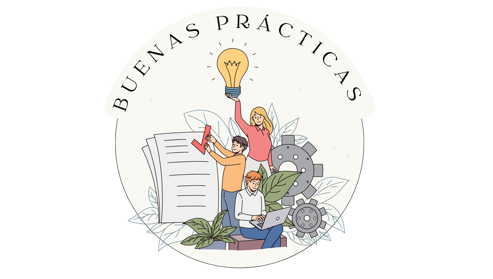 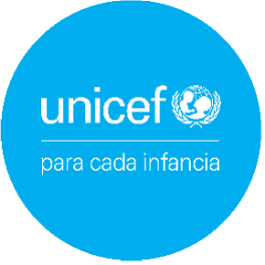 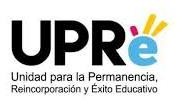 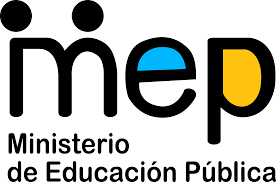 Sistematización del Encuentro de Buenas Prácticas Educativas, Unidad para la Permanencia, Reincorporación y Éxito Educativo del Ministerio de Educación PúblicaDiciembre, 2022ÍNDICEACRÓNIMOSCE: Centro EducativoCINDEA: Centro Integrado de Educación de AdultosCPJ: Consejo de la Persona JovenCTP: Colegio Técnico ProfesionalDRE: Dirección Regional de EducaciónDVE: Dirección de Vida EstudiantilEBAIS: Equipos Básicos de Atención Integral en SaludEPJA: Educación para personas jóvenes y adultasEPI: Equipo para la Permanencia InstitucionalEPR: Equipo para la Permanencia RegionalGTA: Guía de Trabajo AutónomoILAIS: Instancia Local para el Abordaje Integral del Riesgo SuicidaIMAS: Instituto Mixto de Ayuda SocialINA: Instituto Nacional de AprendizajeMEP: Ministerio de Educación PúblicaPANI: Patronato Nacional de la InfanciaRISA: Sistema de atención integral e intersectorial del desarrollo de la niñez en Costa Rica SAIID: Redes Integradas e Integrales de Servicios de Atención UCR: Universidad de Costa RicaUNA: Universidad NacionalUNICEF: Fondo de Naciones Unidas para la InfanciaUPRE: Unidad para la Permanencia, Reincorporación y Éxito EducativoINTRODUCCIÓNTrabajar en la permanencia estudiantil es, ha sido y será uno de los pilares fundamentales costarricenses, cualquier sistema educativo que aspire a los mejores propósitos debe ofrecer oportunidades a las personas, y eso implica que tengan oportunidades educativas. Paralelamente la reincorporación estudiantil es sinónimo de bienestar. La educación por excelencia es la puerta para tener una mejor calidad de vida. Un tercer elemento, el éxito educativo, resulta central también, no sólo es importante que las personas estudiantes permanezcan, sino que lo hagan en condiciones exitosas en cuanto a sus aprendizajes y desarrollo. La permanencia, reincorporación y éxito educativo es, finalmente, garantizar el derecho de las personas a la educación. De ahí que hablar de la lucha contra la exclusión educativa resulta central. Éste es un fenómeno multifactorial, que involucra aspectos personales, familiares, económicos, tecnológicos del entorno educativo y social, entre otros, que provocan que las personas estudiantes no ejerzan plenamente el derecho a una educación de calidad y que se mantengan o incrementen las brechas estructurales y el rezago educativo (MEP). En su lucha por combatirla, la Unidad para la Permanencia, Reincorporación y Éxito Educativo (UPRE) ha venido promoviendo a lo largo de los años la comprensión de que garantizar la permanencia estudiantil exitosa implica al menos tres aspectos:Que la persona estudiante es centro del proceso educativo y sujeto transformador de la sociedad. Que no se debe dejar a nadie atrás, especialmente a las personas en condición de vulnerabilidad.Que se requiere del compromiso de toda la comunidad educativa.Con estos principios en mente, muchas Direcciones Regionales de Educación (DRE), circuitos educativos y centros educativos, trabajan día a día apostando por garantizar el derecho a la educación de miles de personas a lo largo del país. El presente documento es una muestra del trabajo que desde algunos de estos espacios se hace, con compromiso y convicción de que promover la permanencia exitosa y disminuir la exclusión educativa es tarea de todas y todos. Espacios como el “Encuentro de Buenas Prácticas  para la promoción de la permanencia y reincorporación educativa”, realizado en noviembre del 2022, y del que se desprenden las experiencias que se sistematizan en este documento, sirven para compartir experiencias, dialogar a lo interno del Ministerio de Educación Pública y explorar conjuntamente la posibilidad de implementar nuevas rutas para seguir hacia adelante.  Para prevenir la exclusión educativa se deben de sumar todos los niveles y todas las instancias como lo que son, un solo Ministerio, una institución unida trabajando en conjunto.  Es en la sinergia donde se encuentran mayores potenciales, donde se obtienen los mejores resultados.  A continuación se presenta una síntesis de 28 buenas prácticas implementadas en alguna de las 27 Direcciones Regionales de Educación, a lo largo de todo el país. Las mismas se han construido a partir de la información y relato que elaboró cada uno de sus grupos creadores. Adicionalmente algunas fueron complementadas con entrevistas. Sobre las buenas prácticas es necesario mencionar que algunas de ellas han venido siendo implementadas en el nivel de centro educativo y otras a nivel regional. En el primer apartado de este documento se describe el proceso metodológico de selección de las buenas prácticas. Seguidamente, se hace una síntesis de algunos elementos comunes que comparten las distintas experiencias que se presentan.En el apartado cuatro se sistematizan 21 buenas prácticas realizadas en el nivel de centro educativo, categorizadas según algunos criterios que priorizaron y definieron sus acciones. Por su parte, en la quinta sección se presenta un ejercicio similar, pero en cuanto a las 7 prácticas a nivel regional. Por último, se hace una síntesis de algunas de las enseñanzas que deja este proceso de selección de buenas prácticas, las cuales pueden servir de guía o claves para quienes estén diseñando su propia hoja de ruta.La elaboración de esta sistematización contó con el apoyo del Fondo de Naciones Unidas para la Infancia (UNICEF)METODOLOGÍA Y RUTA PARA LA SELECCIÓN DE LAS BUENAS PRÁCTICASLas buenas prácticas, pueden encontrarse en cualquier nivel del sistema educativo. Se pueden definir como aquellas acciones o procesos de transformación, que demuestran ser efectivas, sostenibles, muchas veces innovadoras y replicables, que promueven cambios positivos en las comunidades educativas. Facilitan el logro de los objetivos previstos, el desarrollo de las capacidades de las personas  sujetos de transformación y la adquisición de habilidades, que conducen a la permanencia y al éxito educativo con calidad y tienen efectos que se mantienen en el tiempo (MEP, 2022).La selección de una buena práctica no quiere decir que ésta defina el camino correcto a seguir, sino que muestran acciones que suponen una transformación que genera un cambio positivo (Hernández citado por MEP, 2022).En el año 2022, la UPRE propuso a las 27 Direcciones Regionales de Educación una ruta para la selección de buenas prácticas para la promoción de la permanencia y reincorporación educativa, estableciendo como criterios para su selección los siguientes:Responde a la atención de una necesidad, dando pie a la exploración de enfoques no tradicionales de intervención.Se refiere a hechos concretos, no a propuestas.Pone en práctica la creatividad para la atención del problema.Son sostenibles; hacen buen uso de los recursos (económicos y del tiempo).Plantea un enfoque multidimensional y/o interdisciplinario e integral.Potencializa acciones que se han venido realizando o generan ideas innovadoras.Pueden ser replicadas en otros espacios de las comunidades educativas.Su proceso se ha registrado o sistematizado (cuenta con evidencias).Genera un impacto en la intervención de las personas estudiantes beneficiadasAsimismo, las buenas prácticas que se presentan a continuación atienden las siguientes dimensiones asociadas a factores de riesgo de exclusión educativa: Desempeño Educativo: Ausentismo, rezago, sobre edad, repitencia, falta de apoyos educativos, reincorporación, traslados repetitivos durante el año.Convivencia Educativa: Desmotivación, todo tipo de violencia en el CE, consumo y tráfico de drogas en el CE, discriminación.Condiciones Económicas : Condición de pobreza y pobreza extrema, no cuenta con transferencia monetaria condicionada, servicio de transporte y/o servicio de comedor.Condiciones Familiares: Baja escolarización del encargado, fallecimiento del encargado directo, violencia intrafamiliar, negligencia en la atención integral del estudiante y educativa.Riesgo Social: Embarazo/maternidad/paternidad, cuido de menores y adultos mayores, relación impropia, trabajo infantil y adolescente, explotación sexual, entre otros.Acceso Tecnológico: Falta de herramientas tecnológicas, acceso a internet, dificultad en el uso tecnológico.Además corresponden a alguno, o varios, de los siguientes ejes:El fortalecimiento de la permanencia estudiantilEl fomento de la reincorporación de las personas al sistema educativoLa prevención de la exclusión y el éxito educativoLa ruta para la selección de las buenas prácticas inició con un ejercicio regional de  identificar buenas prácticas implementadas por las Direcciones Regionales de Educación y por Centros Educativos. Para ello cada DRE hizo un reconocimiento de experiencias que podrían ser presentadas como buenas prácticas, con el objetivo de valorar las que serían elegidas como propuesta para presentarse en un Encuentro Nacional de Buenas Prácticas. Las mismas debían seguir los criterios previamente establecidos por la UPRE, los cuales fueron mencionados anteriormente. Una vez seleccionadas las dos buenas práticas, cada DRE debió enviar a la UPRE una ficha con la información de cada una. En dicha Unidad se eligió la buena práctica, luego de un proceso de acompañmiento entre la UPRE y la DRE. La experiencia elegida terminó siendo presentada por sus personas ejecutoras en el Encuentro de Buenas Prácticas, realizado el 25 de noviembre de 2022, y que contó con la participación de representantes de las 27 Direcciones Regionales de Educación, de centros educativos y de otras instancias del Ministerio de Educación Pública. ELEMENTOS COMUNES EN LAS BUENAS PRÁCTICASAl analizar las distintas buenas prácticas seleccionadas para la promoción de la permanencia y reincorporación educativa es posible observar algunos elementos comunes. Para empezar, todas ellas coinciden en que la persona estudiante es el centro de todo proceso, de ahí que se enfocan en desarrollar acciones y elaborar herramientas para que ésta permanezca.Además, resulta interesante observar en ellas los ejemplos de atención a distintas poblaciones, desde un nivel de universalidad, pasando por el de atención selectiva, especialmente a poblaciones en condiciones de vulnerabilidad, hasta la indicada que se dirige a la atención a personas estudiantes específicas. Por otro lado, evidencian la importancia de atender el fenómeno de la exclusión educativa desde un punto de vista multiactor, utilizando recursos institucionales y extra institucionales, del sector privado, y de la comunidad en general.Por último, se destaca de manera importante esa compresión de la exclusión educativa como ese fenómeno multifactorial, de ahí que cada centro educativo o Dirección Regional cuya buena práctica se describe a continuación, optó por poner el énfasis en distintos elementos para promover la permanencia, la reincorporación y el éxito educativo, y combatir diferentes elementos que las dificultan. BUENAS PRÁCTICAS EN EL NIVEL DE CENTRO EDUCATIVOLos trabajos más importantes en materia de exclusión educativa son los que se gestan dentro de los centros educativos para garantizar el derecho a la educación de la población. A continuación, se sistematizan las acciones, estrategias e iniciativas que 21 instituciones han venido desarrollando con éxito para promover la permanencia, reincorporación y éxito educativo de sus estudiantes. Las mismas se categorizan según alguna característica que se busca resaltar para efectos de esta sistematización, en la medida en que sirven como ejemplo o guía para instituciones que podrían estar buscando lograr objetivos similares en estos ámbitos. Buenas prácticas dirigidas a promover el sentido de pertenencia y la motivación de las personas estudiantesFomentar el sentido de pertenencia y la motivación de las personas estudiantes funciona como factor protector para prevenir la exclusión educativa. Un factor protector es toda circunstancia o situación que fortalece la permanencia y el éxito de una persona dentro del sistema educativo (MEP, 2022).Apelar por el sentido de pertenencia, o la motivación, favorece la permanencia estudiantil en la medida en que busca posibilitar la satisfacción de necesidades socioafectivas y el desarrollo en las distintas áreas de vida; considerando la particularidad y el contexto como punto de partida.A continuación se describen algunas buenas prácticas que han apuntado a ello. Desde el CTP de Liberia se buscó desarrollar actividades extracurriculares que motivaran a la población estudiantil a permanecer en el sistema educativo, pues al hacerlo pueden disfrutar de una gran oferta co-curricular. En una línea similar, el CINDEA de Alajuelita ha venido apuntando al desarrollo de actividades lúdicas durante algunos espacios del horario lectivo como forma de motivar más la asistencia y permanencia de las personas estudiantes. Por su parte, el CTP de Belén optó por construir un sentido de pertenencia al centro educativo a través de la promoción de una “identidad CTP Belén”. En el caso del Liceo Rural La Conquista, la creación de un grupo de audiovisuales ha permitido el desarrollo del sentido de pertenencia, teniendo resultados de alcance incluso comunal.Enrumbados hacia el éxito. DRE Liberia. Colegio Técnico Profesional de LiberiaEn el Colegio Técnico Profesional de Liberia, ubicado en la DRE de Liberia,  es un centro educativo con una matrícula de 1.726 que tiene un 4% de exclusión educativa. En él existen diversos factores de riesgo tales como la situación de pobreza en muchas de sus personas estudiantes, poco apoyo familiar para el proceso educativo, desmotivación, bajo escolaridad de los padres, madres y personas encargadas, bajo rendimiento académico, convivencia entre estudiantes (presencia de conflictos) y  consumo de drogas.En cuanto a los factores protectores se pueden mencionar el acceso a las becas de Avancemos, el que sus estudiantes tengan acceso a los beneficios socioeconómicos tales como el comedor y transporte estudiantil, el haber recibido una donación de computadoras, contar con el apoyo del Programa Hogares Conectados, el contar con personal docente calificado, la infraestructura del Colegio, y una amplia coordinación interinstitucional con instituciones como el Patronato Nacional de la Infancia (PANI), Instituto de Alcoholismo y Farmacodependencia (IAFA), Caja Costarricense de Seguro Social (CCSS), Instituto Mixto de Ayuda Social (IMASN, Instituto Nacional de Aprendizaje (INA), Universidad Nacional (UNA), Universidad de Costa Rica (UCR), Universidad Técnica Nacional, Universidad EARTH, Instituto Nacional de Seguros (INS), Municipalidad de Liberia y Servicio Profesional de Orientación. Siendo una institución que trabaja en un contexto de muchos factores de riesgo, pero al mismo tiempo contando con importantes factores de protección que pueden ayudar a contrarrestarlos, el Equipo para la Permanencia Institucional se propuso el objetivo de desarrollar estrategias que permitan la sana convivencia y la promoción del éxito escolar por medio de la salud física, mental y emocional de las personas estudiantes. Con esto se busca incidir en el desempeño educativo, la convivencia, las condiciones culturales y de salud de la población estudiante.La ejecución de esta buena práctica, la cual se encuentra en proceso inicial de desarrollo, consiste en ofrecer a las personas estudiantes actividades lúdicas en las que éstas se pueden inscribir y participar luego en un horario no lectivo. Es decir, la idea es brindar un espacio recreativo, deportivo y/o artístico a las personas estudiantes que por alguna razón no tienen lecciones y/o se encuentran libres para que tengan opciones positivas de aprovechamiento de su tiempo de ocio.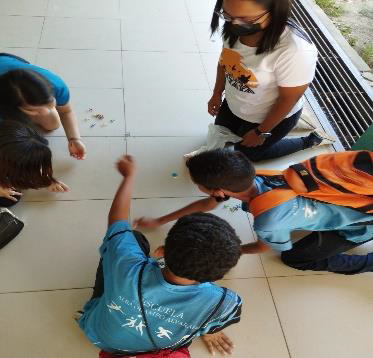 Este proyecto inició en el mes de julio, momento que es conocido por ser crítico en materia de exclusión educativa pues luego del receso de vacaciones de medio año, hay personas estudiantes que no regresan a las aulas. Las actividades incluyen un coro, torneo de futbol sala, mini gimnasio de pesas, marimba, banda garaje, zumba, dibujo, cuento, poesía, juegos tradicionales, baile folclórico, taller de mascaradas, reciclaje, juegos de mesa (ajedrez y dominó), club de lectura y tarde de cine. En ellas puede participar cualquier persona estudiante, lo que significa que ésta es una buena práctica de alcance universal. Las mismas se ofrecen a lo largo de la semana en distintos horarios. La implementación de estas actividades es posible gracias a los actores involucrados en esta buena práctica: Comité Cantonal de Deportes, Universidad Nacional, Universidad de Costa Rica, Universidad Técnica Nacional, Instituto Nacional de Aprendizaje, Departamento de Educación Física, Departamento de Educación Musical, Departamento de Español, Talleres exploratorios, Departamento de Orientación, el Área de Biblioteca y la administración del centro educativoDurante su implementación se han aplicado formularios de evaluación y se revisa constantemente el instrumento de alerta temprana. Esto  ha permitido identificar resultados positivos tales como la disminución considerable de conflictos entre estudiantes. Además, se ha visualizado el fortalecimiento del sentido de pertenencia de las personas estudiantes para con el centro educativo. También las referencias al IAFA han disminuido. Asimismo, algunos de los grupos artísticos (banda de garaje, mascaradas, baile folclórico, coro y marimba) han representado en diversos actos cívicos a la Institución, convirtiéndose en un elemento que aumenta la motivación y el sentido de pertenencia de las personas estudiantes, al tiempo que promueve el que otras quieran participar de las actividades. En este video se puede observar de cerca esta buena práctica:Con la camiseta puesta en el territorio educativo. DRE San José Central. CINDEA de AlajuelitaLa experiencia del CINDEA de Alajuelita, ubicado en la DRE de San José Central, tiene el lema “Con la camiseta puesta en el territorio educativo” y se desarrolla en un contexto en donde la población estudiantil abarca un rango de edad muy amplio (entre los 15 y 70 años), provenientes de una comunidad en riesgo social cuyo acceso a factores protectores es limitado. Es allí donde el Equipo para la Permanencia Institucional, conformado desde el 2019 por la Dirección, el Departamento de Orientación, el Comité Convivir, el cuerpo docente, personal administrativo y la comunidad estudiantil, se planteó el objetivo de favorecer el sentido de pertenencia en el estudiantado de la institución educativa. Ello a través del desarrollo de actividades lúdicas y divertidas, en el espacio de recreo, con el fin de potenciar el sentido de pertenencia al CINDEA. El proceso para llegar a este objetivo no fue inmediato. Primero se realizó un análisis de la realidad de la comunidad estudiantil, y a partir de ello se realizaron reuniones para hacer propuestas de intervención. Luego, de manera conjunta, se construyó la propuesta, se empezó a implementar y más adelante se desarrolló un proceso de evaluación, para la mejora e incorporación de nuevos elementos.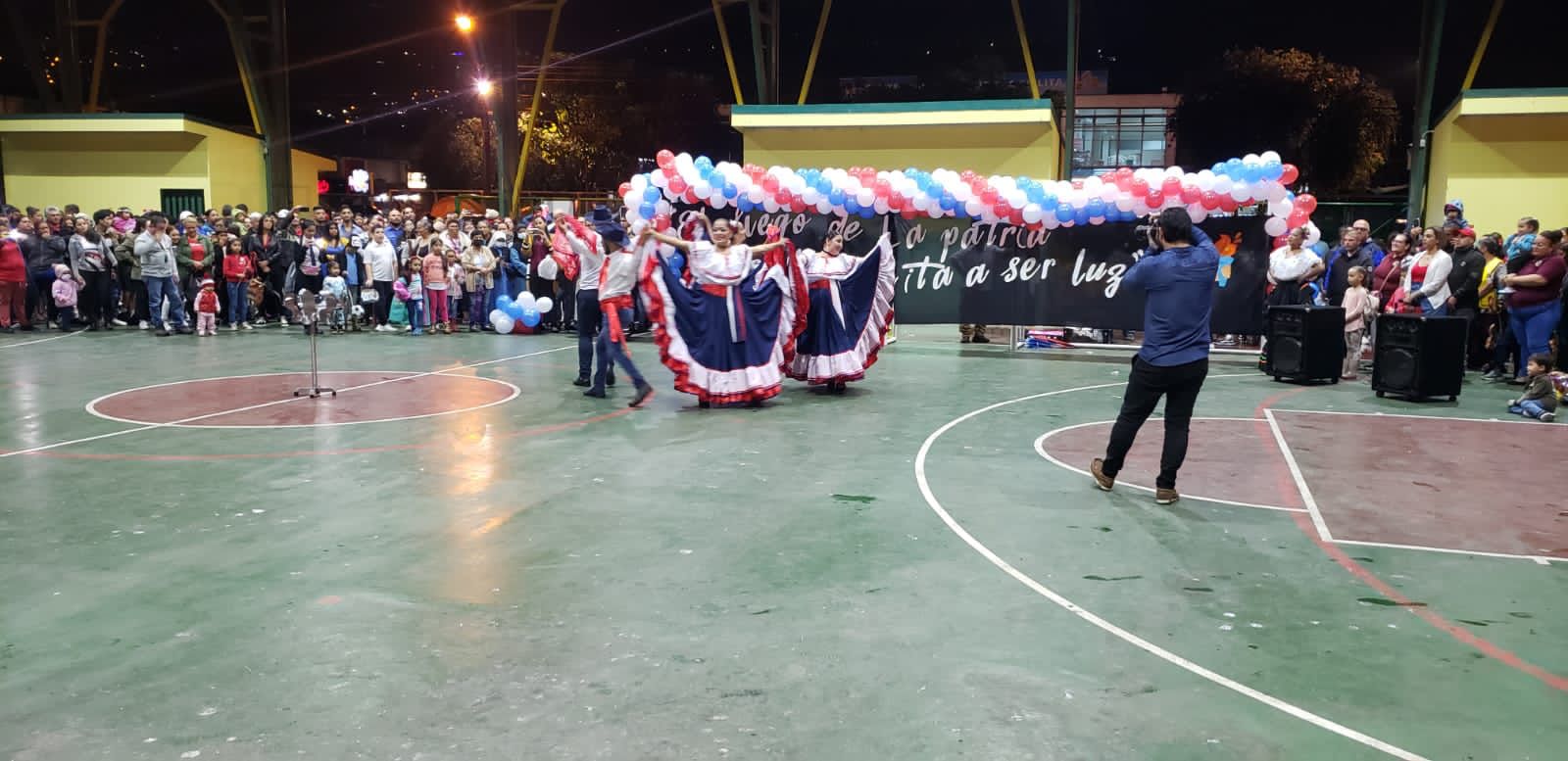 Fue así como se propusieron el desarrollo de acciones tendientes a promover el sentido de pertenencia de la población, entendiendo que éste es una herramienta para trabajar en diversas dimensiones: psicológica social, afectiva, física y académica.Desde su implementación se han realizado múltiples actividades lúdicas y de participación del estudiantado. Las mismas se desarrollan durante el espacio de recreo (entre las 7:15pm y 7:35pm). En dicho momento las personas estudiantes se encuentran en su espacio de cena y  simultáneamente pueden apreciar y/o participar de actividades tales como:Festival de disfraces y concurso de karaoke. Presentaciones del grupo Folklórico CINDEA ALAJUELITA. Espacios para la venta de emprendimientos y también para recaudar fondos para las despedidas de los graduandos. Celebración del Día del Niño. Talleres de Krav MagaPartidos de futbol, tanto de hombres como mujeres. Retos de futbol entre equipos de estudiantes y docentes. Juegos tradicionales y Toro Mecánico. Clases de ZumbaCharlas en temas de interés. Presentaciones en patines, baile y canto de personas estudiantes Presentación de comparsa y Mascaradas.Despedidas del estudiantado que se gradúa o cambia de nivel. Donación de camisetas para estudiantes de bajos recursos. Asimismo, se destaca el promover la celebración de un acto de graduación para las personas que finalizan el III Ciclo de la Educación General Básica, para reconocerles el éxito alcanzado, así como forma de motivación para los que están en proceso de alcanzar la culminación de dicho nivel educativo. El proceso de evaluación de esta buena práctica ha consistido en el desarrollo de un FODA, un instrumento desarrollado por el estudiantado, así como el análisis de las cifras de exclusión educativa del 2022. Dicho proceso mostró resultados positivos en la permanencia estudiantil, en la construcción de un proyecto de vida, en una baja de la exclusión estudiantil e incluso identificar que esta propuesta se ha convertido en un factor protector en la comunidad. Los retos a futuro tienen que ver con la falta de infraestructura propia, el no contar con apoyos socioeconómicos como las becas y el transporte estudiantil y la ausencia de redes de cuido.En este video se puede observar de cerca esta buena práctica:Somos CTP Belén. DRE Heredia. Colegio Técnico Profesional de BelénEl Colegio Técnico Profesional de Belén, el cual forma parte de la DRE de Heredia, es una institución de educación técnica fundada en el año 2014, no cuenta con instalaciones propias. El curso lectivo 2022 se inició con los trabajos de construcción de nuevas aulas, esto debido a la finalización del contrato de uno de los edificios alquilados, lo cual implicó la postergación del regreso a la presencialidad, que se dio de manera progresiva, hasta lograr un 100% de clases presenciales en el mes de mayo. Esta situación planteó el reto de trabajar en la motivación, integración y consolidación del sentido de identidad de la comunidad educativa.Adicionalmente, el CTP de Belén se desarrolla en un contexto donde hay varios factores de riesgo tales como el ausentismo, el desempleo de las personas proveedoras de las personas estudiantes, dificultades socioeconómicas de las familias, desmotivación, situaciones que evidencian problemas de salud mental, tales como cambios repentinos de ánimo y conducta, autolesiones, ideación suicida, incremento en casos de estudiantes con diagnósticos de ansiedad, depresión, entre otros.Por su parte, en este CTP también existen importantes factores protectores como lo son el contar con comunicación constante con las familias, la capacidad de dar seguimiento a casos específicos, el tener espacios de interacción y actividades para consolidación del sentido de identidad institucional, la existencia de una buena coordinación interinstitucional para la referencia de casos. También se cuenta con el apoyo de Fundación Pasaporte a la educación.En este contexto, en el 2022 se creó la estrategia “Somos CTP Belén”, la cual se encuentra como un eje transversal en las acciones de diferentes Comités institucionales, especialmente el Comité Convivir, el Equipo para la Permanencia Institucional y el Comité de la Calidad. Su objetivo es favorecer espacios para el fortalecimiento de la identidad institucional y la permanencia estudiantil, dicho objetivo se desprende de las situaciones mencionadas al inicio. Se establece como una filosofía institucional y no como actividad aislada.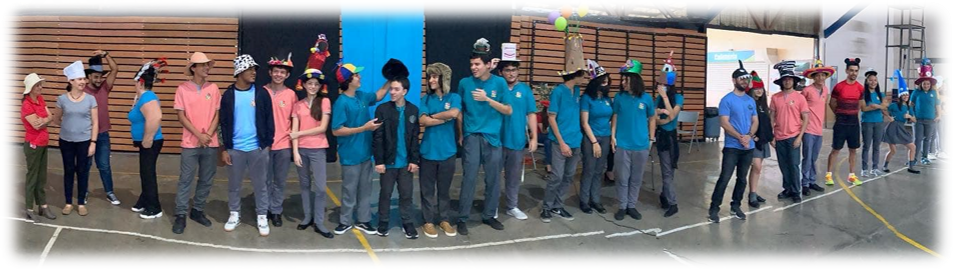 Para lograr este objetivo, se propusieron primero identificar las características y necesidades de la población estudiantil del Colegio, para luego brindar espacios de participación que integren a los diferentes miembros de la comunidad educativa y también promover la integración y participación de las familias en el proceso educativo. Busca fortalecer dimensiones vinculadas con la convivencia educativa, las condiciones familiares, disminuir el riesgo social y las condiciones de salud.“Somos CTP Belén” es una frase inclusiva, que refleja el sentido de comunidad. Cuenta con un logo diseñado por uno de los docentes de la Institución el cual tiene un corazón que simboliza el colegio como un espacio abierto en el que a lo largo de los años ingresan y se van muchas personas, un periodo en el cuál las personas estudiantes escriben parte importante de sus historias de vida. El mismo ha estado a disposición para su uso en camisetas, documentos, presentaciones de Power Point, entre otros. En el caso de la camiseta, puede señalarse que la misma se utiliza para actividades especiales para lograr la identificación del personal de la Institución, pues todos y todas cuentan con una. Además,  se les ha regalado a estudiantes que representan al Colegio en diversas actividades.  También durante la Semana Nacional de Orientación se utilizó la frase “Somos CTP Belén”, para desarrollar diferentes acciones. Por ejemplo, toda la población estudiantil compartió algunas de sus metas y expresó el papel que juega el colegio en el logro de las mismas.En síntesis, esta estrategia busca favorecer el rol activo de las personas estudiantes a través de su participación en las actividades generales, así como la identificación de líderes y lideresas que representen al Colegio y realicen exposiciones en ferias institucionales y regionales. En su marco, se han ejecutado actividades en las que las personas estudiantes han asumido un papel protagónico. Se retomaron las ferias presenciales de expoingeniería y expojoven, así como la feria vocacional dirigida a estudiantes que realizan el proceso de admisión 2023. En cada una de éstas se identificaron estudiantes líderes que compartieron sus experiencias con otras personas estudiantes. Además, se han favorecido espacios académicos y lúdicos en los que se promueve la participación de toda la población estudiantil. También, se implementó una estrategia de comunicación con estudiantes y sus familias, a través de los grupos de teams y redes sociales en las que se comparten las experiencias realizadas.Esta buena práctica establece un mecanismo de evaluación para cada actividad que se plantee, la cual responde al cumplimiento de los objetivos de cada actividad. Asimismo, se tiene proyectada la realización de una evaluación vía Google Forms al final del curso lectivo.Entre sus principales resultados a la fecha puede mencionarse la amplia participación estudiantil. A lo que se suma el que el personal docente y administrativo ha respondido de manera muy positiva ante la iniciativa y se ha integrado en cada una de las actividades.  También se ha contado con la participación de las familias, tanto en actividades de convocatoria general como en espacios de diálogo con grupos específicos. “Somos CTP Belén”, ha invitado a cada miembro de la comunidad educativa a sentirse parte, a asumir el reto de este periodo postpandemia con una actitud de colaboración y trabajo en equipo. Para ello ha sido necesario acompañar a la población estudiantil en diferentes situaciones de convivencia, en el desarrollo de nuevos hábitos de estudio y organización, en la referencia de situaciones de salud, entre otras. De igual manera, han sido necesarios los espacios de diálogo con docentes para planificar y definir acciones de mejora continua.En este video se puede observar de cerca esta buena práctica:Grupo de Audiovisuales del Liceo Rural La Conquista. DRE Sarapiquí. Liceo Rural La ConquistaEl Liceo Rural la Conquista se ubica en la DRE de Sarapiquí. De acuerdo con su Equipo para la Permanencia Institucional en él se presentan factores de riesgo tales como el desinterés, la desmotivación y falta de compromiso por parte de la población estudiantil, el ausentismo, la poca o nula supervisión de los padres, madres o personas encargadas en el proceso educativo, la ausencia de proyectos de vida de las personas estudiantes que les permitan validar la conclusión de sus estudios, la presencia de hogares en situación de pobreza extrema o pobreza, condiciones de salud desfavorables, y la poca comunicación entre las personas encargadas legales y el personal docente.Por otro lado, en cuanto a los factores protectores se puede mencionar la participación estudiantil en campeonatos de fútbol (masculino y femenino), su participación en ferias (científica, artes, inglés, entre otros), la integración de la banda rítmica, el gobierno estudiantil,  la presencia de proyectos educativos como la Red de Líderes, Convivir, audiovisuales, encuentros vocacionales, entre otros; personal docente y administrativo comprometido, contar servicio de orientación y con hora guía. Además, se destaca el que se utilice activamente la aplicación y activación de alertas tempranas que permiten identificar situaciones vulnerables a las que se enfrentan las personas estudiantes.En este contexto, el Equipo para la Permanencia Institucional del Liceo se puso el objetivo de desarrollar acciones institucionales que incentiven la permanencia estudiantil a través de la creación de material audiovisual dirigido al desarrollo de un proceso significativo de la persona estudiante.Es por así como se plantearon la creación de un grupo de audiovisuales representado por personas estudiantes de todos los niveles.  Este grupo tiene la tarea de crear cápsulas o videos cortos en relación a un acontecimiento, el cual debe permitir el análisis, la crítica social, propuestas de mejora, humor entre otros. Para esto, se elabora un guion en el que las personas  estudiantes narran las diferentes situaciones. Para poder participar el estudiantado no puede faltar a clases y debe tener un buen rendimiento académico, o mejorar el que tiene.Con este grupo se busca fortalecer dimensiones como el desempeño educativo, la convivencia educativa, el riesgo social, las condiciones culturales y el acceso tecnológico. Dada la difusión del material producido, esta iniciativa tiene una proyección institucional, comunitaria, regional y nacional.Entre los resultados alcanzados se puede mencionar la permanencia estudiantil y la convivencia, que permite la puesta en práctica de habilidades individuales y colectivas. Además, el fortalecimiento de valores. También el reconocimiento positivo del trabajo realizado y el interés de las personas estudiantes por participar, pasando de 10 personas al inicio, a 50 estudiantes al mes de noviembre de 2022. Asimismo, han logrado la creación de 8 videos sobre temas como los parques nacionales, la discriminación, las celebraciones patrias, la independencia, el Día Internacional de la Mujer, el simulacro nacional, el eclipse de luna y la Batalla de Rivas y la Sarapiqueñidad. Un ejemplo de los trabajos realizados se puede observar aquí https://www.youtube.com/watch?v=BBDcBcSObS8Los recursos que utiliza son el personal docente y la población estudiantil, así como el equipo audiovisual, que en este caso ha sido por medio de celulares, computadoras y una cámara digital). Además se requiere acceso a internet. En este video se puede observar de cerca esta buena práctica:Buenas prácticas dirigidas a promover el éxito educativo El fracaso educativo es un factor de riesgo de la exclusión. En él influyen muchos elementos entre los que se pueden mencionar las dificultades de aprendizajes, la falta de atractivo de algunas lecciones o programas académicos, entre otros. No es suficiente con que las personas estudiantes permanezcan en la institución educativa, sino que es necesario que sean exitosos en su rendimiento académico y en una interacción positiva con los diferentes entes de la comunidad educativa, como partes de su inviolable derecho a una educación de calidad (PNUD, citado por MEP, 2022). De ahí que intentar incidir en la mediación pedagógica, tal y como se hace desde el Liceo San Francisco de Coyote es una buena práctica.Luna llena en Coyote. DRE Nicoya. Liceo San Francisco de CoyoteEl Liceo San Francisco de Coyote se encuentra en la DRE de Nicoya. Se ubica en el cantón de Nandayure, distrito de Bejuco. Tiene una población de alrededor de 187 estudiantes. Desde su creación en 1998 el colegio se ha dado a la tarea de buscar mejores oportunidades para las personas de la zona. Sin embargo, a nivel educativo presenta algunos factores de riesgo tales como el bajo rendimiento académico, la falta de identidad y de sentido de pertenencia, desmotivación, la ausencia de proyectos de vida de las personas estudiantes, depresión, ansiedad, así como también una falta de fuentes de empleo en la zona, la presencia de drogas y negligencia parental. Además, el Liceo sufría de constantes cambios en su Administración.Pero, a partir del 2018 empezaron a realizar acciones para contrarrestar estas situaciones. Buscando fortalecer las relaciones interpersonales, el sentido de pertenencia y hacer alianzas comunales y locales. Desde el 2020 ya se cuenta con un director en propiedad, y un personal docente y administrativo cada vez más comprometido y fortalecido. A partir del 2022, se han realizado acciones desde el Equipo para la Permanencia Institucional y los Comités Convivir, MECEC, CAE, Comité Técnico Asesor, entre otros.Es así como el personal del Liceo se puso el objetivo de desarrollar actividades que promuevan la permanencia y el éxito educativo  en la  comunidad educativa del Liceo San Francisco de Coyote, mediante la puesta en práctica de planeamientos correlacionados entre distintas asignaturas para la potencialización de habilidades y optimización de recursos (económicos, tiempo, humanos) logrando  el fortalecimiento del sentido de pertinencia, la motivación, la autoestima y autonomía en el proceso de construcción del aprendizaje.Es decir, se correlacionan contenidos entre asignaturas permitiendo que las personas estudiantes puedan abarcar distintos aprendizajes bajo un mismo proceso de ejecución mediante la mediación pedagógica, la cual les permite optimizar tiempo, recurso económico y conocimientos de distintas áreas, y el desarrollo de habilidades partiendo de las fortalezas de cada persona.Para ello, primero, a través de una reunión con el personal docente, se identificaron los aprendizajes en los distintos programas de estudio donde se podrían vincular las asignaturas, con el propósito de atender  los factores de riesgo identificados en las Alertas Tempranas. Luego, se estableció una ruta de trabajo donde se planificaron y distribuyeron las tareas y fechas de ejecución. Por último, se abrieron los espacios para la ejecución de las acciones planificadas en el escenario escolar, con el propósito de fomentar la pertenencia en el centro educativo, propiciando espacios de convivencia y trabajo colaborativo, mejorando también los escenarios de comunicación entre pares y fomentando así, las redes de apoyo  para la permanencia, entre docentes y estudiantes.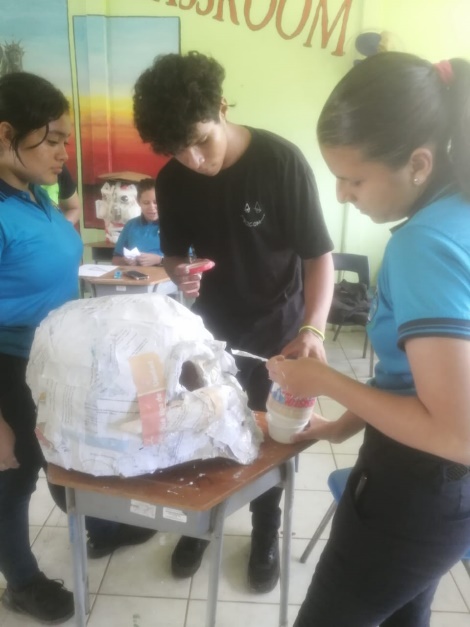 Un ejemplo del trabajo correlacionado que se planteó fue el vinculado con las materias de Artes Industriales, Artes Plásticas, Educación para el Hogar, Habilidades para la Vida. En este trabajo colaborativo se elaboró una huerta, también maceteros con materiales naturales como bambú, o de reciclaje, y se elaboraron llaveros reciclando plástico encogible, pulseras y máscara para mascaradas. Además se dio la participación en actividades institucionales como parte del Programa Convivir.Esta buena práctica se trata entonces de un proyecto integral que busca  aprovechar los recursos y talentos disponibles en el personal de la institución, al tiempo que fortalece la creatividad de las personas estudiantes, quienes desde una misma temática le van dando un abordaje desde cada asignatura involucrada.Los factores protectores que promueve son el trabajo articulado, la coordinación con otras instituciones educativas del MEP sobre temas de prevención y habilidades para la vida, el desarrollo de espacios de recreación y promoción de sana convivencia, así como de espacios para la promoción del deporte y la recreación. También la articulación entre disciplinas y la proyección comunal.Los resultados de la implementación de esta buena práctica se visualizan en diferentes actores de la comunidad educativa. Para las personas estudiantes hay identidad, motivación, colaboración, desarrollo de habilidades blandas, valores, sentido de pertenencia y la disminución de la exclusión. En los padres y madres de familia, mayor comunicación con el centro educativo, la apertura del centro educativo hacia la familia y viceversa, mayor compromiso, y el que se sientan parte del proceso de construcción del aprendizaje. En el personal docente el crecimiento profesional, el sentido de Co-Responsabilidad, la comunicación y cumplimiento de objetivos en común, el trabajo interdisciplinario, el desarrollo de la creatividad y la credibilidad ante la comunidad educativa. Por último, en la comunidad, la proyección comunal y regional, acciones sociales y artísticas y trabajo interinstitucional e intersectorial.Buenas prácticas dirigidas a la atención directa de factores de riesgoLa prevención del riesgo de exclusión educativo pasa tanto por atacar aquellos factores que pueden desencadenarlo, pero además por fortalecer los factores protectores que contrarrestan la posibilidad de que esto ocurra.Un factor de riesgo se refiere a las circunstancias o situaciones que aumentan la vulnerabilidad y las probabilidades de exclusión de la población estudiantil. Algunos de ellos surgen de las condiciones y prácticas de la persona estudiante, del centro educativo, de la comunidad y de las condiciones del país, por lo tanto, requieren de una articulación externa e interna para generar una estrategia con el fin de prevenir y contener la situación (MEP, 2022).Existen diversas dimensiones asociadas a los factores de riesgo. Desde la UPRE se ha hecho hincapié en mencionar al menos las de desempeño educativo, la de convivencia educativa, las relacionadas con las condiciones económicas, las que tiene que ver con condiciones familiares, las de riesgo social, las vinculadas con condiciones culturales, las relacionadas con condiciones de salud y las de acceso tecnológico.La experiencia de algunos centros educativos permite observar ejemplos de buenas prácticas dirigidas a atender directamente los factores de riesgo identificados en algunas de estas dimensiones. La experiencia de la Sección Nocturna del Liceo de Paraíso, de la DRE de Cartago, buscó incidir en la manera en que las dimensiones familiares y de riesgo social afectan la permanencia, o las posibilidades de reincorporación, de las personas al sistema educativo, de ahí que ha venido transformando lo que podía ser un factor de riesgo a uno de protección. Por su parte, en la Escuela El Rodeo, de la DRE de Los Santos, han venido trabajando en una estrategia dirigida a intervenir en la dimensión de las condiciones familiares, junto a otra iniciativa que promueve la motivación, el sentido de pertenencia y la sana convivencia. Todo ello a raíz de la realidad con la que se enfrentaron tras dos años de pandemia. Por otro lado, en el Colegio Académico Nocturno de Osa, se enfocaron en incidir sobre la dimensión económica que implica condiciones que empujan a que las personas estudiantes no puedan continuar con sus estudios. Estrategia similar en su esencia (aunque no en su ejecución) se realiza desde el Liceo Rural San Joaquín. Finalmente, en el CTP Ambientalista Isaías Retana Arias se han enfocado en atender una problemática específica de la coyuntura actual, tratándose de una de las problemáticas que se acentuaron aún más por motivo de la pandemia como lo es la salud mental.Dimensión relacionada con la condición familiar y riesgo social. Al Cole con la familia. DRE Cartago. Sección Nocturna del Liceo de ParaísoLa Sección Nocturna del Liceo de Paraíso, que forma parte de la DRE de Cartago, está conformada por una población estudiantil proveniente de comunidades aledañas, muchas de ellas son zonas de alto riesgo y vulnerabilidad social. Entre los principales factores de riesgo que se identifican se encuentra el desempleo, problemas en las familias, pobreza, bajo clima educativo de los hogares, problemas de salud, población con empleos con horarios rotativos y con jornadas de trabajo extensas, ausentismo al centro educativo, venta y consumo de sustancias ilícitas y desarraigo. El porcentaje de exclusión rondaba, a julio de 2022, el 4,4%.En este contexto, el centro educativo se propuso realizar acciones para el fortalecimiento de la permanencia estudiantil, el fomento de la reincorporación de las personas al sistema educativo y la prevención de la exclusión y el éxito educativo. Fue así como establecieron el objetivo de motivar la asistencia de personas familiares a la institución, desarrollando diferentes estrategias didácticas y períodos de oportunidad para el esparcimiento de las personas estudiantes, con la finalidad de favorecer los procesos de permanencia y éxito escolar.Para ello se dieron a la tarea de brindar apoyo y acompañamiento a las personas  estudiantes; gestionar estrategias que involucran a todos los actores institucionales que permitan brindar los servicios y atención de las necesidades de los discentes y conformar redes de apoyo entre estudiantes que favorezcan y beneficien su permanencia y el éxito escolar a través de la estrategia “Al cole con la familia”.Esta estrategia tiene un importante antecedente. En el 2018 el CEN CINAI de la comunidad inició el servicio de horario nocturno pero tenía un cupo limitado. Es por ello que en el 2019 se articuló con CEN CINAI para adaptar la biblioteca institucional y que se pudiera brindar el servicio de cuido. Se autorizó a que los padres y madres acudieran a clases con sus hijos e hijas brindándoles diferentes facilidades como: alimentación, permiso de salida de las aulas cuando lo ameritaran para la atención de sus hijos e hijas.Sin embargo, en los años 2020 y 2021, por motivo de la pandemia, muchas de las acciones  de la Estrategia “Al Cole con la Familia” tuvieron que detenerse. 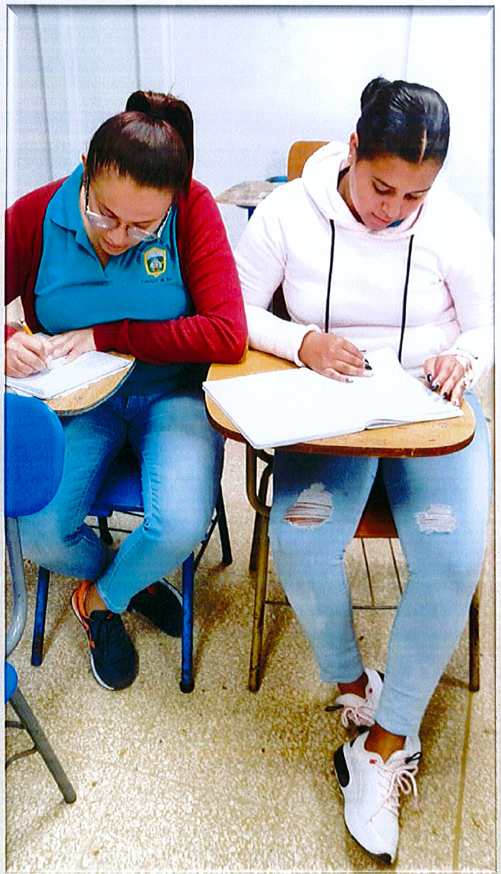 En el 2022, algunas personas estudiantes solicitaron permiso para asistir con sus hijos e hijas y otras trasladaron a sus hijos de la modalidad diurna a la nocturna. Así se empezó a gestionar la matrícula de estudiantes hijos e hijas que necesitaban retomar sus estudios o trasladarse de modalidad educativa. Por ejemplo, se daban casos como el de la mamá o el papá que trabajan en el día y van a clases en la noche, y el hijo o hija que asiste a clases de día pero que no le está yendo bien, o que no quiere estudiar más. En ese contexto, el Cole con la Familia consiste en facilitar y promover lo necesario para que esos padres  y madres puedan matricular y trasladar a sus hijos e hijas para que sean compañeros y se ayuden con las tareas, trabajos e incluso con el traslado.  Y es que, con el regreso a la presencialidad el contexto había cambiado. De acuerdo con la Orientadora y el Profesor de Español del Colegio, luego de la pandemia se dieron cuenta que en las lecciones diurnas habían muchas personas estudiantes que no habían regresado, entonces se les llamó y se les propuso, tanto a los padres y madres, como al estudiantado ,que fueran con sus hijos e hijas, brindándoles facilidades, ayudas con útiles escolares, hasta con la matrícula para que lograran que los muchachos y muchachas que habían abandonado los estudios, regresaran ya en la modalidad nocturna.Para organizar mejor la atención se realizó un mapeo en el cual se descubrió que la población estudiantil se ha convertido en una enorme familia, ya que se han matriculado padres y/o madres, hijos e hijas, sobrinos, primos incluso abuelos y abuelas que se han motivado para iniciar o retomar sus estudios. Se pueden encontrar clanes familiares y se empezaron a gestar redes de apoyo con algunos de sus miembros. Ante una situación especial como de trabajo, enfermedad o situaciones fortuitas sufridas por alguna persona estudiante, algún familiar se convierte en la gran ayuda para recoger material y coordinar con las personas agentes encargadas la situación, de esta manera no se afecta el rendimiento académico y por tanto se previene la exclusión.Para sus precursores, esta es una buena apuesta para promover la permanencia pues al existir vínculos los mismos familiares motivan a los otros, que tal vez sienten que no pueden seguir con la responsabilidad y les motivan para seguir y buscan la forma de ayudarles.  Se ha generado un alto grado de tolerancia y solidaridad entre compañeros, compañeras y personal docente, que aceptan la asistencia de las madres con sus hijos e hijas, incluso recién nacidos que no cuentan con apoyo familiar para el cuido, por lo que deben llevarlos al Colegio, donde también se les ofrece espacio para la lactancia. En caso de extrema pobreza y desempleo se les apoya con alimentación, transporte y colecta de víveres.Además, se le brinda material didáctico a la población estudiantil cuando por razones especiales no lo pueden adquirir. También, con el apoyo del Departamento de Orientación se ha capacitado a las personas estudiantes en diferentes temas para su desarrollo personal y educativo, fomentando el sentido de pertenencia y así promover su permanencia y el éxito escolar.Los recursos financieros para todas las acciones provienen del apoyo de la Junta Administrativa, donaciones de todo el personal y en algunos casos, campañas para la recolecta de víveres y útiles.De acuerdo con la Orientadora y el Profesor de Español; la clave del éxito de este tipo de buenas prácticas se encuentra primero en la solidaridad, porque sino el proyecto no camina. En segundo lugar, la comprensión, compromiso y sensibilización, que significa el ponerse en los zapatos de las personas estudiantes, ya que la mayoría provienen de entornos psicosociales muy difíciles.  Se debe buscar la forma de que se enamoren de las clases y que sepan que están ahí por su beneficio propio.  Es decir, el eje central debe ser la persona estudiante, quien se matriculó porque quiere superarse.  Esta buena práctica ha detectado 84 núcleos familiares y, al mes de octubre de 2022, habían logrado reincorporar a 120 personas. Además, con estas acciones el estudiantado experimenta un clima familiar, se sienten más acompañados y apoyados y ha mejorado la comunicación institución- hogar. También se ha logrado la permanencia de las personas estudiantes y la construcción de redes de apoyo que se han logrado fomentar entre  éstos y sus familiares. Destaca también el compromiso del personal docente y administrativo.  En este video se puede observar de cerca esta buena práctica:Dimensión relacionada con la convivencia educativa y condiciones familiares. Guardianes de la convivencia en la escuela y la familia. DRE Los Santos. Escuela El RodeoLa Escuela El Rodeo, perteneciente a la Dirección Regional de Educación de Los Santos, se encuentra ubicada en el cantón de Tarrazú, en el distrito de San Marcos, en la comunidad El Rodeo la cual está conformada por familias provenientes de diferentes zonas del país, como por ejemplo San Vito de Coto Brus y Pérez Zeledón y zonas indígenas. También existe mucha población que ha sido ubicada en este territorio gracias al desarrollo de proyectos de bien social. De igual forma, es una comunidad en donde existe una afluencia migratoria alta con pobladores provenientes de Nicaragua, Venezuela y Panamá, principalmente, además de las personas originarias del lugar. Lo anterior refleja una amplia diversidad cultural. La principal fuente de ingresos económicos de las personas que habitan esta comunidad es la agricultura, especialmente del cultivo del café, donde muchas personas son contratadas como jornaleras. La población, en su mayoría, cuenta con bajos niveles de escolaridad y el ingreso familiar es aportado por un único miembro. Las personas de este lugar se caracterizan por recibir ayudas de entidades sociales o formar parte de proyectos financiados por instituciones de bien social, como el IMAS, la Municipalidad, Coopesantos y la UNED. Entre los factores de riesgo que se identifican en la comunidad se pueden mencionar la pobreza, la desintegración familiar, el desempleo, la desmotivación por asistir a clases, la drogadicción, la violencia contra personas menores de edad o la aparente negligencia parental, la baja escolaridad de los padres, madres o personas encargadas, el ausentismo y las alertas sanitarias. Lo anterior ha llevado a que a lo largo del tiempo esta comunidad haya sido etiquetada socialmente de forma negativa por la zona de Los Santos, sin contemplar el impacto positivo que ha tenido el centro educativo, el cual se ha centrado en combatir factores de riesgo a partir del fomento de los factores protectores, con la implementación de sus programas, iniciativas de las personas docentes, las cuales han desarrollado proyectos basados en la inclusión y movilización social. 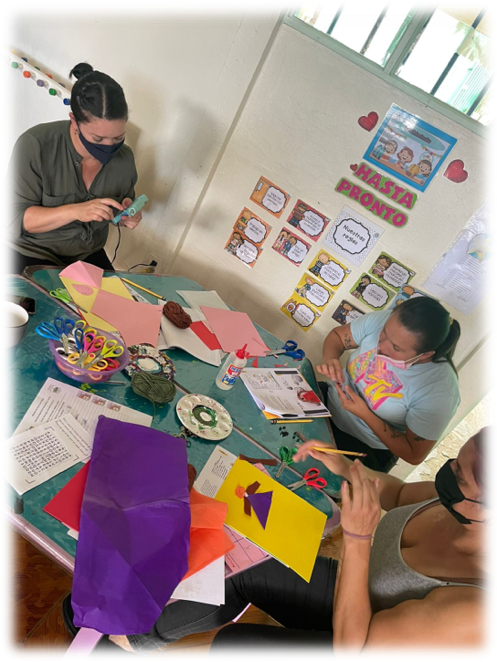 Por tales razones, en el 2022 el Equipo para la Permanencia Institucional tuvo la iniciativa  de trabajar en la unión de la comunidad con el centro educativo, a través del desarrollo proyectos creativos que logren integrar a los padres, madres y personas encargadas y de esta forma se pueda trabajar conjuntamente por el bienestar de las personas estudiantes.El proyecto se divide en dos ramas. La primera buscan incidir en la población del ciclo materno infantil, pues los diagnósticos aplicados a nivel institucional por parte de los servicios de apoyo, reflejaron la necesidad de un proceso de intervención, que facilitara la adaptación de estas personas estudiantes al centro educativo, bajo una cultura de sana convivencia. Para ello se optó porque el abordaje fuera directamente centrado en los encargados legales de las personas estudiantes. De manera que, esta intervención se propuso concientizar a los padres, madres y personas encargadas del ciclo de materno infantil de la Escuela El Rodeo, acerca de la importancia de establecer límites con sus hijos e hijas, cambiando los patrones de crianza necesarios. Esto se consideró necesario debido a los comportamientos mostrados por esta población estudiantil en su regreso a la presencialidad. Para ello se invitó a las personas encargadas a una reunión, en ese primer acercamiento se les comentó la problemática existente, se aplicó un diagnóstico por medio de las estrategia QR en forms para conocer aspectos generales de cada una de las familias, se les hizo la propuesta de ejecutar el proyecto compuesto por diferentes talleres en los que se iban a desarrollar distintas temáticas de interés, que causaran un impacto significativo en el comportamiento y desenvolvimiento de las personas estudiantes tanto en el aula como en sus hogares. A las personas involucradas les pareció muy interesante, y se estableció trabajar un taller cada 15 días. Al momento de presentación de esta experiencia se habían ejecutado 6 talleres contando con buena asistencia. En los mismos se tuvo la colaboración de las personas docentes encargadas de dar apoyo en problemas de aprendizaje y discapacidad intelectual, también de las asesorías regionales de orientación y educación preescolar. La segunda rama del proyecto se direccionó hacia las personas estudiantes de todos los niveles buscando involucrarlas en procesos de desarrollo de experiencias motivacionales, por medio de diversas actividades creativas que fomenten la convivencia pacífica, las buenas relaciones interpersonales y la cultura de paz, con el fin de disminuir el riesgo de exclusión educativa. Esta iniciativa involucró al personal docente, administrativo y de servicio, estudiantes y padres, madres y personas encargadas que en conjunto ejecutaron las  actividades. Consistió en la creación de un grupo denominado “guardianes de la convivencia” en cada grado cuya responsabilidad es velar por la sana convivencia de su aula. El mismo se conforma por grupos de aproximadamente cinco estudiantes elegidos por la persona docente. Para su integración se les recomendó conversarlo con los niños y niñas, tomar en cuenta a las y los presidentes de cada nivel, incluir a algunas personas estudiantes que presenten situaciones de indisciplina (con el fin de tomarlo como un modificador de conducta) y además incluir líderes positivos. Una vez conformados, estos grupos debieron organizarse, crear un nombre, si deseaban hacer un logo, o definir una mascota, trabajar en equipo, programar reuniones en compañía de su docente, realizar un pequeño plan con su objetivo y actividades a desarrollar. Además, cada docente de grado podía elegir un ayudante o padrino tomando en cuenta a las personas docentes de materias complementarias, el guarda de seguridad, personas cocineras y conserjes. Algunos de los nombres de los guardianes creados son: Pulpos Amistosos, Amigos Felices, Soñadores Unidos, Vista de Búho, Hormigas de Oro, Guardianes de Galaxia, entre otros.Entre las actividades programadas y realizadas se incluyen ventas de comidas; día de Películas “Raya y el último dragón”, “El Rey León”, “Extraordinario” y “Luca”; campeonatos internos de fútbol, con la participación voluntaria de las personas estudiantes; lunes mágico: las personas estudiantes asisten disfrazados de superhéroes, comics, princesas, entre otros; Día Mundial del Medio Ambiente, desfile de modas con trajes hechos a base de material reciclado; marcha, celebración del Día Internacional de la prevención del consumo de drogas; entre otras.Ambas ramas del Proyecto se han ido evaluando. En el primer caso a partir de registros anecdóticos y observaciones de los cambios de conducta en el aula. En el segundo, el EPI debe realizar una evaluación mensual del desempeño de cada uno de los grupos tomando en cuenta la buena conducta, convivencia pacífica en el aula, en los recesos y en el comedor.Entre los resultados obtenidos puede mencionarse, para el caso de la intervención a la población del ciclo materno infantil, la concientización de los padres, madres y personas encargadas acerca la problemática que existía, su compromiso tanto de asistir a los talleres como de realizar las tareas asignadas; el mejoramiento en la comunicación entre las familias y el centro educativo; la disminución en las conductas disruptivas de las personas estudiantes; el mejoramiento en la socialización entre pares; el mejoramiento en el seguimiento de indicaciones y establecimiento de límites y reglas por parte de las personas estudiantes y mayor orden en la clase.En cuanto a la segunda rama, entre los resultados visualizados hasta el momento destacan el que se ha disminuido el ausentismo, los juegos bruscos y los conflictos entre personas estudiantes. Se evidencia mayor unión, no solamente entre las personas estudiantes de cada nivel, sino entre todos los niveles de la escuela, se ha dado relación entre I y II ciclo con primera infancia, algo que en años anteriores no se había trabajado. Además, se han involucrado a las personas encargadas en las actividades, lo que ha producido un acercamiento positivo a la escuela. Muchas de las actividades planificadas han contado con el apoyo de los padres, madres y personas encargadas, los mismos han colaborado con la venta de alimentos y también por primera vez en el centro educativo han asistido no solamente para apoyar a la persona docente y a sus hijos e hijas, sino que ellos y ellas han organizado y dirigido las actividades. Además, las personas docentes de grado han fomentado su creatividad. Por último, cabe mencionar que la estrategia de involucrar en el subgrupo de cada nivel a los líderes positivos, tanto como a las personas estudiantes que han venido presentando algún tipo de problemática, ha hecho que las segundas se motiven, que fomenten su creatividad, su sentido de pertenencia y autonomía a la hora de tomar decisiones.En este video se puede observar de cerca esta buena práctica:Dimensión relacionada con las condiciones económicas. Mercadito CON. DRE Grande de Térraba. Colegio Académico Nocturno de OsaEl Colegio Nocturno de Osa se ubica en la comunidad de Palmar Norte, y forma parte de la DRE de Grande de Térraba. A esta institución asiste una población adulta que se desarrolla en un ambiente rural, marcado por la producción de la palma aceitera, productos agrícolas y más recientemente el turismo.Mediante la aplicación de la alerta temprana, el Equipo para la Permanencia Institucional pudo identificar la presencia de algunos factores de riesgo en la institución. En la dimensión de convivencia estudiantil, se conoció de la presencia de todo tipo de violencia en el centro educativo, así como tráfico de drogas y también discriminación. En materia de desempeño educativo, se evidenció ausentismo, rezago, sobre edad, repitencia. En las condiciones económicas, la población estudiantil se encuentra en su mayoría en situación de pobreza y no cuenta con apoyos socioeconómicos para el estudio como lo son el servicio de transporte y el de comedor. Por último, también se identificaron factores de riesgo social tales como las relacionadas con las responsabilidades de cuido (de personas menores de edad pero también de adultas mayores), y responsabilidades económicas vinculadas con la paternidad y maternidad.En este proceso de análisis también se identificaron dos factores protectores con los que cuenta la institución. Un personal docente y administrativo altamente comprometido y un gobierno estudiantil que propone actividades para el apoyo de sus compañeros y compañeras. En medio de este contexto, el EPI se propuso el objetivo de atender integralmente los principales factores de riesgo que afectan a la comunidad educativa, como lo son: la desmotivación y los problemas económicos asociados al desempleo que experimentan las familias.Para ello, se optó por generar espacios dentro del Colegio para que  la población estudiantil exponga sus emprendimientos. Con ello se buscaba un doble objetivo, propiciar la permanencia y el interés de las personas estudiantes por su proceso educativo, al tiempo que se les habilitaba un espacio para la generación de ingresos económicos. Fue así como se creó el “Mercadito”, el cual se implementa por parte de las personas estudiantes del Colegio, con el apoyo del personal docente y administrativo. De modo que, su desarrollo no sólo fortalece la condición económica, sino que además la convivencia educativa, al lograr la unión de grupo por medio del trabajo en equipo y el beneficio de cada sección (la población debía unirse por secciones y coordinar la venta de productos que les generaran alguna ganancia económica). También se fomenta la solidaridad y la empatía. 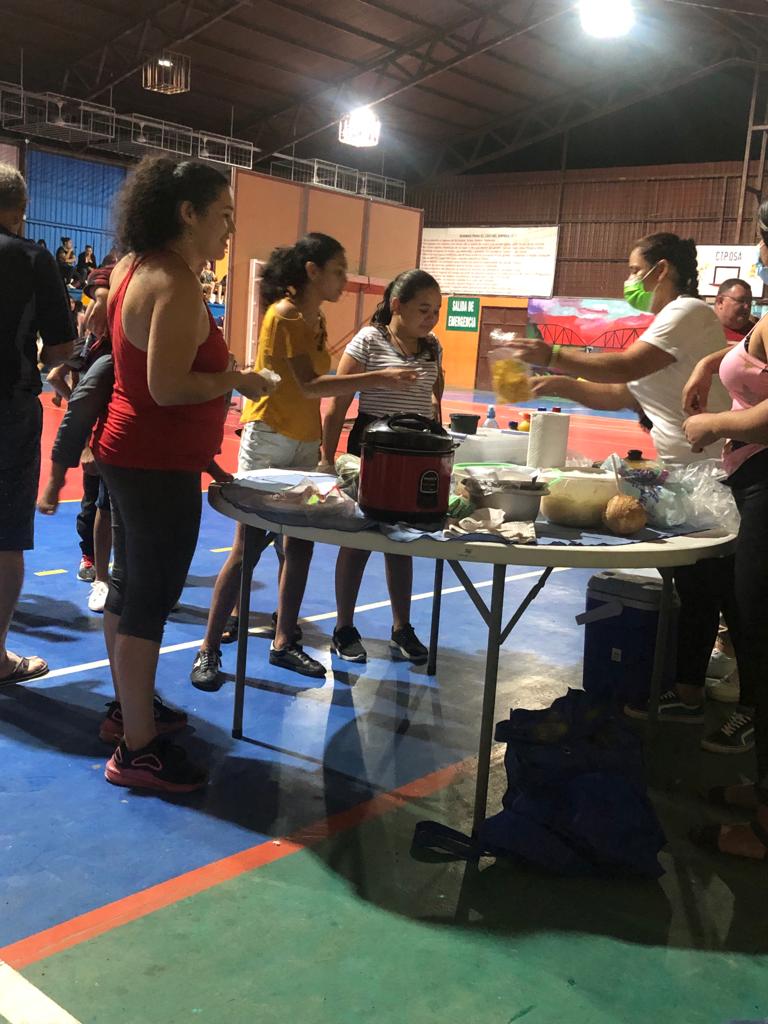 En una primera etapa se realizaron dos fechas del Mercadito, en las que participó únicamente la comunidad estudiantil. En ella se utilizaron las aulas de la institución para la exposición y venta de productos. Esta fase sirvió para evaluar la aceptación de ésta al Proyecto y analizar la viabilidad de su eventual proyección a la comunidad en general. Al ser muy buena dicha aceptación, se optó por pasar a la segunda etapa, la cual consistió en abrir el Mercadito al resto de la comunidad. En esta ocasión, y como forma de atraer la participación de más personas del pueblo, se agregaron dos actividades: una obra de teatro del personal docente y la proyección de una película. Además las actividades se realizaron en el gimnasio de la institución.Esta buena práctica se trata entonces de una iniciativa en donde las personas estudiantes venden sus productos, los cuáles no son producidos en el centro educativo, sino que son elaborados por las distintas personas estudiantes, y el 100% de las ganancias es para su beneficio y necesidades. Un aspecto clave en su ejecución es que no hay ningún tipo de imposición por parte del centro educativo respecto a qué productos vender, lo cual ha motivado que en cada etapa se dé un aumento en la participación de personas estudiantes emprendedoras (pasando de 11 a 22 en un periodo de 4 meses).Entre las experiencias de las personas estudiantes pueden mencionarse la de Giselle, de la sección 9-3, que expresó “Participé en el mercadito que organizó el colegio, me sirvió mucho, con el dinero pude pagar algunas cositas, fue de mucha ayuda. Es una buena iniciativa del colegio para que los estudiantes nos ayudemos”; o la de su compañera de sección Argeri, quien señaló “El mercadito me sirvió para comprar más cuadernos para estudiar y salir adelante ya que ocupaba reemplazar  los que estaban llenos”. En este video se puede observar de cerca esta buena práctica:Dimensión relacionada con las condiciones económicas. Estudiantes del Liceo Rural San Joaquín con mentalidad emprendedora. DRE San Carlos. Liceo Rural San JoaquínEl Liceo Rural San Joaquín se ubica en la DRE de San Carlos. Entre los principales factores de riesgo a los que se enfrenta su población estudiantil se encuentra la precaria situación económica y el hecho de que las personas jóvenes de la zona deben trabajar y estudiar. Cuando el trabajo es muy pesado éstas terminan abandonando sus estudios para poder seguir desarrollando las labores que les permiten llevar sustento a sus hogares. Otro de los factores de riesgo es la falta de transporte para llegar al centro educativo, pues en las comunidades aledañas al Liceo no existen medios de transporte público, el único es el transporte escolar, sin embargo, hay muchas personas estudiantes que, a pesar de estar en situación de pobreza, no se encuentran dentro de la plataforma del Sistema de Registro Único de Beneficiarios (SINERUBE), y dado que este sistema es el que define en la actualidad la población que puede recibir este apoyo, hay muchas personas estudiantes que no están siendo apoyadas con su transporte. Un tercer factor de riesgo es el poco apoyo familiar. Es en este contexto que, desde el 2020, el Liceo Rural San Joaquín se propuso el objetivo de desarrollar en las personas estudiantes las habilidades necesarias que les permitan crear un proyecto de vida  mediante la construcción de un emprendimiento. Para ello se propusieron el desarrollo de habilidades, la gestión de espacios para que las personas jóvenes puedan presentar sus proyectos de emprendimientos, gestionar capacitaciones con  otras entidades, para mejorar el conocimiento del emprendimiento de las y los jóvenes; realización de  presentaciones de los productos en distintas comunidades, gestionar la búsqueda de instituciones que brinden a las personas estudiantes facilidades para que obtengan capital semilla; y motivarles a crear un emprendimiento según las necesidades que existan en la comunidad o comunidades aledañas.El proyecto se ha podido desarrollar gracias a la modalidad que poseen los Liceo Rurales y a las Guías de Yo Emprendedor. De esta manera, desde que ingresan a séptimo año hasta que salen en undécimo año, las personas estudiantes son formadas con todos los conocimientos necesarios para poder crear un emprendimiento. Un ejemplo se dio en el primer semestre del 2022, cuando estudiantes de séptimo año desarrollaron un proyecto de cajetas de coco. Los padres y madres de familia ayudaron con el conocimiento sobre la elaboración de la cajeta y la profesora les guió en el proceso. Las personas estudiantes innovaron creando cajetas de zanahoria y remolacha enfocándose en las personas que por condición de salud no pueden consumir azúcar. De esta forma, estas personas jóvenes crearon su empresa de cajetas, gracias a la cual lograron recaudar fondos para el grupo permitiéndoles poder adquirir materiales que necesitaban en clases. Durante el segundo semestre del año, las personas estudiantes están aprendiendo sobre otro proceso productivo. Todo esto permitió que algunas personas estudiantes decidieran elaborar sus propios productos y solicitaran permiso en el centro educativo para llevarlos y venderlos. 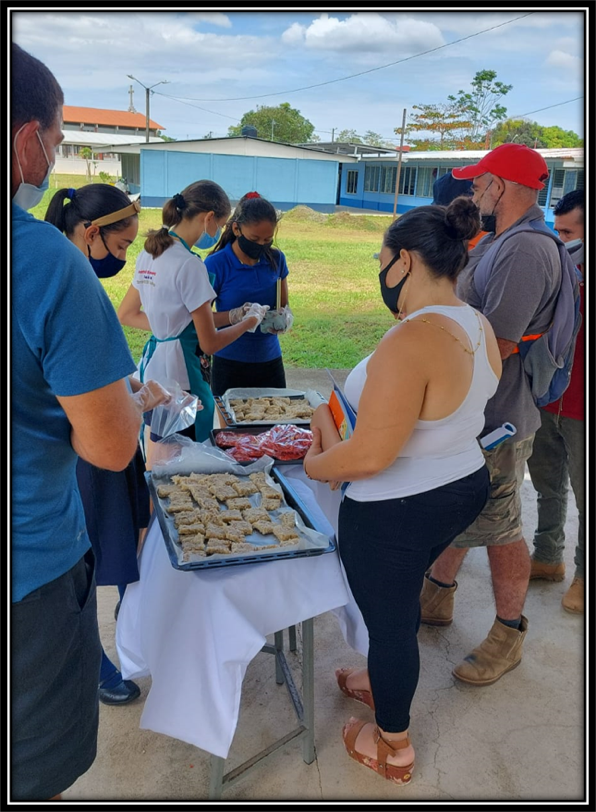 Ejemplos como estos existen para cada nivel educativo.   Los recursos que se utilizan para el desarrollo de esta iniciativa son diversos. En general las personas docentes deben auto capacitarse para poder enseñar a los estudiantes los distintos talleres.También se acude a los conocimientos de personas de la comunidad y del mismo MEP. Para los recursos financieros, la Junta Adminsitradora hace un pequeño aporte para que se inicien con los proyectos, asimismo, los padres, madres y encargados colaboran con los primeros materiales y después las personas estudiantes deben reinvertir las ganancias que van recogiendo.  Entre los principales resultados destaca como el más notorio la motivación de las personas estudiantes para integrarse al sistema educativo, al ser parte del proceso de la creación de los proyectos. Desarrollar sus propios emprendimientos y darse a conocer como personas creadoras de ideas productivas, les ha motivado mucho. Además, generan habilidades en el área de ventas, desarrollan aprendizajes en la elaboración de productos, se logra la equidad en actividades que mayoritariamente son de mujeres, construyen conocimientos para calcular la inversión inicial y los costos del producto sin que se pierda el valor final tomando en cuenta el margen de ganancia.Desde lo emocional, estas personas jóvenes disfrutan mucho y se motivan al tener la oportunidad de asistir a los talleres, se sienten felices porque no todo son las asignaturas tradicionales, ya que también disponen de momentos para desarrollar nuevas habilidades y crear ganancias para el grupo.Además, se han identificado estudiantes que utilizan lo aprendido en el colegio y lo desarrollan en sus pueblos, lo que les  permite poder generar ingresos para el hogar.Por su parte, para el personal docente es muy satisfactorio ver como las y los jóvenes logran desarrollar proyectos por sí mismos, sin necesidad de que los padres y madres tengan que generar mucha inversión. Gracias a este proceso, en el 2022 el Liceo participó en la Expo joven, convirtiéndose en el Primer Liceo Rural que participa en esta actividad sin tener cooperativa.En este video se puede observar de cerca esta buena práctica:Buenas prácticas dirigidas al uso de la tecnología para mejorar la eficiencia en la promoción de la permanencia estudiantilEl fortalecimiento de la permanencia estudiantil, el fomento de la reincorporación de las personas al sistema educativo y la prevención de la exclusión y el éxito educativo, requieren de un trabajo sistemático, basado en evidencia, con el desarrollo de estrategias claras y concretas. A lo largo de los años la UPRE ha venido poniendo a disposición de los centros educativos herramientas para el desarrollo de acciones en cada uno de estos ejes. A su vez, algunos centros educativos y direcciones regionales han venido impulsando el desarrollo de otras herramientas que complementan, e incluso mejoran, la eficiencia de las acciones dirigidas a luchar contra la exclusión estudiantil.A nivel de centro educativo existen diversas buenas prácticas en esta materia. Por ejemplo, el Liceo Julián Volio Llorente, de la DRE de Occidente, ha venido desarrollando su estrategia semáforo para implementar la alerta temprana. Igualmente, el Liceo Emiliano Odio Madrigal, de la DRE de Puntarenas, diseñó una herramienta digital para el registro, control y seguimiento de las alertas tempranas activas. Por su parte, en el Liceo Colonia Puntarenas, de la DRE Norte Norte, se desarrollaron una herramienta digital para mejorar y facilitar el seguimiento de la población estudiantil que cuenta con una alerta temprana activa. Ahora bien, el uso de la tecnología no solo pasa por la mejora de eficiencia de las labores de identificación y seguimiento a los casos de exclusión educativa, también puede ser utilizada en las intervenciones directas que se realizan para contrarrestarla. Tal es el caso de la experiencia de la Escuela Guadalajara, de la DRE de Alajuela, que pretende crear recursos tecnológicos que faciliten el proceso de comunicación institucional. Estrategia semáforo para la implementación de la alerta temprana. DRE Occidente. Liceo Julián Volio LlorenteEl Liceo Julián Volio Llorente, perteneciente a la Dirección Regional de Occidente, es un colegio nocturno que se ubica en el centro de San Ramón. Su población estudiantil está compuesta por personas jóvenes, adultas e incluso adultas mayores.En el 2018 el Equipo para la Permanencia Institucional realizó un diagnóstico socioeconómico de la población estudiantil, el cual permitió comprender algunas causas de la exclusión educativa en este centro educativo. Los resultados de esta información fueron expuestos en el Consejo de Profesores, así como también a autoridades de la Dirección Regional. Entre los principales factores de riesgo identificados se encontraron la exclusión por motivo de horario laboral y económico; la exclusión por motivo de cuido de familiares dependientes; el ausentismo; la exclusión por situación de salud de la persona estudiante; y el desinterés. Teniendo esta información a la mano, realizaron un análisis de la documentación y normativa ministerial e institucional. Es así como se decidió modificar la normativa interna del Liceo para poder aplicar algunas estrategias dirigidas a promover la permanencia estudiantil. La misma se aprobó y empezó a aplicarse en el 2019. Esto incluyó la implementación de una plantilla semáforo en versión física, así como la implementación de estrategias de permanencia. Con la llegada de la pandemia, en el 2020, se utilizó una primera versión de la plantilla en digital, esto con el objetivo de dar seguimiento a las personas estudiantes que no se estaban conectando a clases, y conocer el estado del envío de las Guías de Trabajo Autónomo de cada una. Finalmente, en el 2022 se actualizó esta plantilla y se empezó a implementar una bitácora digital para el registro de contacto a estudiantes.Fue así como se consolidó la herramienta semáforo, la cual es una herramienta digital que busca agilizar la detección de alertas tempranas en la población estudiantil. Entre sus virtudes se encuentra el que es de acceso inmediato (en línea) para personas docentes y administrativas, y que permite la implementación de estrategias de permanencia en tiempo oportuno. Cabe mencionar que, como se ha venido mencionando, la misma se ha utilizado desde el 2018 y se virtualizó en el 2021, pero se ha venido mejorando cada año.Para  su uso fue necesario primero diseñar la herramienta, la cual permite registrar información referente a  la condición de cada estudiante, tanto en lo académico, como respecto a los indicadores de alerta temprana que se detectan. Una vez elaborada fue necesario construir los instructivos para su uso, así como hacerlos de conocimiento del cuerpo docente y administrativo del Liceo. El paso siguiente fue su aplicación. Para finalizar se planteó el análisis de la información obtenida por medio de ésta, la cual permite determinar las rutas de acción a seguir.De modo que la Estrategia Semáforo es una estrategia enfocada en la celeridad de la identificación de indicadores de alerta temprana que busca prevenir la exclusión y fomentar la reincorporación, por medio de la implementación de una serie de estrategias prediseñadas enfocadas en la permanencia institucional. Consiste en una plantilla en Excel que registra la información con números (1, 2 y 3) y colores, los cuales permiten detectar indicadores de alerta temprana relacionados con ausentismo y rendimiento académico. Además, se agrega una columna que permite a la persona funcionaria agregar el indicador de alerta temprana que desee activar y un espacio de observaciones. Se utiliza desde una carpeta llamada UPRE colgada en el equipo Teams del Liceo. En esta carpeta además se encuentran los instructivos para el llenado de la plantilla, y las bitácoras de contacto a las personas estudiantes que se han logrado localizar por teléfono. En dicha herramienta las personas docentes incluyen información del registro de clase; el EPI incorpora información de las personas estudiantes a las que se le ha implementado alguna estrategia de permanencia. Por su parte,  las personas auxiliares incluyen traslados, nuevos ingresos (con la fecha de ingreso), traslados internos (cambios de sección), justificación de ausencias de casos específicos (estudiantes accidentados). Las personas encargadas de los apoyos educativos incorporan datos de las personas estudiantes con apoyos significativos y también se incluyen las observaciones de personas docentes solicitando estudio para  apoyos. Por su parte, el Departamento de Orientación puede incorporar información relevante pare el conocimiento de las personas docentes, pero a su vez pueden consultar la herramienta para contar con la información al momento de atender padres, madres y personas encargadas, o incluso autoridades, que consultan sobre estudiantes en particular. De igual manera las personas docentes guía pueden incluir información relevante. Una vez se acciona una alerta temprana, se establece por medio de las reuniones de nivel una ruta de acción que involucra a la persona docente guía, a la auxiliar de nivel, a la persona orientadora de nivel y la coordinación académica. Se inicia con llamadas al hogar, cartas por medio de correo MEP, hasta la implementación de estrategias más personalizadas dependiendo de lo que se ha obtenido al contactar a la persona estudiante, por ejemplo, horarios personalizados, implementación de la estrategia de estudio semipresencial en casos muy justificados, reincorporación de estudiantes al sistema educativo. Como resultado de la aplicación de esta herramienta, el Liceo Julián Volio Llorente ha podido detectar más de 100 estudiantes que por condición de salud, por horario laboral, por cuido de familiares dependientes o por lejanía geográfica, iban a abandonar los estudios. Gracias a que se detectó la situación de forma oportuna y se implementaron las acciones necesarias, estás personas continúan en el sistema educativo. Además, se han elaborado 90 oficios de reincorporación de estudiantes que fueron llamados a integrarse de nuevo a los estudios. También desde el Departamento de Orientación se han activado diferentes protocolos gracias a la detección oportuna de la alerta temprana. Por último, la identificación rápida de situaciones de necesidad económica de la persona estudiante ha permitido activar algunas medidas de ayuda como: asignación de becas (comedor, económicas, transporte), e incluso, colectas institucionales.En este video se puede observar de cerca esta buena práctica:Herramienta digital para el registro, control y seguimiento de las alertas tempranas activas. DRE Puntarenas. Liceo Emiliano Odio MadrigalEl Liceo Emiliano Odio Madrigal, de la DRE de Puntarenas, se ubica en Esparza. Su población estudiantil proviene principalmente de 5 escuelas. Al no contar con trasporte escolar, las personas estudiantes que asisten a ellas viajan por sus propios medios desde lugares más rurales. Los habitantes de la zona laboran en Puntarenas u otras ciudades, en actividades industriales, comercio, estudio, entre otras.Esta Institución aplica la alerta temprana para la prevención de la exclusión y del éxito educativo. Sin embargo, desde el 2021, el Equipo para la Permanencia Institucional ha ido construyendo formas de mejorar su implementación, según la realidad del centro educativo.Es así como construyeron una herramienta digital para mejorar el seguimiento que realizan a las personas estudiantes que tienen una alerta temprana activa. La misma consiste en una hoja de Excel que permite a las personas docentes de cada asignatura señalar los factores de riesgo que presenta la población estudiantil para su seguimiento por parte de la persona docente guía y el Equipo para la Permanencia Institucional. Su utilización facilita la recopilación de la información de cada estudiante, sección, nivel, materia para su análisis, atención y seguimiento.Como resultado del uso de esta herramienta digital, la institución puede contar con un registro de la información de las alertas tempranas activas. Ello facilita la sistematización de la información de acuerdo a indicadores como: factores de riesgo, poblaciones, secciones o niveles con mayor cantidad de alertas tempranas activas, entre otros. Todo lo cual favorece la atención oportuna y el seguimiento de la población estudiantil en riesgo de exclusión educativa.Asimismo, se ha fortalecido el trabajo en equipo, el poder agilizar los procesos de prevención e intervención, y el lograr un mayor compromiso de las personas encargades de la población estudiantil. En este video se puede observar de cerca esta buena práctica:CIRAP (Control institucional para el rendimiento académico y permanencia). DRE Norte-Norte. Liceo Colonia PuntarenasEl Liceo Colonia Puntarenas, que es parte de la Dirección Regional de Educación Norte- Norte, abrió sus puertas desde el año 2004, en las instalaciones de la Escuela Colonia Puntarenas. Desde su creación ha ido ampliando sus instalaciones y modificando su modalidad. Pasó de telesecundaria, a Liceo Rural y luego a Liceo Académico.  En la actualidad la institución cuenta con 16 aulas para el desarrollo de clases y un planche para que las personas estudiantes puedan recibir educación física, así como oficinas de Dirección. Asiste un total de 374 estudiantes, y labora un total 47 personas entre personal docente y administrativo.Durante la pandemia, y la modalidad de educación a distancia debido a las medidas sanitarias, se implementó el uso de las Guías de Trabajo Autónomas como estrategia para la continuidad del servicio educativo a nivel nacional. En ese contexto, las personas docentes del Liceo mostraban problemas para poder controlar las entregas de éstas por parte de las personas estudiantes, y en muchas ocasiones la misma persona estudiante no cumplía la entrega de evidencia en las diferentes asignaturas. El trabajo se recargaba sobre cada docente y se debía informar de manera individual al padre, madre o encargado legal.Ante esta situación el Equipo para la Permanencia Institucional creó la herramienta Control institucional para el rendimiento académico y permanencia (CIRAP), cuyo objetivo es servir de herramienta para analizar la realidad académica y de permanencia educativa del Liceo Colonia Puntarenas durante el año 2022. Con su uso es posible examinar los factores de riesgo que influyen en el bajo rendimiento académico de las personas estudiantes; identificar al estudiantado con riesgo de exclusión educativa; realizar diferentes acciones donde se promuevan los factores protectores de las personas estudiantes y valorar la realidad educativa de la persona estudiante de manera integral. La herramienta CIRAP establece un proceso donde la persona docente informa, en una pequeña herramienta, los datos de las personas estudiantes que presentan notas inferiores a 65. en caso del III Ciclo, y 70, en Educación Diversificada. Cabe mencionar que la misma se fue modificando con el regreso a la presencialidad del servicio educativo, buscando adaptarse a la nueva realidad. Es importante tener en cuenta que la institución no cuenta con ningún tipo de recargo técnico, analista de sistema, ni informática educativa para el desarrollo de alguna otra herramienta tecnológica.De la alimentación del CIRAP por parte de cada docente, se puede obtener un consolidado de las notas inferiores y de esta manera es posible entregar un informe al padre, madre o persona encargada que refleja la realidad educativa de la persona estudiante. Además, se pueden entregar informes a docentes guías respecto de la población estudiantil que presenta bajo desempeño académico. En términos administrativos, con CIRAP se logran sistematizar reportes completos con materias en problemas de rendimiento académico dando un llamado de atención de una alta posibilidad de exclusión educativa. Asimismo, se pueden analizar problemas con asignaturas específicas y buscar soluciones en conjunto con la población estudiantil, docente y personal administrativo.Entre los resultados del diseño y uso de esta herramienta se destaca el hecho de que se pudieron obtener y analizar los factores de riesgo que influyen en el bajo rendimiento académico de las personas estudiantes del Liceo. Además, se identificaron a las personas estudiantes con riesgo de deserción educativa y se aplicaron acciones donde se promueven los factores protectores. Por último, otro resultado es que con la información que se obtiene del CIRAP se facilita la concientización de las personas docentes sobre la realidad educativa integral de la persona estudiante. En este video se puede observar de cerca esta buena práctica:Uso de la tecnología para la información y la comunicación. DRE Alajuela. Escuela GuadalajaraLa Escuela Guadalajara, que forma parte de la DRE de Alajuela, atiende a una población de 190 estudiantes provenientes de Las Gradas, y centro de la comunidad, que en su mayoría muestra bajos niveles de alfabetización. A ello se suma el que las personas encargadas legales de la población estudiantil se dedican principalmente a trabajos informales y comercio. La zona se caracteriza también por tener barrios con características de violencia y uso de drogas y vulnerabilidad en las dinámicas familiares.Es en este contexto que esta buena práctica se dirige a incidir en uno de los factores de riesgo de exclusión educativa que se han identificado, la desvinculación de la familia al centro educativo.Ante la existencia de este factor de riesgo, y tomando en cuenta la potencialidad de uno de los factores protectores que tiene la comunidad, que es el contar con recursos tecnológicos al servicio de la comunidad que permite la comunicación y la información y la accesibilidad a las redes sociales por parte de la comunidad educativa (donación Fundación Omar Dengo), se decidió crear esta iniciativa que busca implementar acciones institucionales que permitan la comunicación, seguimiento e información con la comunidad educativa, permitiendo el fomento de habilidades asociadas al desarrollo integral de la persona y su permanencia estudiantil.Para ello se tomó la decisión de crear recursos tecnológicos que faciliten el proceso de comunicación institucional, y utilizarlos para facilitar la información oportuna y de interés institucional que garantice la comunicación con la comunidad. Además, esto ha sido de utilidad para establecer espacios de reflexión para las familias que integran la comunidad educativa y promover el desarrollo integral de la persona en sus diferentes etapas de desarrollo. 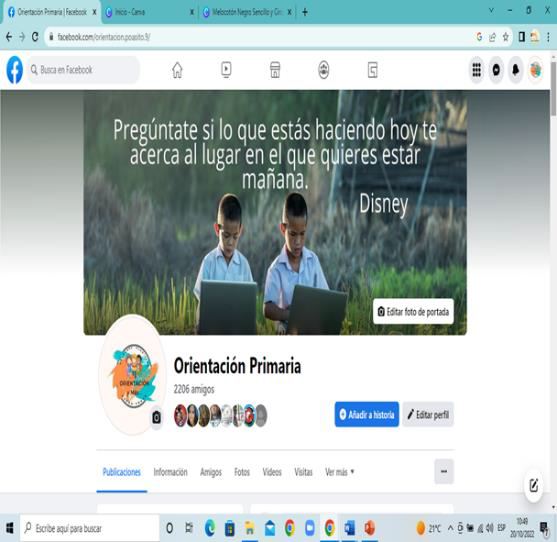 Específicamente, la buena práctica consiste en que el Servicio de Problemas de Aprendizaje y el de Orientación crearon una página de Facebook llamada “Orientación Primaria”, y otra denominada “Escuela Guadalajara”, en donde se han expuesto temas de interés para la familia en las que se destacan técnicas de estudio, prevención de la violencia, articulación entre ciclos, recomendaciones para el éxito escolar y fomento de las habilidades. Dentro de la propuesta, semana a semana se determina una temática que atienda las necesidades de la población y, basada en la misma, se presentan infografías, videos, programas de Facebook live, técnicas de trabajo, entre otros. Con ello se busca promover el fortalecimiento de la permanencia estudiantil. Entre los resultados que pueden mencionarse se encuentra el que el promedio de vistas a programas en vivo está entre 40 a 50 personas. Además se cuenta con reproducciones de videos hasta de 400 veces, reacciones en infografías entre 100 a 150 y productos compartidos hasta 350 veces.Adicionalmente, estas páginas difunden información accesible y fácil de comprender para las familias de las personas estudiantes, se fomenta el acercamiento de la población a la tecnología y se promueven los valores de sana convivencia y desarrollo de intereses vocacionales. Además, se ha evidenciado mayor estabilidad en la asistencia y permanencia de las personas estudiantes y se han ubicado personas que han buscado intervención tanto de los servicios institucionales como de otros recursos (EBAIS, RISA, IMAS, Oficina de la Mujer de Alajuela). En este video se puede observar de cerca esta buena práctica:Buenas prácticas con un rol activo de las personas estudiantesComo se ha venido mencionando, la promoción de la permanencia, reincorporación y éxito educativo debe tener siempre en el centro a la persona estudiante. Esto significa que todas las acciones que se desarrollen deben girar en torno a su bienestar. Ahora bien, existen iniciativas que promueve nque ello suceda desde una óptica en donde las personas estudiantes no son sólo beneficiarias de las intervenciones, sino también creadoras de las mismas. En ellas, las personas jóvenes tienen un papel protagónico, lo cual es muy positivo no solo para lograr mayor efectividad y pertinencia de las acciones, sino además, desde un marco de derechos, habilitando el derecho a la participación real de esta población. En el Colegio Técnico Profesional de Escazú, de la DRE de San José Oste, se desarrolla una buena práctica en donde la población estudiantil ha diseñado y ejecuta estrategias para promover la permanencia y éxito educativo.Reconecta2 CTPE. DRE San José Oeste. CTP de Escazú.El Colegio Técnico Profesional de Escazú, que forma parte de la Dirección Regional de Educación San José Oste, se encuentra en una zona en donde se combina lo urbano con lo rural. Existen territorios de alto desarrollo social y económico, junto a poblaciones que basan su economía en actividades agrícolas. La buena práctica surge de una necesidad estudiantil detectada en el curso lectivo 2020, durante el contexto de la pandemia por el COVID-19. Fue promovida por personas estudiantes que se encontraban realizando el Servicio Comunal Estudiantil y dirigieron una investigación para conocer los factores de riesgo y vulnerabilidad de la población estudiantil en el proceso de educación a distancia. Los resultados de esta investigación arrojaron dificultades de las personas estudiantes en acceder al recurso tecnológico, la conectividad, factores socioeconómicos y de salud mental, por lo que se identificó necesario un proyecto para gestionar dichas situaciones encontradas.Es así como surgió el objetivo de crear un espacio por medio de la red social Instagram en donde las personas estudiantes puedan compartir con su grupo de pares, crear puentes y sinergias, motivar y referir casos de situaciones detectadas. La idea es que con este espacio se puedan promover vínculos significativos entre los grupos de pares; fomentar el sentido de pertenencia hacia la institución por medio de diferentes actividades y detectar factores de riesgo o vulnerabilidad que afectan la permanencia y el éxito estudiantil.Se trata entonces de una experiencia que se dirige a la reincorporación y éxito escolar y a la prevención de la exclusión.​ Busca favorecer las siguientes dimensiones de factores de riesgo: Convivencia educativa; condiciones socioeconómicas y de salud; disminución de riesgo social; y acceso tecnológico. 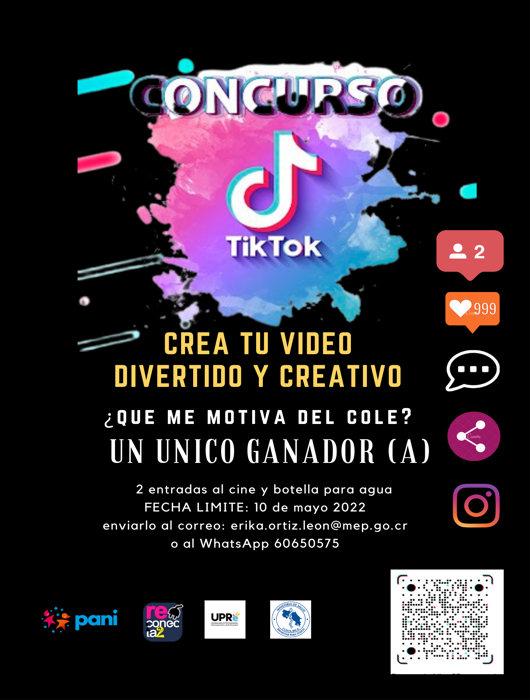 La página de Instagram se llama “Reconecta2ctpe”, y allí las personas estudiantes al ingresar al muro pueden encontrar el perfil de 8 estudiantes líderes que brindan apoyo ante cualquier situación que presenten. Además, el muro ofrece un formulario en línea para conocer la situación personal y de socioeconómica de las personas estudiantes del CTP, y permite que se registre cualquier situación de riesgo que desea compartir alguna persona estudiante.Los casos detectados por medio de esta plataforma son abordados por el Equipo para la Permanencia Institucional en conjunto con las personas estudiantes líderes quiénes coordinan la activación de protocolos y crean enlaces interinstitucionales. En el muro de Instagram se comparten publicaciones periódicas de experiencias de éxito escolar reincorporación y apoyo entre pares, permitiendo su difusión e interacción social,. También se cuenta con un boletín bimestral, elaborado por personas estudiantes líderes,  a partir de los insumos de los protocolos de actuación, historias de éxito escolar sobre el proceso educativo,  reincorporación,  temas de salud mental hábitos de estudio, manejo del estrés y manejo de las emociones. El boletín nutre de recursos al muro de Instagram. Además, se han establecido convenios sociales y patrocinios para el desarrollo de actividades, se han recibido donaciones comunales y de las personas docentes, se ha promovido la coordinación interinstitucional y el desarrollo de actividades lúdicas institucionales. Como se puede ver, se trata de una buena práctica en la que las personas estudiantes tienen un rol protagónico no sólo como el centro de las intervenciones, sino como los gestores de éstas y de las soluciones que se busquen implementar. De acuerdo con la coordinadora del EPI, las personas estudiantes líderes se sienten empoderadas porque se les toma en cuenta su opinión, también han logrado establecer muchos lazos con el resto de la comunidad estudiantil.  En cuanto a los principales logros puede mencionarse la detección de situaciones de riesgo, la reincorporación de tres personas estudiantes, aumento del sentido de pertenencia de las personas estudiantes a la institución, el estimular buenas prácticas de convivencia social y el desarrollo de la inteligencia emocional y la disminución de la brecha tecnológica.Buenas Prácticas que utilizan la cultura para promover la permanenciaEl apelar a la recuperación y/o fortalecimiento de la identidad cultural, así como a la promoción de la cultura es una estrategia que puede ser utilizada para fortalecer la permanencia educativa. De esta manera las personas estudiantes pueden reforzar su sentido de pertenencia a una dimensión más amplia, comprenden más y mejor de dónde provienen y pueden sentir en el centro educativo ese espacio que les ayuda a recuperar conocimientos y prácticas incluso ancestrales. Un ejemplo de ello es el trabajo que ha venido realizando el Liceo Rural Yorkín, de la Dirección Regional Sulá, en donde, a través de la recuperación de la cultura indígena se promueve la permanencia e incluso se busca enfrentar factores de riesgo vinculados con la dimensión de la condición económica de las personas estudiantes. Otro ejemplo es el de la Escuela San Pedro de Lepanto, de la DRE Peninsular, quienes han apostado por los juegos tradicionales como herramienta para la motivación y el sentido de pertenencia de las personas estudiantes y toda la comunidad educativa.En una línea similar, la Escuela de Llorente, de la DRE de Heredia, desde hace varios años ha venido desarrollando acciones que vinculan la recuperación y difusión de la cultura del swing criollo con la prevención de la exclusión educativa, el fomento de los factores protectores y de la cultura de paz.Se Ditsocata (hogar de resguardo) DRE Sulá. Liceo Rural YorkínEl Liceo Rural Yorkín es parte de la Dirección Regional de Sulá y se ubica en Talamanca. La población estudiantil es en gran parte indígena Bribri, aunque también han recibido estudiantes Ngäbe. 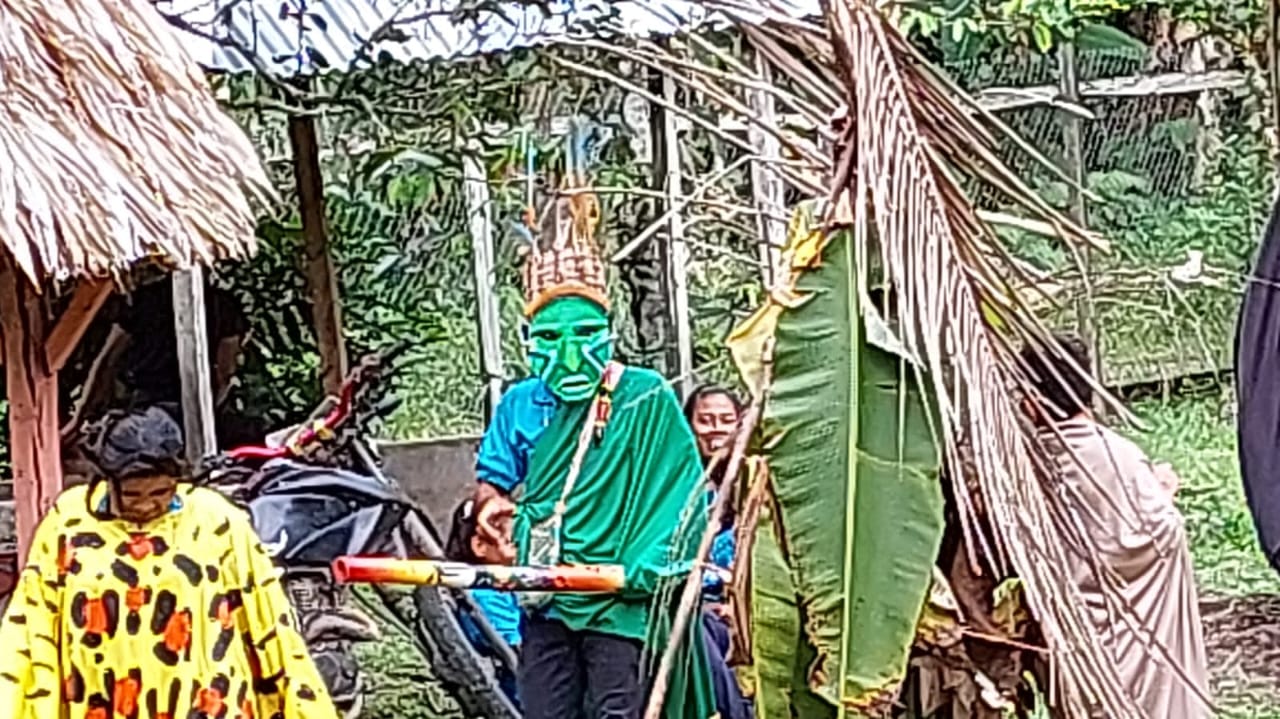 Desde el 2018 en el Liceo se han venido desarrollando acciones para contrarrestar algunos de los factores de riesgo de exclusión que se presentan en la comunidad, tales como embarazos a temprana edad, alcoholismo, drogas, falta de ingresos económicos en el hogar y desintegración familiar.En este contexto de alta vulnerabilidad, y con un porcentaje de exclusión muy alto (alrededor del 20%), se tomó la decisión de fortalecer el área académica y cultural de las personas estudiantes mediante la transmisión de la cultura indígena Bribrí, desde su esencia, bajo los conocimientos ancestrales con el acompañamiento de las personas docentes y mayores indígenas sabios, respetando la cosmovisión. Para ello, se tomó la decisión de realizar talleres sobre deportes, arte, música y cultura que mantengan a la población estudiantil en constante actividad. En ese contexto, se creó un grupo cultural integrado por personas estudiantes de los niveles de octavo, noveno y décimo, para desarrollar obras de teatro en las lecciones de taller DP y TSP, donde interactúen y se formen lazos de compañerismo y camaradería. En estos talleres las personas estudiantes van construyendo obras de teatro que interpreten algunas de las historias y saberes de la cultura Bribri, las cuales les son trasmitidas por los mayores indígenas sabios. Las historias Bribris que se han compartido en estos espacios son Di’ na̱mu, Pú, Irîrîa, Tsiru’, Diwö̀ akëköl.Asimismo, al ver que estas presentaciones llamaban la atención de turistas que pasaban por la zona, el Liceo empezó a integrar a las organizaciones comunales de turismo rural comunitario para crear enlaces y realizar las presentaciones a las personas visitantes de la comunidad. Esto tiene el beneficio de atender otro factor de riesgo que se presenta de manera importante en la zona, el de las necesidades económicas. De esta forma, con las presentaciones de teatro el Liceo genera recursos económicos que luego son invertidos en las necesidades educativas de las personas estudiantes (material didáctico, botas bultos y uniformes etc), de la infraestructura del Colegio (por ejemplo, el comedor del Liceo) e incluso de la comunidad en general. En estas presentaciones culturales se fortalece el arraigo cultural no sólo a través del teatro, las personas estudiantes que tienen mayores intereses en el arte, crean dibujos, pinturas y artesanías en los espacios de los talleres.Pero además de fortalecer la cultura, estas acciones representan espacios de salud mental en donde se promueve el deporte, arte y la cultura. También, son habilitadores de espacios donde los adultos mayores pueden transmitir sus conocimientos ancestrales en acompañamiento en integración con las personas docentes.Cabe mencionar que el desarrollo de esta buena práctica también permitió que, a través de los enlaces desarrollados con el Programa Nacional de Empleo (PRONAE), y mediante el trabajo de la Junta Administrativa, se lograra construir un espacio o casa cultural donde se realizan las obras de teatro. Allí también se refuerza la cultura Bribri impartiendo lecciones en Bribrí en el horario de taller. Otros de los resultados de estos esfuerzos realizados es el hecho de que se ha logrado que el Liceo tenga un 0% exclusión, al tiempo que la convivencia en el centro educativo ha mejorado de manera considerable, ya no se presentan problemas de agresión o falta de respeto entre las personas estudiantes y se mantiene un ambiente pacífico y de convivencia entre estudiantes, personal administrativo y docentes.Asimismo, para Laura Barrientos, una de las docentes precursoras de esta buena práctica, con estas acciones se da también una oportunidad de evidenciar las necesidades que los pueblos indígenas tienen, y también utilizar la promoción de la cultura como una forma de regresar a las raíces, alejando a las personas estudiantes de hábitos, prácticas y actitudes que les son nocivas y que no van acorde con su propia cultura.En este video se puede observar de cerca esta buena práctica:Rescatando los juegos tradicionales. DRE Peninsular. Escuela San Pedro de Lepanto.La Escuela San Pedro de Lepando se ubica en la DRE Peninsular. El escenario en el que se desenvuelve es un espacio rural donde las principales fuentes de trabajo son la ganadería, la agricultura y el comercio. Además, es una zona en donde se presentan problemáticas sociales como el alcoholismo, la drogadicción y la violencia intrafamiliar.Específicamente en la Escuela estaban presentes alguna situaciones de riesgo como las  manifestaciones de conductas violentas, apatía por parte de las personas estudiantes para asistir al centro educativo y el hecho de que las instalaciones tienen poco espacio para la recreación.  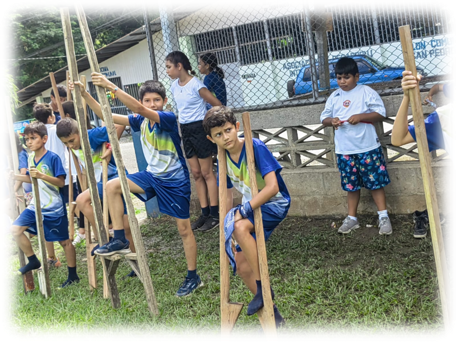 Es ese contexto que la Escuela se impuso el objetivo de promover un ambiente armónico a través de los juegos tradicionales, en el cual los niños y niñas tengan acceso a diversas opciones de recreación, de manera que se fomente el sentido de pertenencia en la población estudiantil.Con ello lo que buscan es descubrir otras habilidades que los niños y niñas poseen a través del disfrute de una variedad de actividades lúdicas, al tiempo que disminuyen las conductas violentas y promueven la permanencia en el centro educativo. Además, se fomenta el rescate de los valores tradicionales de manera que se refuerza el trabajo colaborativo y en grupo.De modo que lo primero que realizaron fue investigar con las personas estudiantes y con las familias los tipos de juegos tradicionales y establecer las dinámicas de aquellos seleccionados. Se definió que se realizaría un torneo en cada primer semana del mes, para ello utilizan una aplicación para ejecutar el torneo y se contó con el apoyo de los padres, madres y personas encargadas para la confección de materiales. Entre los juegos se puede mencionar canicas, cromos, brincar la suiza, zancos, cuchara con el huevo, cuarta, carreras de sacos.Al inicio se implementó con los niveles superiores específicamente cuarto, quinto y sexto; una población de aproximadamente 32 estudiantes. Sin embargo, durante la  ejecución de las diferentes actividades, a lo largo del curso electivo, se unieron los niveles inferiores hasta alcanzar la población estudiantil de 103 personas. Entre los principales logros alcanzados puede mencionarse el trabajo colaborativo, el fortalecimiento de la relación docente- estudiante, el trabajo en equipo, el fortalecimiento de las habilidades motrices, el fomentar la actividad física en forma creativa evitando el uso excesivo de la tecnología y bajar los niveles de violencia.“En la Escuela San Pedro tenemos claro que los juegos tradicionales llevan implícito la idiosincrasia, los valores y las costumbres, por lo que es la representación más natural de la sociedad que los crea. Estas prácticas son un vínculo necesario con el pasado, y a su vez una forma de respeto de las generaciones que nos precedieron, y que de cierta forma construyeron gran parte de nuestro presente.​ Hicimos de la escuela un lugar agradable al cual tanto niños ​ y docentes queremos llegar, nos permitió recordar la infancia  siempre a la expectativa de lo que podemos vivir cuando ponemos en práctica un nuevo juego”  ​En este video se puede observar de cerca esta buena práctica:El grupo de swing criollo. DRE Heredia. Escuela Llorente de Flores. La Escuela de Llorente de Flores se encuentra en la DRE de Heredia y desde hace varios años ha venido ejecutando una buena práctica en donde se apela a la recuperación y promoción cultural como forma de promover el sentido de pertenencia de las personas estudiantes, así como la motivación y la salud mental.Hace varios años atrás la Escuela realizó un diagnóstico a su población estudiantil para medir cómo se encontraba la institución en cuanto a la conveniencia educativa y especialmente el bullying. De dicho ejercicio fue posible identificar que existían una serie de factores de riesgo en la institución que dificultaban la permanencia de la población estudiantil y la sana convivencia.Es ahí en donde se dan a la tarea de desarrollar alguna actividad que fuera participativa, innovadora, motivacional, directa y que respondiera a las necesidades identificadas. Todo ello era necesario para que la intervención tuviera buena acogida por parte de las personas estudiantes.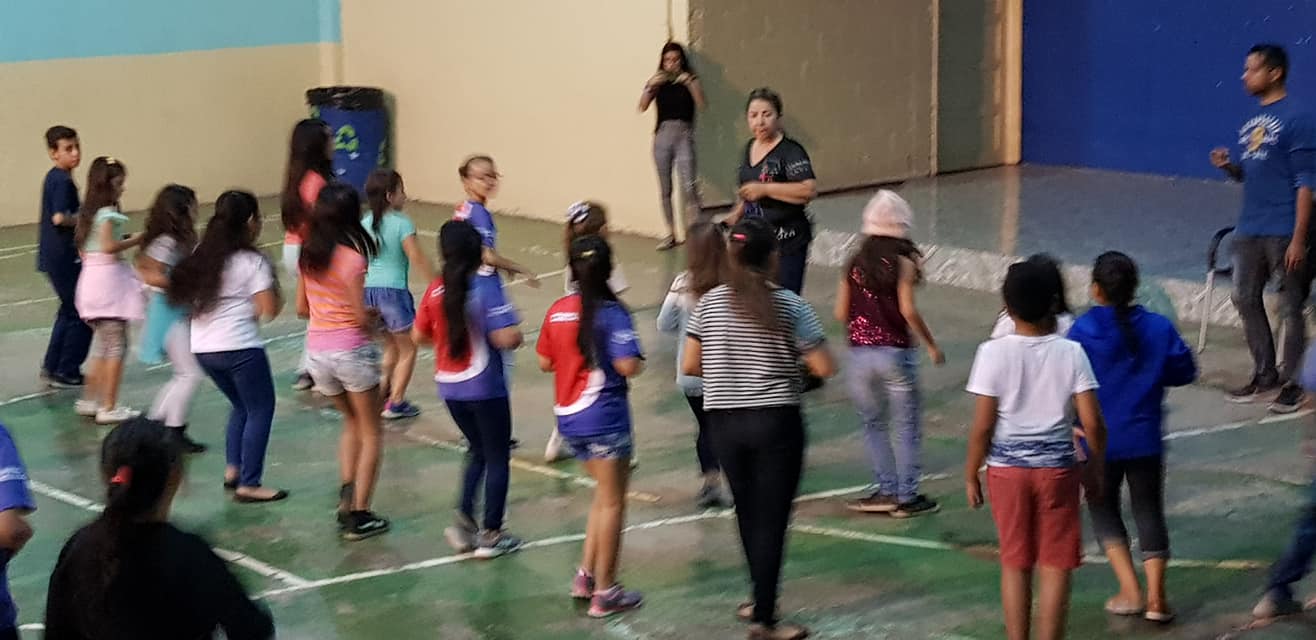 Poco a poco se llegó a la propuesta de crear un grupo de swing criollo, tomando en cuenta que, además de tratarse de patrimonio cultural costarricense, dicha práctica es parte muy arraigada de la cultura de la comunidad de Flores. De acuerdo con la Psicopedagoga de la Escuela el swing criollo tiene la particularidad de ser pícaro, generador de movimiento, expresividad y creatividad, precisamente muy similar a las características de la población estudiantil. En los espacios que se desarrollan en el marco de la iniciativa hay dos componentes, uno formativo en donde se mezcla la historia del swing criollo con aspectos de cultura de paz; y la parte más técnica coreográfica. Cabe mencionar que en el primer componente se promovió también el encuentro generacional, pues quien desarrollaba esa parte más histórica eran personas adultas mayores.En sus inicios, allá por el 2016, la iniciativa se compartió con toda la comunidad educativa de la Escuela, e incluso se obtuvieron recursos de un Fondo Concursable del Ministerio de Cultura y Juventud, que permitió que esta iniciativa se compartiera con otras instituciones interesadas, por ejemplo, centros educativos de Belén y de Sarapiquí.En la actualidad, se ha logrado mantener esta buena práctica, la cual ha ido evolucionando pues algunas de las personas estudiantes que iniciaron ya son egresados de la Escuela pero quisieron seguir participando. De ahí que se trata actualmente de un espacio multigeneracional (entre 7 y 17 años) conducido por estas personas jóvenes. Uno de ellos es Bryan, quien señala que ha sido parte desde el inicio, y esto se debe a que la práctica del swing criollo en este contexto pues lo hace feliz y la energía que se siente le gusta mucho. Menciona que definitivamente su paso por la Escuela no hubiese sido el mismo sin esta iniciativa, pues con ella logró sentirse parte de algo, sentirse cómodo, más feliz y con mayores posibilidades de expresarse. Menciona además que ese es el mismo sentir de muchos de sus compañeros. Para el mantenimiento de esta iniciativa por casi 10 años, se ha acudido a instancias externas para gestionar el apoyo con recursos, por ejemplo el Gobierno Local de Flores. Asimismo, de acuerdo con la psicopedagoga, un elemento central ha sido el contar con el convencimiento de las personas docentes, quienes a partir de los cambios que vieron en la población educativa se convencieron de que ésta era una iniciativa que valía la pena. En este video se puede observar de cerca esta buena práctica:Buenas Prácticas dirigidas a no dejar a nadie atrás: poblaciones en condiciones de vulnerabilidad específicasEl derecho a la educación está consagrado en la Constitución Política de Costa Rica, es un derecho de todas las personas sin discriminación. No debe importar el género, la etnia, la condición socioeconómica, el lugar de residencia ni las capacidades de las personas. Sin embargo, lamentablemente, el universalizar este derecho aún es una aspiración pues no sólo se trata de la cobertura sino además de la calidad.Existen poblaciones en condiciones de vulnerabilidad que justamente por motivo de éstas han visto disminuido, o negado, su derecho a la educación. Es un deber Ministerial y del país en su conjunto, no dejar a nadie atrás. Es por ello que estrategias dirigidas a promover la permanencia, reincorporación y éxito educativo de algunas de estas poblaciones resulta tan importante.Una de ellas es la que se desarrolla en el Proyecto de Educación para Adultos de la Escuela Central de Guápiles, ubicado en la DRE de Guápiles, quienes han habilitado un grupo de personas adultas sordas con el objetivo de apoyar en su alfabetización y de esta manera promover una mejor inclusión social de estas personas. Por su parte, en la Escuela de Enseñanza Especial del Centro de Integración San Felipe Neri, de la DRE de Desamparados, el personal ha venido realizando un diagnóstico de los factores de riesgo de exclusión educativa que presenta su población estudiantil con el doble propósito de comprender mejor su contexto para con ello diseñar intervenciones más pertinentes, pero a su vez, para avanzar en la investigación más profunda de condiciones de discapacidad y exclusión educativa. Grupo de Sordos Proyecto de Educación de Adultos Central. DRE Guápiles. Escuela Central de Guápiles, Proyecto EPJA.El Proyecto de Educación Abierta (PEA) de la Escuela Central de Guápiles, ubicado en la Dirección Regional de Educación de Guápiles, cuenta con una matrícula de 406 personas.A partir del año 2018, como resultado de una iniciativa de instancias religiosas (Testigos de Jehová), en articulación con la Coordinación del PEA Central de Guápiles, se identificó la gran necesidad a nivel regional de contar con educación inclusiva de personas sordas jóvenes y adultas. Es a partir de esta detección que dicho PEA se plantea el objetivo de alfabetizar y desarrollar habilidades para la vida a personas jóvenes y adultas sordas, que les permita su integración social y mejore su calidad de vida.Es decir, se busca que esta población pueda alcanzar una escritura adecuada de palabras, frases y textos, comprender lo que se lee y responder preguntas, ampliar su vocabulario en español y reconocer la resolución de operaciones básicas en matemática y la resolución de problemas.Cabe mencionar que las personas sordas del nivel de Alfabetización de la Escuela Central de Guápiles, se enfrentan a factores de riesgo como el desempleo, la falta de inclusión en su lengua de señas en sus comunidades (dado que el conocimiento de la LESCO en el país es bastante baja en la población oyente), baja escolaridad, situación migratoria inestable, además del riesgo de drogadicción, suicidio, prostitución entre otros.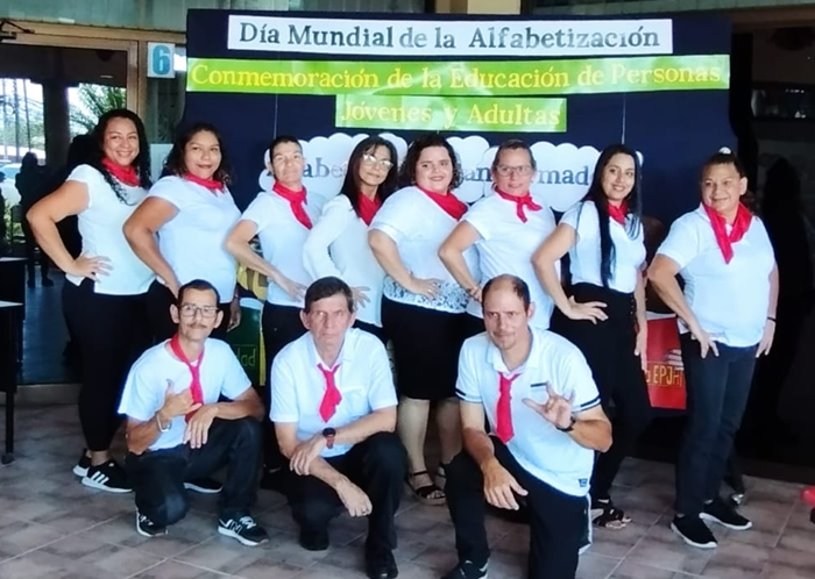 Las clases se imparten por la noche, dos días a la semana para un total de 9 lecciones de 35 minutos. Se desarrollan temas en la pizarra con vocabulario de diversas temáticas propuestas por la docente, o por las mismas personas estudiantes según sus intereses (medios de transporte, colores, equipo tecnológico, ropa, comidas, partes de la casa, etc). Se trabaja en la pizarra, con material impreso y concreto. Escriben y leen, cartas, notas, tarjetas, llenan formularios, leen cuentos, problemas matemáticos, prácticas de comprensión lectora, entre otros. El material se adecua a la persona adulta y a su condición de discapacidad con muchas imágenes y elementos visuales. Cabe mencionar que durante la pandemia se les atendió ininterrumpidamente por las aplicaciones digitales: WhatsApp, Zoom y posteriormente por Teams.La docente que imparte las lecciones es una docente de primaria y educación especial nombrada en calidad de docente de alfabetización como un recargo en proyecto, ya que además cuenta con LESCO 4. Esto significa un reto para replicabilidad de esta buena práctica e incluso la sostenibilidad de ésta pues se trata de un perfil que lamentablemente no es muy común. La población estudiantil cuenta con apoyo del IMAS, pues gracias a la certificación de estudios que les da la Escuela, pueden acceder a una ayuda económica. Al formar parte de este Proyecto, las personas estudiantes han mejorado su lectura y escritura, aumentando su comunicación y capacidad de ser autosuficientes al realizar trámites de la vida diaria, por ejemplo, el llenado de formularios, escribir una carta de un permiso en el trabajo, leer instrucciones, aumentar el conocimiento del vocabulario, entre otros; sin la necesidad de ser siempre acompañados por familiares o amigos. Por otro lado, su empleabilidad aumenta, al tener más posibilidades de que un patrón oyente que no conoce la LESCO pueda darles indicaciones escritas. Además, esta experiencia les abre la posibilidad de poder continuar con sus estudios en otros niveles hasta obtener el título que les haga falta, sexto grado, noveno o bachillerato, si así lo desean. También el Proyecto les ha abierto la posibilidad de socializar con más personas sordas y junto con la docente ampliar sus conocimientos en opciones laborales, deportivas, culturales entre otras.Actualmente  se cuenta con una población estudiantil de 37 personas sordas entre los 23 y 50 años. En el 2018, cuando se inició con el Proyecto, la población era de 4 personas. Esto refleja que se ha logrado una importante reincorporación de estudiantes al sistema educativo, así como el que se ha logrado una permanencia estudiantil.Por último, de acuerdo con la docente de alfabetización, Kleanyn Mora, la clave para el éxito de este tipo de iniciativas ha sido, por un lado, la coordinación, para atraer a la población y obtener los recursos necesarios. Pero además, el tener siempre presentes las necesidades de esta población específica. Se debe buscar que las estrategias de mediación sean interesantes para la persona adulta, por ejemplo: que la clase consiste en elaborar una carta de permiso al jefe, o hacer un cartel.  Es decir, se debe enseñar la lecto-escritura de una manera útil para ellos y ellas dadas sus condiciones particulares.Tomando conciencia para la acción oportuna. DRE Desamparados. CEI San Felipe NeriEn la Dirección Regional de Educación de Desamparados se encuentra la Escuela de Enseñanza Especial del Centro de Integración San Felipe Neri. En dicha institución, entre el 2021 y el 2022, se dieron a la tarea de realizar un diagnóstico con docentes y familias sobre factores de riesgo y factores protectores asociados a la exclusión de las personas  estudiantes en condición de discapacidad que asisten al CEI. El mismo forma parte de un proceso de mejora institucional, pues con su implementación se tiene previsto que durante el 2022 y 2023 se diseñen e implementen los planes de mejora y en el 2023- 2024 se realice una evaluación.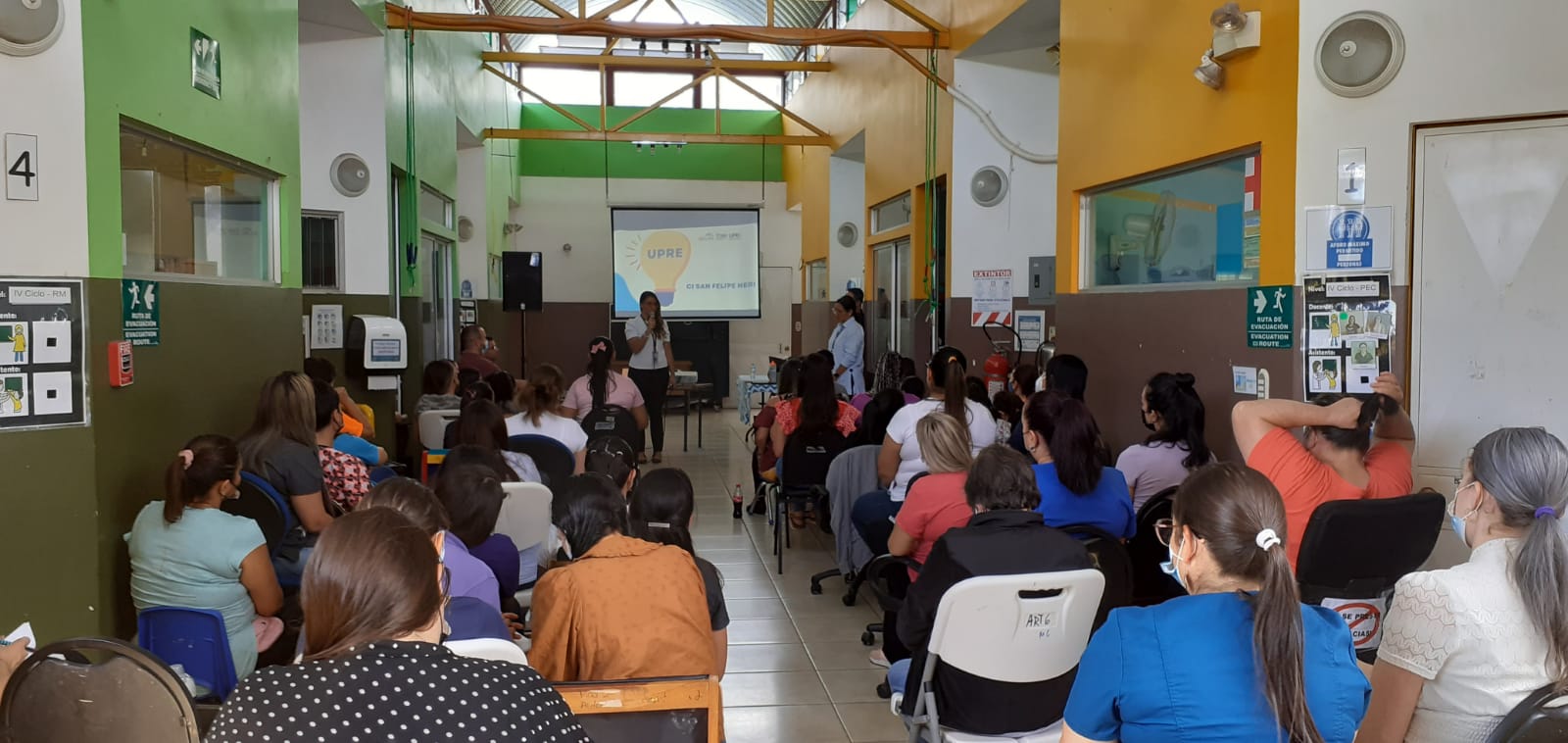 Ello con el objetivo contar con información más objetiva y desde la mirada de diferentes actores, sobre los factores asociados a la exclusión educativa de esta población estudiantil. De esta forma además se facilita la toma de decisiones institucionales para el apoyo oportuno a los procesos de permanencia estudiantil.El diagnóstico buscó determinar los principales factores psicosociales y económicos de riesgo que inciden negativa y postivamente en la exclusión educativa. También se quería identificar los recursos presentes en la comunidad educativa en los niveles macro y micro, para la atención de las personas estudiantes en condición de vulnerabilidad educativa.Para su realización el Área Psicosocial de la Institución aplicó 3 cuestionarios para familias (uno por ciclo), 3 cuestionarios para docentes (uno por ciclo), observaciones de campo y entrevistas en profundidad (entrevistas, atención psicosocial, oficios de familias), y revisión de fuentes documentales.La organización de la información tomó como referencia el contexto personal familiar y comunal de cada una de las personas estudiantes matriculadas en el curso lectivo 2021 y que se encontraban activos al momento de la aplicación del instrumento en el período anteriormente citado, y abarca dimensiones de condiciones de salud, siendo el principal factor de riesgo, considerando que, aunado a la discapacidad, se presentan múltiples enfermedades asociadas. La condición económica toda vez que las poblaciones ubicadas en las comunidades que atiende este centro educativo se encuentran en condición de pobreza y  pobreza extrema, evidenciando dificultades para el pago de traslado al centro educativo. Considerando además, que por la condición de discapacidad requieren de medios de transporte e infraestructura adaptados para su desplazamiento en la comunidad. Otras de las dimensiones incorporadas son las condiciones familiares y de acceso tecnológico por ejemplo a productos de apoyo educativo.Se trata de una iniciativa sin registros previos en los últimos 10 años del centro educativo, que permite plasmar y enmarcar las realidades de las personas estudiantes. Partiendo además de que, por lo heterogéneo de la población con discapacidad, se requiere de respuestas ampliamente diversas para enfrentar la exclusión. Sus insumos ofrecen un abanico de propuestas para profundizar en el tema de la discapacidad y la exclusión educativa. El resultado es una investigación diagnóstica que capta, agrupa e interpreta los datos e informaciones. A partir de los cuales construir conocimiento que permita reconocer y comprender las características psicosociales, económicas y de salud, presentes en las personas estudiantes con condición de discapacidad, su entorno familiar y contexto comunal. Además, identifica aquellos factores que favorecen a su desarrollo en la dimensión educativa, como aquellas estructuras, entornos o conductas que inciden de manera determinante en la permanencia o exclusión educativa de la población con indicadores de vulnerabilidad.El documento devela las impresiones en torno al tema de la exclusión educativa que tiene el personal docente de atención directa e identifica las buenas prácticas docentes implementadas a nivel institucional para la atención de este fenómeno.También registra los recursos institucionales y comunitarios que atienden lo concerniente a la salud, familia, economía, educación entre otras áreas asociadas a la persona como ser integral.En conjunto permite un acercamiento a las realidades desde el espectro de los factores protectores y/o de riesgo de la población educativa con condición de discapacidad y su impacto en la permanencia del estudiantado en el CEI. Su importancia está en evidenciar los retos de sus familias por permanecer en el sistema educativo en medio de las barreras que enfrentan. A partir de las cuáles la institución puede realizar acciones para fortalecer las dimensiones económicas mediante la gestión de más recursos económicos, tecnológicos productos de apoyo y de acceso mediante la articulación con instituciones afines. Acciones para el fortalecimiento de las dimensiones familiares mediante talleres y otros. En la dimensión del desempeño educativo implementando las buenas prácticas señaladas por las personas docentes en el diagnóstico. Es un instrumento referente para la planificación de acciones para prevenir y/o enfrentar la exclusión educativa y promover la permanencia de las personas estudiantes garantizando con ello el derecho a la educación. Finalmente, es un punto de referencia para futuras investigaciones de profundidad en el tema de la discapacidad y la exclusión educativa. Buena prácticas dirigidas a problemáticas específicas La exclusión educativa es un fenómeno multicausal y multifactorial, esto quiere decir que sus causas son múltiples y de diferentes ámbitos, así como también lo son los factores que inciden en ella. De modo que problemáticas coyunturales pueden tener una gran afectación en este fenómeno.La pandemia por COVID-19, y las consecuencias que ésta ha tenido en el sector educativo,  son una de estas problemáticas. Uno de los ámbitos en donde se han evidenciado más sus efectos nocivos ha sido en la salud mental de las personas. El confinamiento durante dos años exacerbó muchas de las problemáticas que ya podían estarse presentando, aunque de manera más leve, en la salud mental de las personas debido también a la exacerbación de dinámicas sociales complejas, y en el caso de las personas estudiantes ello no fue la excepción.Es así como el Colegio Técnico Profesional Ambientalista Isaías Retana Arias, de la DRE de Pérez Zeledón, se dio a la tarea de atender esta situación que estaba influyendo en la convivencia, la permanencia y el desarrollo de las personas estudiantes. Conect@te a la Vida: DRE Pérez Zeledón. CTP Ambientalista Isaías Retana AriasEl Colegio Técnico Profesional Ambientalista Isaías Retana Arias (CTPAIRA) se ubica en la comunidad de Pedregoso de Pérez Zeledón. A inicios de 2022, y con el retorno a la presencialidad, fue posible identificar que muchas de las personas estudiantes estaban sufriendo problemas de salud mental tales como ansiedad, depresión, autolesiones y baja autoestima. Todos ellos producto de, o exacerbados por, el aislamiento social generado por la pandemia, así como por los efectos económicos adversos que ésta también produjo.  Es por ello que el personal del centro educativo se propuso concientizar a la población estudiantil del CTPAIRA sobre el cuido de la salud mental para la permanencia y éxito escolar. Para ello se establecieron dos objetivos específicos: promover la capacidad de recuperación de la salud mental en las personas estudiantes; y garantizar un entorno educativo positivo, seguro, sano que favoreciera su permanencia, éxito escolar y salud mental. Para ello lo primero que hicieron fue identificar a la población del CTPAIRA con situaciones de ansiedad, depresión, autolesiones, violencia y aislamiento social. La misma se realizó a través de las referencias conocidas por el Departamento de Orientación, de personas docentes, administrativas o incluso referidas por las familias. Se determinó que el 22,5% de la población estudiantil tenía alguna afectación emocional.Seguidamente, realizaron un diagnóstico de las causas principales que afectan la salud mental y emocional de las personas estudiantes, que influyen en su permanencia y éxito escolar. A partir de éste, elaboraron un Plan de Atención Integral para fortalecer la salud mental y emocional de estas personas estudiantes favoreciendo la permanencia y el éxito escolar. Dicho Plan incluye la realización de talleres y charlas de temáticas como autoestima, manejo de emociones y estrategias para el control de la ansiedad, relación de la espiritualidad y salud emocional e importancia del autoconocimiento y autoaceptación. También se realizaron actividades deportivas que fomentaran la salud. En éstas participaron las personas estudiantes e incluso sus padres, madres y personas encargadas. 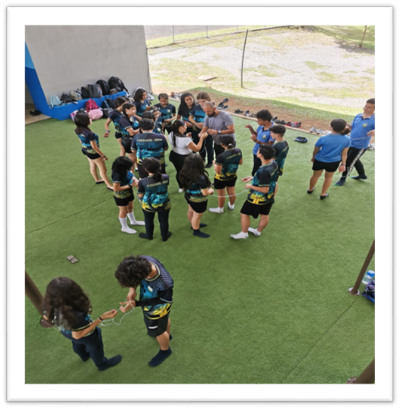 Todas estas actividades se realizaron con el recurso humano con el que cuenta la institución y con el material básico que tiene. A ellos se sumaron algunos recursos que se lograron recolectar a través de actividades que generaran recursos propios o a partir de donaciones.Entre los principales resultados que se obtuvieron de esta buena práctica se encuentra la disminución en la atención de casos referentes a salud mental y la aplicación de protocolos de lesiones auto infligidas e ideación suicida. También el mejoramiento de la permanencia y rendimiento escolar de las personas estudiantes participantes del proyecto, quienes además han mejorado en el desarrollo de habilidades para la vida y su capacidad de enfrentar momentos de estrés, ansiedad y depresión. Asimismo, estas personas estudiantes se han convertido en agentes de apoyo y ayuda para otros estudiantes en condiciones de vulnerabilidad, o que presentaran síntomas de alguna dificultad de salud mental.Se ha logrado disminuir la exclusión de 1,12% en el 2020 a 0,23% en el 2022.BUENAS PRÁCTICAS EN EL NIVEL REGIONALEn la lucha contra la exclusión educativa deben participar todos los niveles del Ministerio de Educación Pública. Si bien, es en los centros educativos desde donde se tiene una relación más cercana con la población estudiantil, y se conocen con mayor profundidad sus particularidades, lo cierto es que las acciones que ejecuten las Direcciones Regionales de Educación pueden impactar positivamente en las estrategias que finalmente se implementen en el día a día desde en el nivel de centro educativo.A continuación, se sistematizan alguna buenas prácticas para la promoción de la permanencia, reincorporación y prevención de la exclusión y éxito educativo que han sido gestadas desde las DRE.Buenas prácticas de estrategias circuitalesLas Direcciones Regionales de Educación abarcan una cantidad importante de centros educativos y territorios, así como realidades muy diversas entre los mismos. Es por ello que el tener presencia, definir lineamientos y dar seguimiento a las instituciones velando porque éstas puedan desarrollar acciones en materia de permanencia, reincorporación y éxito educativo, no es tarea sencilla.Algunas DRE han optado por definir estrategias de acompañamiento a nivel circuital, de esta forma se aseguran que el nivel regional sea capaz de apoyar, acompañar y conocer las realidades de todos los centros educativos y las acciones que desde allí se pueden generar para combatir la exclusión educativa.En la DRE de Santa Cruz se ha venido apostando por definir enlaces regionales con los distintos circuitos educativos y de éstos con los EPI, de forma tal que pueda haber un seguimiento y acompañamiento más profundo y pertinente a la realidad de cada centro educativo. Por su parte, en la DRE San José Norte se dieron a la tarea de asegurar que todos los Equipos para la Permanencia Institucional de la región estén activos y funcionando, ello a partir de acciones desarrolladas desde los circuitos educativos y con amplio acompañamiento de distintos actores regionales.Pero además, las estrategias pueden surgir desde los mismos circuitos educativos. Tal es el caso del Circuito 05 de la DRE de Cañas, desde donde se han impulsado acciones, acompañamiento e incluso la promoción de la identidad cultural y el sentido de pertenencia, como forma de impulsar y definir el trabajo a favor de la permanencia educativa.Las necesidades de los circuitos educativos para mitigar el riesgo de la exclusión de personas estudiantes, y el rescate de las personas que se encuentran fuera del sistema educativo. DRE de Santa CruzLa Dirección Regional de Santa Cruz  (DRESC) cuenta con 7 circuitos educativos y 132 instituciones educativas públicas y privadas.​ Algunos de sus circuitos están conformados mayoritariamente por instituciones unidocentes y con poca conectividad. Se ubica en un contexto rural, donde las principales actividades económicas son el turismo y las labores agrícolas y ganaderas.Desde el 2019 se identificó en la región un alto índice de exclusión educativa. La estrategia en ese entonces fue la priorización de instituciones por resultados del censo 2019. Sin embargo, desde el 2021 se pusieron el objetivo de desarrollar acciones generalizadas para el 100% de las instituciones de la DRESC.Es así como se establecieron el propósito de determinar acciones pertinentes en la atención, prevención, seguimiento y evaluación de la exclusión educativa pública y privada por medio del fortalecimiento de procesos de planificación, organización, dirección y control; con una programación Integral y oportuna en el POA, equipo UPRE de la DRESC, Supervisiones de los centros educativos, los diferentes equipos para la permanencia institucionales (EPI), y las fuerzas de redes institucionales públicas y privadas de la región, para ofrecer vigilancia y atención a las personas estudiantes que presentaran situaciones de riesgo y vulnerabilidad y vieran comprometida su continuidad educativa, preservando con eficiencia y eficacia el derecho a la educación.Para ello, la DRESC primero se propuso activar y/o conformar los Equipos para la Permanencia Institucional y gestionar procesos de diagnósticos institucionales para valorar el estado inicial de los centros educativos. Luego, se propusieron planificar acciones articuladas de coordinación, asesoría, capacitación y/o inducción, seguimiento y evaluación con reuniones calendarizadas que involucraran a los equipos UPRE de la DRESC, supervisiones de centros educativos y los diferentes EPI.​ Como tercer elemento se estableció la importancia de brindar seguimiento a los planes de trabajo de los Equipos para la Permanencia Institucional de los centros educativos, valorando las líneas estratégicas establecidas para orientar y/o reorientar las acciones concretas. También, involucrar entidades externas de la comunidad educativa y otros actores estratégicos.Adicionalmente, se establecieron los objetivos específicos de brindar atención prioritaria siguiendo directrices del MEP y emanando las que se considerara necesarias para el ajuste regional, así como dar seguimiento a la planeación, ejecución, control, evaluación y retroalimentación con meta de mitigar el riesgo de exclusión de las personas estudiantes en todas las modalidades de la oferta educativa en los circuitos educativos. Así como efectuar análisis estadísticos por circuitos, para valorar los avances y encausar los focos de atención que requirieran ajustes o mayor atención durante el desarrollo del plan de trabajo para mantener una oportuna vigilancia en la atención de las personas estudiantes que presentaran situaciones de riesgo y vulnerabilidad y vieran comprometida su continuidad educativa.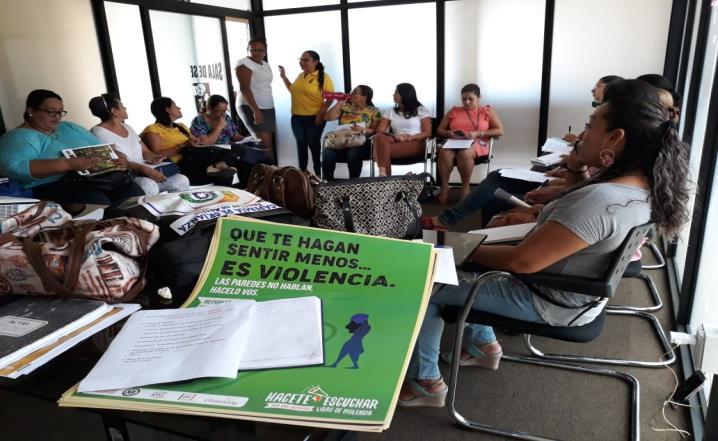 Para el desarrollo de todos estos procesos la DRESC fijó su trabajo distribuyéndose por circuitos para que así se pudiera cumplir su meta propuesta de desarrollar gestiones de diagnósticos, necesidades de asesoría y/o capacitación y acompañamiento a los EPI de los centros educativos. Es decir, el Equipo Regional para la Permanencia se distribuyó por circuitos. De esta forma se orientaron y facilitaron los procesos visualizando las amenazas y abordando los riesgos de la exclusión educativa, la reincorporación y la permanencia estudiantil; como entes colaborativos desde el campo de acción donde emergen las situaciones que ameriten la atención, intervención y seguimiento, dando especial prioridad a casos de estudiantes que se consideraran en situaciones extremas de riesgos, además, de evaluación y retroalimentación de los procesos De modo que, cada enlace ERP cuenta con un listado de los EPI de su circuito para coordinar. Los primeros proporcionan a los EPI el cronograma de actividades por año desde ERP, el cronograma de reuniones de ERP durante año, el cronograma de reuniones de enlace ERP con su circuito correspondiente. Además se conformó y se brindó a cada EPI un inventario de fuerzas vivas cantonales y correos pertinentes. Para el buen desarrollo de esta buena práctica se establecieron una serie de estrategias de seguimiento o evaluación tales como: Cada EPI debe brindar informes mensuales a la persona supervisora y ésta lo traslada al enlace regional respectivo en un solo archivo. Las referencias por situaciones emergentes son canalizadas por la jefatura de Departamento de Asesorías Pedagógicas (DAP)  y se distribuye al enlace regional y a la persona funcionaria de DAP que debe brindar el acompañamiento según sus funciones. Revisión periódica de la Plataforma SABER para revisar centros educativos desde la exclusión educativa Cada persona supervisora debe elaborar un informe con datos estadísticos sobre el rendimiento académico, y exclusión educativa de su circuito en cada periodo del curso lectivo. El Equipo para Permanencia Regional se debe reunir con el CAR para generar acciones y priorizar seguimientos a centros educativos según las necesidadesCoordinación y planificación de actividades con recursos protectores presentes en la región como el Centro Cívico por la Paz, la Casa de Justicia y las Redes locales.En términos de los resultados, la estrategia regional ha mostrado ser efectiva al  reducir su exclusión educativa de 7,7% en el 2019, a 1,3% en el 2022. Avanzando Juntos. DRE San José NorteLa Dirección Regional de Educación San José Norte está conformada por 6 circuitos que a su vez incluyen 139 centros educativos públicos y privados. Es una región en donde los Equipos para la Permanencia Institucional no estaban consolidados, hay presencia de conflictos interpersonales y situaciones emocionales en las personas estudiantes, entre otros. 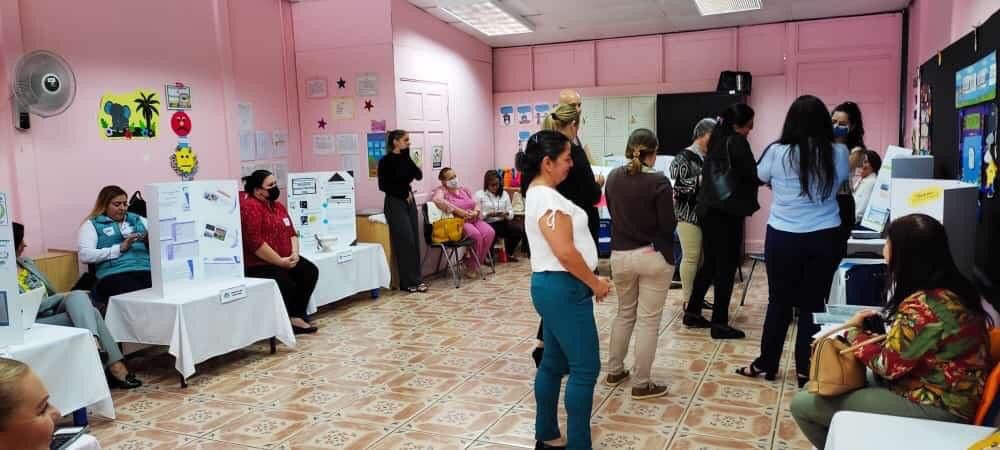 Es por ello que esta DRE se estableció el objetivo de disminuir los índices de exclusión regional, fortalecer la permanencia y el éxito educativo a través de una estrategia. Para ello se establecieron tres objetivos específicos: ratificar los Equipos para la Permanencia Institucional en todos y cada uno de los centros educativos de la región; identificar los factores de riesgo y protectores en las instituciones; y brindar acompañamiento a los EPI desde las comisiones circuitales.Para alcanzar estos propósitos, desde el 2020 la DRE desarrolló una hoja de ruta de trabajo basada en los circuitos escolares, lo que significó que el Equipo Regional para la Permanencia se distribuyó entre los seis circuitos escolares presentes en la región. Luego se dieron a la tarea de activar todos los EPI en todos los centros educativos, para después conformar equipos circuitales. Para ello, miembros del Equipo Regional para la Permanencia y Puente se hicieron presentes en el circuito para la conformación de la comisión circuital. Se incorporó a la persona supervisora del circuito a esta comisión y en el 2021 también se integraron a los demás asesores pedagógicos.De igual forma, desde estos equipos circuitales se realizaron capacitaciones y acompañamientos a los diferentes EPI de los centros educativos, las cuáles se desarrollaron de manera simultánea en toda la región. También se ejecutó una sesión en horario nocturno para los centros educativos de modalidades de jóvenes y adultos. Otras acciones realizadas incluyen la atención de casos específicos de los centros educativos en los Equipos circuitales, así como de casos específicos en el Equipo Regional para la Permanencia y Puente. Además, se realizó encuentro circuital de manera simultánea en toda la región donde cada EPI presentó, en una reunión vía TEAMS, su plan de trabajo y las evidencias de las actividades realizadas a lo largo del curso lectivo. Adicionalmente,  el acompañamiento a los EPI de los centros educativos se vio fortalecido al incluir el tema en las visitas colegiadas, pues en las mismas a estos Equipos se les brinda un espacio de acompañamiento y recomendaciones.Para el año 2022, se realizó nuevamente la ratificación de los Equipos para la Permanencia Institucional, realizando un proceso de revisión y corrección desde el Equipo circuital para la Permanencia y Puente de cada una de las fichas de conformación de los EPI, solicitando las correcciones cuando fuera necesario. Además, se volvió a desarrollar el proceso de capacitación simultáneo y se continuó el acompañamiento desde los equipos circuitales. Por último, cabe mencionar que en cuanto al trabajo que se realiza con la estrategia Puente al Desarrollo, desde el año 2021 y 2022, se ha trabajado en la coordinación del trabajo colaborativo con las personas coordinadoras sede y zonal para el proceso de reincorporación de las personas pertenecientes a dicha estrategia.Como principal logro de esta buena práctica puede señalarse el haber logrado una activación significativa de los EPI de los centros educativos, que refleja claramente el interés y compromiso docente y administrativo, beneficiando a la comunidad estudiantil de la región.Identidad de altura. DRE de Cañas. Esta buena práctica se desarrolla en el Circuito 05 de la Dirección Regional de Cañas, La Altura, el cual está compuesto principalmente por instituciones unidocentes. Es un distrito principalmente rural.Desde el 2018, la supervisión propuso el objetivo de promover prácticas institucionales que disminuyeran los casos de exclusión en los centros educativos del circuito. Para ello, se estarían dando a la tarea de dar acompañamiento a los centros educativos en la implementación de buenas prácticas docentes y administrativas. También de promover el seguimiento del proceso educativo en todas sus dimensiones; la identidad y el arraigo institucional y circuital; y de fomentar el trabajo en equipo a nivel de circuito.La estrategia inició con la implementación de casilleros institucionales en la nube. ​En años siguientes se implementaron procesos de seguimiento a programas y procesos institucionales y se incorporaron las plataformas virtuales del MEP, la creación de carpetas con gestiones administrativas y el uso de herramientas de Office 365.​ Para el 2021 se dio el seguimiento del funcionamiento de cada centro educativo y de documentación actualizada en tiempo real con la facilidad de dar respuesta a instituciones externas.​ En el 2022 ya se planteó el seguimiento de los casilleros de instituciones del circuito y el monitoreo de la plataforma SABER. También se dio la atención de consultas mediante Teams, reuniones de núcleos, reuniones de directores y mensajería WhatsApp. ​Específicamente lo que se ha venido haciendo es dar acompañamiento a las personas directoras en los procesos administrativos, brindando soporte y seguimiento en la aplicación, uso e implementación de planes, proyectos, y plataformas tecnológicas. También se ha contemplado el trabajo de identidad de altura, brindando un acompañamiento y apoyo por los diversos problemas de la deficiencia calidad y cobertura del internet e inclusive la distancia entre centros educativos y el problema del transporte público que se presenta. Este trabajo de identidad de altura se ha logrado abordar a nivel circuital e institucional desde los diversos comités y equipos que se deben de consolidar; generando desde talleres, convivios en Mes del Educador, cierre del curso lectivo con una temática específica, fuera de horario con la tradicional “cena de navidad” y el calendario circuital con estampas guanacastecas que se desarrolla en el mes de julio, para fortalecer que todos son parte de un circuito.Entre los resultados se encuentra el haber fomentado la identidad cultural, la consolidación del equipo circuital y el modelo de la gestión de la supervisión.​ También, el servir de espacio para la identificación e intercambio de experiencias a nivel regional.​ Asimismo, se ha logrado fomentar el sentido de pertenencia.​Finalmente, un último logro a mencionar es el hecho de que se pudo alcanzar el 100% de la permanencia educativa a nivel circuital.​Buenas prácticas de atención regional a poblaciones en condición de vulnerabilidad: las personas jóvenes y adultasComo se mencionó en el caso de los centros educativos, la realidad es que existen poblaciones que ven diariamente obstaculizado y/o limitado el ejercicio de su derecho a la educación. Uno de ellos son las personas jóvenes y adultas. Si bien, el MEP cuenta con una oferta específica para éstas,  lo cierto es que es allí en donde se presentan los mayores niveles de exclusión educativa. Lo que significa que se trata de uno de los grupos que, como país, estamos dejando atrás.Teniendo esto claro, algunas Direcciones Regionales de Educación se han abocado por definir estrategias específicas para promover la permanencia, reincorporación y prevenir la exclusión educativa y el éxito escolar en las personas jóvenes y adultas.Una de ellas es la DRE de Puriscal, desde donde se promovió la inclusión de esta población en una oferta co curricular del MEP de la que forman parte el resto de personas estudiantes como lo son los Juegos Deportivos Nacionales. Con ello se buscó que la población estudiantil joven y adulta de la región pudiera tener mayor motivación y sentido de pertenencia, lo que a su vez se puede traducir en una mayor permanencia en el sistema educativo. Por su parte, en la DRE de Coto se pusieron el objetivo regional de promover la permanencia, desempeño educativo y la prevención de la exclusión en todos los proyectos de educación abierta de la Dirección Regional, implementando una estrategia de acompañamiento focalizada en esta población.Un gran equipo de fútbol sala en las modalidades nocturnas. DRE PuriscalLa Dirección Regional de Puriscal está conformada por 145 instituciones educativas lo que significa una población estudiantil de más de 15.000 personas. Algunas de estas instituciones son de modalidad nocturna y, como es sabido, en éstas suelen presentarse muchos factores de riesgo que generan porcentajes importantes de exclusión educativa. Por ejemplo, la exclusión regional es de 2%, mientras que las de modalidades de personas jóvenes y adultas asciende a 23,8%. Entre los factores de riesgo identificados para esta población se encuentran la desvinculación institucional, la condición socioeconómica, el desempleo y la ausencia del beneficio de transporte.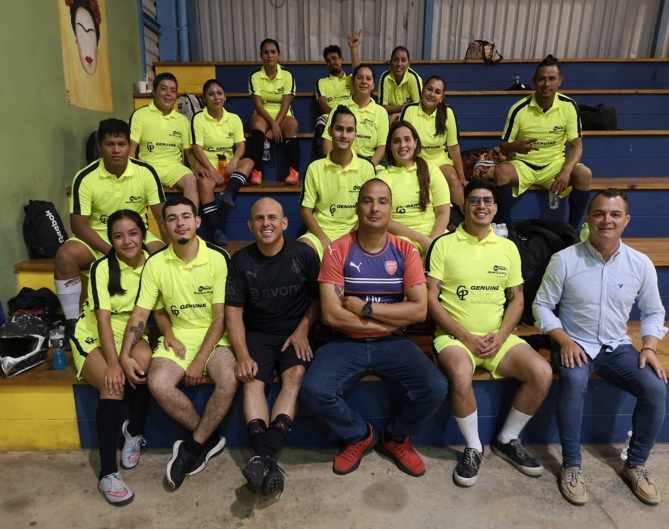 Es así como las Asesorías Regionales de Educación Física y Jóvenes y Adultos se pusieron el objetivo de promover la permanencia educativa de estas poblaciones mediante la participación en juegos estudiantiles como forma de fortalecer el vínculo  hacia la institución educativa y la salud mental. A partir de esto, se dieron a la tarea de buscar instituciones que quisieran colaborar y apoyar, y así desarrollar un proceso de búsqueda de estudiantes que quisieran participar para llevarles al torneo masculino y femenino de futbol sala modalidad nocturna. El apoyo de los centros educativos participantes fue central.De  modo que, continuando con el desarrollo de actividades programadas para el primer semestre en las instituciones de III ciclo y educación diversificada, con base al proceso de juegos deportivos estudiantiles 2022, estas asesorías analizaron la posibilidad de incluir la participación de esta población estudiantil de modalidades nocturnas, siendo el panorama muy positivo para realizarlo. Es así como se realizó un Torneo Regional de Fútbol Sala.En esta iniciativa participaron más de 150 personas estudiantes, que asisten a 6 centros educativos ubicados en 3 cantones de 2 circuitos. Entre los resultados pueden mencionarse que tras la aplicación de una encuesta a las personas participantes, el 80% consideró que esta actividad favoreció la permanencia estudiantil y el 96% señaló tener un nivel de satisfacción alto y muy alto con esta iniciativa. Asimismo, la experiencia generó un impacto positivo en la interacción social, así como el vínculo institucional, construyendo un ambiente favorable y motivador hacia la permanencia y éxito educativo por parte de las personas estudiantes.El interés por parte del personal de los centros educativos fue evidente, así como el de las personas estudiantes, concluyendo que el aporte e importancia de las actividades co- curriculares representan una valiosa oportunidad para potenciar habilidades y actitudes hacia la permanencia estudiantil.Asimismo, la coordinación entre los equipos para la permanencia regional e institucional cumplió un rol fundamental en la experiencia, poniendo en evidencia que si es posible articular acciones conjuntas como parte de un equipo y objetivo común hacia el bienestar de la comunidad educativa.Para Wilson Guzmán y David Solís de la DRE de Puriscal, a pesar de que la población de personas jóvenes y adultas tiene dificultades para participar de actividades co-curriculares, por las múltiples responsabilidades laborales y familiares que tienen, la respuesta fue muy positiva ya que precisamente por ese contexto son personas que usualmente están alejadas de este tipo de actividades, de la parte de salud mental y de la actividad física. De manera que aquí se logró vincular su rutina diaria con un adicional que los colegios les podían aportar.  Asimismo, destacan que la importancia de la iniciativa no fue los partidos como tales, sino el proceso, la disciplina y las reglas que se establecieron y que fueron creando ese vínculo institucional. El día del evento les recalcaron a la población estudiante que el partido más importante es el que están jugando en este momento, el de seguir estudiando y avanzando.  De la mano con la Educación para jóvenes y adultos. DRE CotoLa Dirección Regional de Coto se ubica en una zona fronteriza rural, lejana al área metropolitana y es territorio de paso de mucha población migrante. Tiene riqueza turística por su naturaleza y su zona de comercio principalmente de la frontera con Panamá y el Depósito Libre de Golfito. Las actividades socioeconómicas son limitadas y por tanto hay pocas fuentes de empleo. La conforman 326 instituciones educativas.En el 2021 se analizaron los resultados del Censo Final del Curso y se observó que la modalidad de Educación para Jóvenes y Adultos es la que muestra el mayor porcentaje de exclusión regional. Es por ello que se pusieron el objetivo regional de promover la permanencia, desempeño educativo y la prevención de la exclusión en proyectos de educación abierta de la DRE.Para ello, primero se dieron a la tarea de diagnosticar los factores de riesgo que favorecen la exclusión de estudiantes en los diferentes proyectos de educación abierta. Asimismo, analizaron los datos estadísticos que reflejan la exclusión en los proyectos EPJA de la DRE. Luego, aplicaron unos instrumentos diagnóstico (a personas estudiantes y a personas facilitadoras y coordinadoras de los Proyectos) a partir de los cuales pudieron conocer los aspectos a considerar en la atención de las personas estudiantes y sus necesidades en la aplicación de apoyos para mejorar su desempeño académico y situaciones de  vulnerabilidad social. Para ello el Departamento de Asesoría Pedagógica y las Supervisiones realizaron visitas a 43 centros educativos.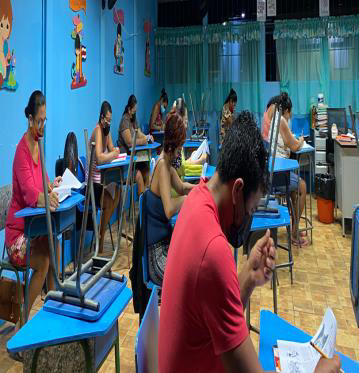 Los resultados de este ejercicio evidenciaron que la población estudiantil requería de apoyos educativos y ayudas socioeconómicas. También del servicio de transporte y alimentación. En cuanto a las motivaciones que les hacen continuar sus estudios se encuentran luchar por las familias, por metas personales, por razones de trabajo y deseos de aprender a leer y escribir.  En la parte educativa, estas personas se sienten apoyadas por las personas docentes y tienen interés de continuar sus estudios.Con la información que surgió del diagnóstico la DRE de Coto se dio a la tarea de brindar a las personas coordinadoras y facilitadoras de Proyectos, las estrategias para el desarrollo en su mediación pedagógica y atención de situaciones de riesgo. Asimismo, como parte del proceso de intervención, y a partir de las necesidades de atención reflejadas, se brindó apoyo a las personas docentes para fortalecer la mediación pedagógica hacia  las personas estudiantes, además, en la aplicación de apoyos educativos para la población que así lo requieren. Paralelamente, se logró consolidar equipos de permanencia institucionales comprometidos con la educación y prevención de la exclusión, logrando un mayor porcentaje de permanencia. De hecho, como resultado de esta estrategia focalizada la exclusión educativa de las modalidades de personas jóvenes y adultas de la DRE de Coto, entre el medio periodo del 2021 y 2002 pasó de 11,6% a 7,8.Además, se le está dando seguimiento y atención a la totalidad de los 51 proyectos, de acuerdo con los resultados de las necesidades arrojadas por las opiniones de las personas estudiantes. Asimismo, ha mejorado el aporte económico de las Juntas de Educación (material didáctico, alimentación, mobiliario y transporte). De parte de las personas facilitadoras, éstas se mantienen vigilantes para atender las necesidades de sus estudiantes, tanto en los aspectos académicos, como los socioeconómicos, familiares, entre otros; al tiempo que hay Equipos de Permanencia Institucional activos y con el compromiso en la atención de situaciones de riesgo de exclusión en cada Proyecto. Esto ha permitido además que las personas facilitadoras tengan el conocimiento para el accionar en cuanto a la atención de personas estudiantes por medio de la aplicación de la Alerta Temprana. Del lado de las personas estudiantes, hubo un aumento en la matrícula para la realización de Pruebas Nacionales. También se observa motivación personal al ver que los esfuerzos realizados fueron exitosos en la obtención de su título. Esta motivación también se evidencia al tomarlos en cuenta en la celebración y participación de actividades en donde se desarrollan talentos y habilidades. Buenas prácticas de estrategias regionales para dar un acompañamiento a casos o situaciones específicasEn ocasiones, las DRE pueden apoyar a las instituciones a través de acompañamientos más profundos y cercanos, interviniendo en la atención de casos específicos de personas estudiantes. Un ejemplo de esto es la DRE de Turrialba, en donde han desarrollado una estrategia de promoción de la permanencia estudiantil que inició desde lo general, con webinarios y capacitaciones masivas, hasta lo más específico, lo que implica que  incluso han podido atender o apoyar en la atención de personas estudiantes que han sido detectadas en los centros educativos por medio de la aplicación de la alerta temprana.También, hay Direcciones Regionales que desarrollan estrategias dirigidas a atender dinámicas o problemáticas específicas. Tal es el caso de la DRE de San Carlos, quien ha desarrollado toda una estrategia dirigida a la salud mental y la sana convivencia de los distintos actores educativos.Estrategia del equipo regional para prevenir la exclusión. DRE TurrialbaLa Dirección Regional de Turrialba se encuentra ubicada en dos cantones de la provincia de Cartago, uno de ellos, Turrialba es uno de los más extensos del país. Entre los factores de riesgo de exclusión educativa que han sido identificados se puede mencionar la falta de apoyo familiar, las condiciones laborales precarias de mucha de su población, la ausencia de apoyos socioeconómicos y la distancia entre los hogares y los centros educativos. Con el propósito de contrarrestar estos factores de riesgo, evitar la exclusión educativa, mejorar la cobertura de la DRE, promover la permanencia, ser más inclusivos y ser garantes de derechos, el Equipo Regional para la Permanencia se estableció el objetivo de brindar acompañamiento a los centros educativos de la Dirección Regional de Educación, para fortalecer la permanencia de las personas estudiantes en el sistema educativo, en todos los niveles y modalidades educativas.Para ello definieron varias acciones y estrategias. La primera fue la realización de webinarios dirigidos a los Equipos para la Permanencia Institucional. Para ello, realizaron una presentación de los conceptos básicos, el uso adecuado del instrumento de alerta temprana, y explicaron cómo se realiza el plan de apoyo para cada estudiante. Otra estrategia fue la elaboración de material informativo, como boletines e infografías. Se eligieron temas, conceptos, e información de UPRE y se trasladaron a los centros educativos.En tercer lugar se brindó acompañamiento a las instituciones de forma personalizada, para la atención de situaciones de la persona estudiante en riesgo de exclusión educativa. Para ello, los centros educativos envían al equipo regional de UPRE el instrumento de Alerta Temprana y el plan de apoyo. A partir de ello se realiza una reunión vía Teams con el equipo regional, el cual escucha la situación de la persona estudiante y sobre los apoyos que han brindado las personas docentes y luego brinda sugerencias al equipo institucional.Adicionalmente, el Equipo Regional brinda apoyo al centro educativo ya sea visitando al hogar para dar acompañamiento a las familias y  personas encargadas , o haciendo una visita  al centro educativo y articulando con otras instituciones como el PANI o el IMAS.Otra estrategia tiene relación con la utilización de un recurso con el que cuenta la DRE que consiste en un programa radial llamado Educándonos, que se transmite en radio Cultural de Turrialba. En dicho espacio se conversó en varias ocasiones acerca de la importancia de la permanencia en el centro educativo. Además se ofrecieron consejos a los padres y madres de familia sobre la importancia de la educación y se promovió la idea, dirigida a los centros educativos, de habilitar un buzón de sugerencias por medio del cual pueden escuchar las dudas e inquietudes de las personas estudiantes.Finalmente, el Equipo Regional también apoya a los equipos institucionales en la realización de sus planes de apoyo.Estas estrategias han permitido una importante presencia y apoyo del ERP en los circuitos y centros educativos. Se ha dado acompañamiento en más de 100 alertas tempranas activadas; 9 webinarios y asesoramientos y 15 visitas al hogar.Espacio verde para el alma: Preparándonos para restablecer ambientes laborales y educativos. DRE San CarlosEn la Dirección Regional de San Carlos han venido realizando acciones dirigidas a contribuir con el bienestar integral de los actores educativos para la mejora de la convivencia en los distintos entornos, mediante la incorporación de estrategias lúdicas y artísticas, que favorezcan  la permanencia, reincorporación y éxito de la persona estudiante.Se trata de una estrategia que incluyó a las personas supervisoras, directoras de centros educativos, estudiantes, padres, madres y personas encargadas, y a la comunidad educativa en general.El Departamento de Asesoría Pedagógica y el Equipo Convivir de la Dirección Regional se dieron a la tarea de mejorar los ambientes laborales y educativos de las instituciones de la región; dotar de recursos personales a los actores educativos para la promoción de espacios armoniosos y de salud mental en las instituciones educativas; promover el fortalecimiento de las habilidades emocionales requeridas por toda la comunidad educativa para la convivencia armoniosa; y generar espacios de realimentación con distintas técnicas que favorezcan el mejoramiento integral de toda la comunidad educativa.Para ello realizaron talleres con población diversa (los actores educativos antes mencionados) en coordinación con la Municipalidad de San Carlos. El taller constaba de tres etapas. La primera, eran círculos de diálogo con análisis de casos. Apoyados en los abordajes de los protocolos de convivir y de permanencia, así como el REA, en su capítulo 6, referido a la convivencia estudiantil. La segunda etapa era una actividad de movimiento y emociones, en donde las personas participantes se expresaban a través del cuerpo, para conocer las distintas emociones, reconocer,  expresar y validarlas, en las personas estudiantes y en quienes les rodean.  Por último, había una actividad de expresión artística que consistió en una exposición de obras de arte basados en el libro El Emocionario, en las que las personas participantes, observaron, eligieron y expresaron su apreciación, a partir de la lectura personal de la obra. Así como, la expresión de las emociones a través de una creación propia, con el uso de materiales diversos.Luego del taller se le asignó la responsabilidad a los centros educativos, personas directoras y supervisoras la reproducción y puesta en práctica de los conocimientos y experiencias adquiridas durante los talleres, para la mejora continua del clima organizacional de los centros educativos y de la promoción de la sana convivencia, de forma tal, que promueva la permanencia, reincorporación y el éxito educativo. En total, a lo largo del año participaron más de 550 personas.Buenas prácticas de articulación con familiasLa familia es uno de los actores educativos más importante, su apoyo al proceso educativo puede ser un factor protector de la permanencia estudiantil, así como también las dinámicas que éstas presenten pueden ser un factor de riesgo. Es por ello que involucrarlas en los procesos educativos es una estrategia muy positiva para promover la permanencia y el éxito educativo. En la DRE de Aguirre han venido desarrollando una estrategia dirigida a las familias como parte de las acciones que se promueven en el marco del Plan Nacional de Nivelación Integral, de esta forma se espera potenciar el rol de éstas como factor protector de las personas estudiantes. Estableciendo el vínculo con las familias​. DRE AguirreLa Dirección Regional de Educación de Aguirre cuenta con un porcentaje de exclusión mayor al nacional (2,5% frente a 2,9%) y por medio de la aplicación de la Alerta Temprana ha identificado múltiples factores de riesgo tales como bajo rendimiento académico, ausentismo a lecciones por materia en secundaria, desmotivación educativa, situación migratoria, desempleo, negligencia en el apoyo educativo de las personas encargadas de la persona estudiante, ausentismo, estudiantes con jefaturas de hogar,  baja escolarización de las personas encargadas, consumo de drogas, pobreza, desmotivación, dificultades de acceso al centro educativo, entre otros.Las condiciones de vulnerabilidad regionales se vieron aumentadas por las consecuencias que tuvo la pandemia en todos los ámbitos, siendo uno de ellos el educativo. Esta situación también ocurrió a nivel nacional de ahí que ante un escenario de 100% de presencialidad en el 2022, el Ministerio de Educación Pública propuso el desarrollo del Plan Nacional de Nivelación Integral, estableciendo como parte del proceso el trabajo con las familias, brindando la atención pertinente a sus contextos y ambientes de aprendizaje.En ese marco, la DRE de Aguirre propuso, como parte de sus estrategias de acompañamiento al Plan Nacional de Nivelación, una campaña educativa dirigida a las familias de las personas estudiantes. Ello con la finalidad de promover la permanencia, reincorporación y éxito educativo de la persona estudiante donde la familia sea el eje prioritario en la vinculación para  el desarrollo del proceso educativo en unión con los diversos actores.Es así como establecieron el lema “Avancemos en Familia, hacia la Nivelación Educativa” y el tema “Unidos nos fortalecemos para alcanzar el éxito”, con el objetivo de implementar estrategias de mediación pedagógica, para el fortalecimiento del vínculo con las familias y la salud mental, la promoción, permanencia, el éxito educativo, que contribuyan con la disminución de la exclusión educativa.En su primera etapa de implementación, la estrategia se ejecutó de manera focalizada en 13 escuelas unidocentes,  12 Escuelas D1 y Técnicas, 6 centros educativos de secundaria y 7 bibliotecas escolares. 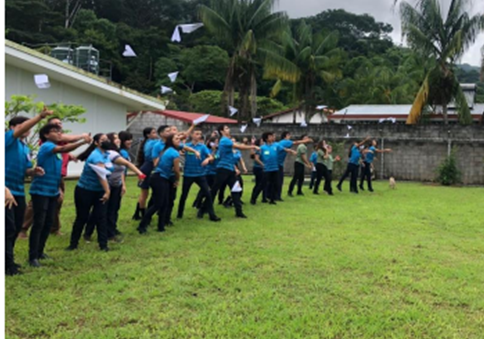 Se establecieron tres principales acciones: la ejecución de una Campaña Educativa para el fortalecimiento del vínculo familiar y la comunidad educativa (redes de apoyo intra – inter y multisectorial); la implementación de estrategias metodológicas para la nivelación académica a través del acompañamiento en los centros educativos por medio de actividades lúdicas donde se involucra a la familia; y brindar acompañamiento a los centros educativos, mediante la articulación de asesorías regionales en la ejecución de talleres motivacionales y de sana convivencia estudiantil, para la promoción de espacios recreativos y de aprendizaje.Entre las actividades desarrolladas puede mencionarse un evento de inauguración de la campaña educativa, talleres con estudiantes, visitas a centros educativos, talleres con personal docente y bibliotecólogos, aplicación de la estrategia “Aguirre Aprende Jugando” en escuelas unidocentes, realización de una Feria Familiar Recreativa, Taller de elaboración  de barquitos con material reciclado, Festival de botes, bingo familiar, actividades recreativas y deportivas, presentación de bandas rítmicas, artísticas y culturales; elaboración de afiches publicitarios e informativos, reuniones con instituciones gubernamentales, comités y fuerzas vivas del cantón, entre otras. Un aspecto muy importante para el éxito de esta buena práctica fue el contar con apoyo de múltiples actores de la comunidad educativa pero también de la comunidad, de instituciones gubernamentales, empresa privada y otros. De acuerdo con las asesoras regionales el elemento principal ha sido el trabajo en equipo, el amor por lo que se está haciendo todos y todas comprometidos para mantener a las personas estudiantes en las aulas.  Ellas además señalan que la respuesta de las familias ha sido muy positiva.  Se realizaron diferentes estrategias y se integraron distintas asesorías, por ejemplo, las materias complementarias (música, educación física, educación religiosa y artes plásticas) trabajaron en la atención a escuelas unidocentes con las personas estudiantes y proyectándose hacia las familias con actividades recreativas, pero sin dejar de lado la transformación curricular, pues se debe promover el desarrollo de las habilidades.Asimismo, consideran que el principal resultado de esta primera etapa fue el haber llevado el mensaje a las familias sobre la importancia de estar inmersas en la estrategia y respecto a que son un pilar fundamental del éxito escolar de sus hijos e hijas.  Consideran que se trata de un proceso al que se le dará seguimiento. Para el 2023, más allá de haber hecho entender a los padres, madres y personas encargadas que son fundamentales para el éxito educativo de sus hijos e hijas, el paso siguiente es enseñarles a apoyarles, por medio de foros para que aprendan cómo desarrollar técnicas de estudio en la casa, cómo manejar las emociones de sus hijos e hijas, cómo aprender tolerancia, entre otros.Buenas prácticas de articulación con actores externosLa lucha contra la exclusión educativa es un objetivo país, no solo del Ministerio de Educación Pública, es por ello que los actores externos a la institución pueden, y deben asumir un rol activo en la implementación de estrategias para disminuir factores de riesgo presentes, o construir y potenciar factores protectores. Le corresponde a los distintos niveles del MEP buscar y fomentar las coordinaciones necesarias para que ello ocurra. Un ejemplo de ello es la experiencia de la DRE de Limón en donde ante el aumento de las situaciones de violencia en centros educativos de la zona, se plantearon el objetivo de realizar un plan de intervención conjunta con instituciones de diversos ámbitos y sectores, articulando los objetivos y preocupaciones de todas para avanzar hacia un mismo bien común, el bienestar de las personas estudiantes.El poder de la Articulación Limón. DRE LimónLa Dirección Regional de Limón se ha venido enfrentando a una situación particular en algunos de los centros educativos que la conforman, la cual se ha exacerbado en los últimos tiempos y tiene que ver con el aumento en las incidencias de violencia. Es así como en el 2022 se plantearon el objetivo de potenciar vinculaciones con instituciones del Estado y no gubernamentales de atención de la salud, desarrollo humano, prevención y atención a la violencia, para fortalecer la convivencia en centros educativos con mayor incidencia. Para ello primero identificaron las instituciones con mayor índice de exclusión por factores de salud, económico, riesgo social y condiciones familiares y situaciones de violencia estudiantil. Luego, desarrollaron jornadas de discusión con diversas entidades del Estado y no gubernamentales  con el fin de hacer uso de los recursos disponibles para la atención y prevención de los factores de riesgo en la población estudiantil. Todo ello para más adelante potenciar prácticas motivacionales y de prevención a equipos de permanencia institucional, familias, personal docente y personas estudiantes para reducir los índices de exclusión y de violencia en centros educativos. Por último, realizarán actividades de exposición de experiencias exitosas en centros educativos e identificación de oportunidades de mejora. 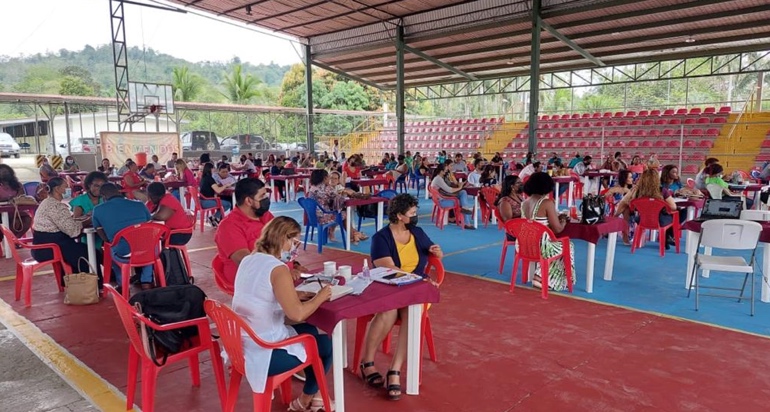 Esta buena práctica tiene una proyección de ejecutarse en tres años. Inició en junio de 2022 con la articulación con diferentes instituciones debido a incidencias de violencia en centros educativos. En ese momento se coordinó con diferentes actores como PANI, Ministerio Público, Fuerza Pública, CCSS, Junta de Protección y Subsistemas Locales de Protección de la Niñez y Adolescencia, Municipalidad, Juzgado Penal Juvenil y fuerzas vivas comunales, con el fin de realizar trabajo conjunto, no solo de atención a las incidencias graves sino pensando en toda una red de apoyo para el trabajo articulado para prevenir la violencia y lograr acuerdos de un plan conjunto para desarrollar en centros educativos de primaria y secundaria.Durante los meses de octubre y noviembre se realizó el análisis de datos estadísticos y la elaboración del plan conjunto de acciones de prevención y seguimiento a centros educativos que reportan mayor cantidad de incidencias. Sobre el análisis de datos es importante mencionar que el mismo se ha desarrollado por medio del equipo regional del Sistema de atención integral e intersectorial del desarrollo de la niñez en Costa Rica (SAIID) y las Redes Integradas e Integrales de Servicios de Atención (RISA), a partir de lo cual se implementa una innovación del diagnóstico educativo integral, coordinando con jefaturas de áreas de salud, personal de la CCSS y CEN CINAI. Esta metodología ha dado muy buenos resultados para fortalecer la permanencia mediante el trabajo en red, colaborativo y la aplicación y seguimiento de alertas tempranas. Actualmente están en la etapa de implementación del Plan Conjunto, con la atención a centros educativos  y la confección de material audiovisual para su divulgación.¿QUÉ MÁS APRENDIMOS?Las buenas prácticas que han sido sistematizadas en este documento reflejan el compromiso personal e institucional de muchos actores de la comunidad educativa a favor de la permanencia estudiantil, la reincorporación de las personas al sistema educativo y la prevención de la exclusión educativa y el fomento del éxito escolar. Sin duda, son ejemplos inspiradores de lo que se puede hacer para garantizar el derecho a la educación de todas las personas.Si bien, cada una de estas prácticas representan esfuerzos importantes que han surgido de las particularidades del entorno, lo cierto es que es posible ubicar algunas claves que podrían guiar esfuerzos similares en otros contextos educativos.Como se dijo desde el inicio, las buenas prácticas no definen que éstas sean las mejores formas de actuar, sino, que son muestra de acciones generadoras de cambio y transformación positiva (Hernández citado en MEP, 2022). Teniendo esto presente, a continuación se sintetizan algunos aprendizajes generales, o claves para la acción, que pueden ser de utilidad para que otros actores educativos puedan definir sus rutas a seguir.Conocer las particularidades del contexto: en todos los territorios y en todas las instituciones hay factores de riesgo y factores protectores para la exclusión educativa. Pero no en todos, éstos se manifiestan de la misma forma y con la misma intensidad. Iniciar conociendo el contexto en el que se quiere intervenir, mediante la realización de un diagnóstico, es fundamental para asegurar la pertinencia de las intervenciones.Aunque lo ideal sería contar con recursos adicionales, no se requiere de mucho para poder iniciar. Las intervenciones se pueden diseñar con los recursos (humanos, materiales y técnicos) con los que cuenta cada institución y DRE, y poco a poco ir sumando otros esfuerzos.Lo anterior lleva a mencionar una de las mayores clave en cualquier iniciativa de combate a la exclusión educativa que se quiere tener, el compromiso y la convicción de quienes desarrollen los procesos es fundamental. Si hay un elemento que fue resaltado en todas las buenas prácticas seleccionadas es el compromiso del personal docente y administrativo, y/o de las DRE que ejecutan cada buena práctica. Ese es el mejor y más importante elemento para el éxito.Ahora bien, desde el inicio no se requiere el compromiso y la convicción de todos, muchas de estas buenas prácticas fueron sumando actores conforme fueron mostrando los resultados positivos que iban teniendo en la comunidad estudiantil.Existen muchas instancias fuera del Ministerio que están anuentes a aportar en los objetivos de garantizar la educación, salir de los muros del centro educativo puede generar alianzas importantes que sumen esfuerzos.Las familias pueden ser un aliado fundamental en el fortalecimiento de la permanencia y la reincorporación educativa, así como en la prevención de la exclusión. Diseñar estrategias que las involucren las pueden convertir en uno de los mayores factores protectores.Las comunidades y los grupos sociales tienen otros elementos que pueden servir de factores protectores, el apelar a la recuperación de saberes y prácticas culturales puede ser una estrategia muy efectiva. Existen poblaciones que se están quedando atrás, y el reconocerlo es el primer paso para moverse en una dirección donde se les apoye para avanzar con equidad. Las personas jóvenes y adultas, las personas con discapacidad, las personas indígenas son sólo algunos de estos grupos. El segundo paso es el de diseñar estrategias específicas que reconozcan sus particularidades y a partir de éstas diseñen las intervenciones. Las buenas intenciones no son suficientes. Si se quieren tener resultados más efectivos es importante que las intervenciones se diseñen con procesos de planificación claros y en donde se contemple la evaluación como forma de inherente del proceso para definir rutas a seguir y cambios necesarios.La mejor forma de combatir la exclusión educativa es por medio de un trabajo articulado entre distintos actores de la comunidad educativa, e incluso de fuera de ésta. A lo largo de los años, la Unidad para la Permanencia, Reincorporación y Éxito Educativo ha promovido el desarrollo de acciones estratégicas en coordinación con instancias del nivel central, regional y centros educativos, para responder al reto país de la disminución de la exclusión educativa y aumento de la cobertura. Las buenas prácticas que se sistematizan en este documento son una muestra de que estas acciones se están desarrollando en muchos centros educativos y direcciones regionales, y que además están surtiendo efecto. ¡Promover el derecho a la educación por medio del combate a la exclusión educativa es posible!ANEXOSSÍNTESIS DE LAS FICHAS DE INSCRIPCIÓN DE LAS BUENAS PRÁCTICASDirección Regional de EducaciónAlajuelaCentro educativoEscuela GuadalajaraNombre de las personas funcionarias a cargo de la Buena PrácticaLicda. Mauren Angulo Ramírez, Docente de Problemas de AprendizajeMsc. Randall Luna Soto, OrientadorCorreo Electrónico Institucional y de las personas encargadas la buena prácticaesc.guadalajara@mep.go.cr; maureen.angulo.ramirez@mep.go.cr; randall.luna.soto@mep.go.crNombre de la buena prácticaUso de la tecnología para la información y la comunicaciónObjetivosGeneral: • Implementar acciones institucionales que permita la comunicación, seguimiento e información con la comunidad educativa permitiendo fomentar habilidades asociadas al desarrollo integral de la persona. Específicos: • Crear recursos tecnológicos que faciliten el proceso de comunicación institucional. • Facilitar información oportuna y de interés institucional que garantice la comunicación con la comunidad. • Establecer espacios de reflexión para las familias que integran la comunidad educativa. • Promover el desarrollo integral de la persona en sus diferentes etapas de desarrolloPoblación MetaPersonas integrantes de la comunidad educativa de la Escuela GuadalajaraDescripción de la actividadLa práctica denominada “Uso de tecnologías para la Comunicación y la Información”, se centra en la creación de una página de Facebook llamada Orientación Primaria y otra Escuela Guadalajara, en donde se han expuesto temas de interés para la familia en donde las cuales se destaca técnicas de estudio, prevención de la violencia, articulación entre ciclos, entre otros. Dentro de la propuesta semana a semana se determina una temática, basada en la misma se presentan infografías, videos, programas de Facebook live, técnicas de trabajo, entre otrosDescripción de los recursos utilizados: humanos, financieros, técnicos, materiales entre otrosAcceso a internet, equipo de cómputo, equipo de audio y de video, páginas de internet para el diseño de imagen y de videoEstrategias de seguimiento o evaluación: técnicas y/o instrumentosPara el seguimiento del proyecto se visualizan las reacciones que las personas dan a los diferentes recursos visuales que se ofrecen en la páginaResultados de la experiencia-Familias con mayor información, accesible y fácil de comprender-Personas que han buscado información tanto del servicio de los servicios institucionales como de otros recursos como EBAIS, IMAS, Oficina de la Mujer de Alajuela-Fomento de intereses vocacionales-Acercamiento de la comunidad a la tecnología-Fomento de valores para una sana convivencia-Fortalecimiento del ser integral de la persona-Mayor estabilidad en la asistencia de las personas estudiantesDirección Regional de EducaciónDirección Regional de Educación AguirreCentro educativoNombre de las personas funcionarias a cargo Yalile Umaña Castillo; Magally Román Arroyo; Katherine Navarro Romanini;  Erick Mora Espinoza; Milton Barboza Corrales; Dennis Jiménez Roias; Olman. González Aragón; Karen Araya Jarquin; Margarita Campos Chavarría; Yadira Segura PicadoCorreo Electrónico Institucional y de las personas encargadas la buena prácticaApedagogica.Aguirre@mep.go.cryalile.umaña.castillo@mep.go.crmagali.roman.arroyo@mep.go.crkatherine.navarro.romanini@mep.go.crerick.mora.espinoza@mep.go.crmilton.barboza.corrales@mep.go.crdennis.jimenez.rojas@mep.go.crolman.gonzalez.aragon@mep.go.crkaren.araya.jarquin@mep.go.crmargarita.campos.chavarria@mep.go.crNombre de la buena prácticaCampaña Educativa "Fortaleciendo el vínculo con las familias"ObjetivosGeneral:-Implementar estrategias de mediación pedagógica para la nivelación académica, fortalecimiento del vínculo en las familias, la promoción, permanencia y el éxito escolar.Específicos:-Desarrollar acciones que permitan la promoción, permanencia y éxito escolar, mediante la ejecución de una Feria Familiar Recreativa para el fortalecimiento del vínculo entre la comunidad educativa.-Implementar estrategias metodológicas para la nivelación académica a través del acompañamiento en los centros educativos por medio de actividades lúdicas.-Ejecutar talleres de motivación escuelas unidocentes, "Aguirre Aprende Jugando", mediante la articulación de asesorías regionales, para la promoción de espacios recreativosPoblación MetaFamiliasEscuelas UnidocentesEscuelas TécnicasCentros Educativos de SecundariaBibliotecas escolaresComunidad educativa en generalDescripción de la actividadA raíz de las consecuencias de dos años de pandemia, el Ministerio de Educación Pública establece para el curso lectivo 2022 el 100% de la presencialidad de los estudiantes en los centros educativos y propone el desarrollo del Plan Nacional de Nivelación Integral. Estableciendo como parte del proceso el trabajo con familias, a fin de poder contribuir con la nivelación académica, brindando la atención pertinente a sus contextos y ambientes de aprendizaje.La Dirección Regional Educativa Aguirre propone como parte de sus estrategias de acompañamiento al Plan integral de Nivelación Académica una campaña educativa dirigida a las familias de estudiantes de los centros educativos de nuestra región.Lo anterior, con la finalidad de promover la permanencia, reincorporación y éxito educativo de la persona estudiante, donde la familia sea el eje prioritario en la vinculación para el desarrollo del proceso educativo en unión con los diversos actores.Entre las actividades desarrolladas:Evento de inauguración de la campaña educativa; Talleres con estudiantes; Visitas a centros educativos; Talleres con docentes y bibliotecólogos; Aplicación de la estrategia "Aguirre aprende jugando"; Feria Familiar Recreativa; Taller de elaboración de barquitos con material reciclado; Festival de botes; Bingo familiar; Actividades recreativas y deportivas; Presentación de banda rítmicas; Presentaciones artísticas y culturales (SINEM - Grupo de Proyección folclórica Lirio Blanco); Elaboración de afiches publicitarios e informativos; Diseño y proyección de un video clip para dar a conocer espacios emblemáticos de la región en sus tres cantones Quepos, Parrita y Garabito; Reuniones con instituciones gubernamentales, comités y fuerzas vivas del cantón; Otras masDescripción de los recursos utilizados: humanos, financieros, técnicos, materiales entre otrosHumanos:Entidades gubernamentales, comités y fuerzas vivas del cantón de Quepos; Comunidad educativa; Funcionarios Departamento de Asesoría Pedagógica y Director Regional; Empresas privadas y comercio del cantón de Quepos; AnimadoresFinancieros:Alianzas con empresas privadas y comercio del cantón de Quepos; Alimentación; Premios; Transporte; Contratación de inflables para niños; Hidratación; Contratación de audio y sonidoTécnicos: Sistema de audio y video; Registro digital de información; Publicación en redes sociales; Equipo de animación de evento; Cámara de fotografía y grabaciónMateriales:Material didáctico, afiches, trípticos, videos, PPT en Power Point; Uso e instalación de toldos, sillas, mesas, sonido, inflables, juego de bingo, tómbolas, cartones. ; Material reciclable (barquito); Uso de instalaciones de Marina Pez Vela, Salón multiuso de la Iglesia Católica y cancha de deportes de Quepos; OtrosEstrategias de seguimiento o evaluación: técnicas y/o instrumentosPara el seguimiento del proyecto se visualizan las reacciones que las personas dan a los diferentes recursos visuales que se ofrecen en la páginaResultados de la experienciaAún no se cuenta con una estrategia de evaluación, debido a que Campaña Educativa, se encuentra en proceso y otras actividades se desarrollarán para el curso lectivo 2023.Dirección Regional de EducaciónDirección Regional de Educación Cañas.Centro educativoNombre de las personas funcionarias a cargo Supervisora: Elsie María Rodríguez RodríguezAsistente de Supervisión: Óscar Orias SilvaCorreo Electrónico Institucional y de las personas encargadas la buena prácticasupervision05.canas@mep.go.croscar.orias.silva@mep.go.crelsie.rodriguez.rodriguez@mep.go.crNombre de la buena prácticaIdentidad de AlturaObjetivosGeneral: Promover prácticas institucionales que disminuyan los casos de exclusión en los centros educativos del circuito 05 de la Dirección Regional de Educación Cañas.Específicos:1. Brindar acompañamiento a los centros educativos en la implementación debuenas prácticas docentes y administrativas.2. Promover el seguimiento del proceso educativo en todas sus dimensiones.3. Promover la identidad y el arraigo institucional y circuital.4. Fomentar el trabajo en equipo a nivel de circuito.Población MetaDirectores de centros educativos.Descripción de la actividad1. Acompañamiento a los directores en los procesos administrativos brindando soporte y seguimiento en la aplicación, uso e implementaciónde planes, proyectos, y plataformas tecnológicas.2. Se ha contemplado el trabajo de identidad de altura, brindando un acompañamiento y apoyo por los diversos problemas de la deficiencia calidad y cobertura del internet e inclusive la distancia entre centros educativos y el problema del transporte público que se presenta.3. El trabajo de identidad de altura se logra abordar a nivel circuital e institucional desde los diversos comités y equipos que se deben de consolidar; desde talleres, convivios en Mes del Educador, cierre del curso lectivo con una temática específica, fuera de horario con la tradicional “cena de navidad” y el calendario circuital con estampas guanacastecas que se desarrolla en el mes de julio, para fortalecer que somos parte de un circuito, cubierto todo con fondos personales.4. A pesar de la carencia de personal específico por las características del circuito escolar, el proceso circuital se apoya del personal que no se pueda desvincular mucho de las acciones institucionales, ya que la prioridad es la calidad del proceso educativo, de la persona estudiante y la presencia del director en el centro educativo.5. Cuando la plataforma de saber no contemplaba la opción de desmatricular desde el centro educativo y se debía hacer por oficina de supervisión, se contemplaba el siguiente proceso: “solicitaba un oficio al director del centro educación detallando la situación por la cual se debía desmatricular del centro educativo”.Descripción de los recursos utilizados: humanos, financieros, técnicos, materiales entre otrosHumanos:Funcionarios de la supervisión escolar circuito 05.Equipo de la Calidad circuito 05.Comités de apoyo circuitales.Tecnológicos:Equipos de la supervisión.Materiales:Supervisión y propios.Estrategias de seguimiento o evaluación: técnicas y/o instrumentos1. Acompañamiento remoto en los procesos.2. Orientación y traslado de consultas.3. Implementación de la Estrategia UPRE, como proceso institucional consolidado circuitalmente.4. Formación de equipos de apoyo.5. Traslado de información pertinente a cada centro educativo.6. Talleres o convivios para poder contemplar las acciones institucionales y circuitales desde los diagnósticos detectados.7. Talleres sobre levantamiento de procesos en instituciones.8. Plataforma SABER.9. Carpetas digitales en ONE DRIVE para cada centro educativo.10. Seguimiento de los reportes y movimientos en las plataformas ministeriales.11. Solicitud de informes sobre situaciones presentadas.12. Aplicación de cuestionarios sobre temas de importancia circuital.13. Rendición de cuentas circuital.14. Calendario circuital.15. Convivio navideño.Resultados de la experienciaIdentidad circuital.Consolidación de equipo.Modelo de la gestión de la supervisión.Identificación e intercambio de experiencia a nivel regional.Sentido de pertenencia.Permanencia el 100 % a nivel circuital.Dirección Regional de EducaciónCartago Centro educativoSección Académica Nocturna Liceo de ParaísoNombre de las personas funcionarias a cargoM.Sc. Guillermo Zúñiga Cerdas; M.Sc. Lisseth Guzmán Somarribas; Licda. María Lorena Segura Abarca, M.Sc. Rolando Quesada Quirós. Correo Electrónico Institucional y de las personas encargadas lic.nocturnodeparaiso@mep.go.crguillermo.zuniga.cerdas@mep.go.crlissette.guzman.somarribas@mep.go.crmaria.segura.abarca@mep.go.crrolando.quesada.quiros@mep.go.crNombre de la buena práctica"AL COLE CON LA FAMILIA"ObjetivosGeneral:Motivar la asistencia de personas familiares al centro educativo, desarrollando diferentes estrategias didácticas y períodos de oportunidad para el esparcimiento de los estudiantes con la finalidad de favorecer los procesos de permanencia y éxito escolar.Específicos:1. Brindar apoyo y acompañamiento a las persona estudiante dar seguimiento a su desempeño y permanencia.2. Gestionar estrategias que involucran a todos los entes institucionales que permitan brindar los servicios y atención de las necesidades de los discentes.3. Conformar redes de apoyo entre estudiantes que fortalezcan y beneficien su permanencia y el éxito escolar a través de la estrategia "Al cole con la familia"Población MetaEstudiantes matriculados que forman parte de una familia extensiva: padres y/o madres, hijos, primos, esposos, novios, abuelos u otros que se conforman redes de apoyo entre sí.Descripción de la actividadANTECEDENTES:A partir del año 2018, se implementó en Llanos de Santa Lucía el horario nocturno en el CENCINAE para dar cobertura a los hijos de estudiantes del Colegio Nocturno Vocacional de Llanos de Santa Lucía y La Sección Nocturna del Liceo de Paraíso; no obstante, el cupo era muy limitado para los estudiantes de nuestra institución, por lo que se autorizó que los padres y madres acudieran a clases con sus hijos e hijas, brindándoles diferentes facilidades como alimentación, permiso de salida de las aulas cuando lo ameritara para la atención de su hijo o hija.Mediante sensibilización al personal docente, se logró se convirtiera en un pilar fundamental para el apoyo a la comunidad estudiantil para su desempeño en el aula.Durante el año 2019 la práctica se fortaleció con gran sensibilización de parte de toda la comunidad estudiantil, para la atención en las aulas de los niños y niñas que asistieron con sus padres y madres todo el año.En el año 2020 no se ejecutaron plenamente todas las estrategias establecidas en la buena práctica "AL COLE CON LA FAMILIA" debido a las situación mundial vivida por la pandemia y las correspondientes decisiones nacionales con respecto al curso lectivo.El presente año algunos estudiantes solicitaron permiso para asistir con sus niños y niñas, otros padres de familia trasladaron a sus hijos de la modalidad diurna a la modalidad nocturna.Así se empezó a gestionar la matrícula de estudiantes hijos e hijas que necesitaban retomar sus estudios o trasladarse a otra modalidad educativa. Frente a la prespecialidad se retoma con más fuerza "Al cole con la familia”.Para organizar mejor la atención 'se realizó un mapeo en el cual se descubrió que la población estudiantil se ha convertido en una enorme familia, ya que se han matriculado padres y/o madres, hijos e hijas, sobrinos, primos, incluso abuelos que se han motivado para iniciar o retomar sus estudios. Se pueden encontrar clanes familiares y se empezaron a gestar redes de apoyo con varios de sus miembros. Ante una situación especial como de trabajo, enfermedad o situaciones fortuitas sufridas por algún estudiante alguno de sus familiares se convierte en la gran ayuda, para recoger material y coordinar con los agentes encargados la situación, de esta manera no se afecta el rendimiento académico y por tanto previene su exclusión.Se ha creado un alto grado de tolerancia y solidaridad entre compañeros y profesores que aceptan la asistencia de las madres con sus niños, incluso recién nacidos, que no cuentan con apoyo familiar para el cuido por lo que prefieren traerlos al colegio; donde también se les ofrece el espacio de lactancia. En casos de extrema pobreza y desempleo se les apoya con alimentación, transporte y colecta de víveres.Se brinda material didáctico a los estudiantes cuando por razones especiales no lo pueden adquirir.Con el apoyo del Departamento de Orientación se ha capacitado a los alumnos en diferentes temas para su desarrollo personal y educativo, fomentando el sentido de pertenencia y así promover su permanencia y el éxito escolar.Descripción de los recursos utilizados: humanos, financieros, técnicos, materiales; otrosEl apoyo proviene de toda la comunidad educativa, desde el guarda, personal del comedor, personal docente, técnico docente, docente administrativo y administrativo, comprometido en su labor para brindar de la mejor manera el apoyo requerido por los discentes.Los recursos financieros provienen de la Junta Administrativa de la Sección Nocturna del Liceo de Paraíso, donaciones de todo el personal y en algunos casos campañas para recolecta de víveres y útiles.Estrategias de seguimiento o evaluación: técnicas y/o instrumentosSe realiza seguimiento mediante listas de cotejo, encuestas, visitas a los grupos, reportes de los profesores y conversatorios con los estudiantes familiares, seguimiento del equipo de permanencia institucional, alertas tempranas y seguimiento de rutas.Resultados de la experienciaLas personas estudiantes experimentan un clima familiar, se sienten más acompañados, apoyados y ha mejorado la comunicación hogar-Institución.Mediante las diferentes actividades de participación tanto a nivel de aula como en general en las que se involucran todos los actores se denotan características tales como: espíritu de cooperación, servicio, altruismo, seguridad entre otros, aspectos muy importantes para favorecer la permanencia y el éxito escolar.Dirección Regional de EducaciónCotoCentro educativoNombre de las personas funcionarias a cargo Equipo Regional de Permanencia y Puente (ERPP).Correo Electrónico Institucional y de las personas dayanna.gomez.villalobos@mep.go.crNombre de la buena práctica“ De la mano con la Educación para Jóvenes y Adultos”ObjetivosGeneral:Promover la permanencia, la prevención de la exclusión y reincorporación estudiantil, en proyectos de educación abierta de la Dirección Regional de Educación de Coto.Específicos:- Describir los factores de riesgo que favorecen la exclusión de estudiantes en los diferentes proyectos de educación abierta.- Analizar los datos estadísticos que reflejan la exclusión en los proyectos EPJA de la DRE Coto.- Conocer aspectos a considerar en la atención de los estudiantes y sus necesidades en la aplicación de apoyos para mejorar su desempeño académico, mediante la aplicación de un instrumento diagnóstico.- Brindar a los facilitadores estrategias para el desarrollo en su mediación pedagógica.Población MetaPoblación estudiantil matriculada en los Proyectos de Educación para Jóvenes y Adultos.Descripción de la actividadA partir de los datos estadísticos del año 2021, suministrados por el equipo nacional de UPRE, y luego de analizar los índices de exclusión en nuestra región se toma la decisión de brindar acompañamiento a los proyectos de Educación para Personas Jóvenes y Adultas. Donde en un primer momento se aborda con los coordinadores de los proyectos aspectos inherentes a la promoción de la permanencia, reincorporación y éxito educativo. Luego se da un acompañamiento a los proyectos para conocer aspectos de la mediación pedagógica y necesidades de la población estudiantil. Y en el mismo proceso de atención se planteó con los coordinadores y facilitadores temáticas de acuerdo a las necesidades encontradas.Descripción de los recursos utilizados: humanos, financieros, técnicos, materiales entre otros-Utilización del recurso humano con la participación tanto en las visitas realizadas como en los talleres impartidos de:Asesores Regionales del Departamento de Asesorías Pedagógicas.Equipo Técnico Itinerante Regional.Supervisores de centros educativos.-Utilización de recursos técnicos y tecnológicos:Sala de Formación. Equipo Tecnológico.Estrategias de seguimiento o evaluación: técnicas y/o instrumentos-Atención de consultas realizadas por los facilitadores.-Talleres complementarios sobre temáticas atinentes en necesidades de formación observadas.-Talleres sobre la adecuada alfabetización en el I Ciclo.-Fortalecimiento de las estrategias de mediación pedagógica de os estudiantes.-Instrumentos para la aplicación y seguimiento en cuanto a los apoyos educativos aplicados a la población que lo requiere.-Se brindaron recomendaciones técnicas a partir de las situaciones encontradas.-Visitas de seguimiento a través de la asesoría de Educación para Jóvenes y Adultos, de acuerdo a las necesidades encontradas y recomendaciones dadas.Resultados de la experiencia-Se ha logrado mantener la matrícula existente, por el apoyo brindado a través del apoyo de los facilitadores.-Se realizaron visitas a 30 proyectos de Educación de Jóvenes y Adultos para conocer su realidad y aplicar diagnóstico. Se le da seguimiento y atención a la totalidad de los 51 proyectos, de acuerdo a los resultados de las necesidades arrojadas por las opiniones de los estudiantes.-Ha mejorado el aporte económico que han aportado as Juntas de Educación (material didáctico, alimentación, mobiliario y transporte).-Los facilitadores se mantienen vigilantes para atender las necesidades de sus estudiantes tanto en los aspectos académicos, como socioeconómicos, familiares, entre otros.-Apoyos brindados a los estudiantes para la ejecución de Pruebas Nacionales.-Aumento en la matrícula para la realización de Pruebas Nacionales.-Motivación personal de los estudiantes al ver que los esfuerzos realizados fueron exitosos en la obtención de su título.-Motivación de los estudiantes al tomarlos en cuenta en la celebración y participación de actividades en donde se desarrollan talentos y habilidades.-Equipos de Permanencia Institucional en cada proyecto y con compromiso en la atención de situaciones de riesgo de exclusión.-Aplicación de conocimiento por parte de los facilitadores en el accionar en cuanto a la atención de los estudiantes mediantes las Alertas Tempranas.-Disminución del porcentaje de exclusión.Dirección Regional de EducaciónDesamparadosCentro educativoEscuela Enseñanza Especial Centro Integración San Felipe NeriNombre de las personas funcionarias a cargo Lìcda. Damaris Drumonds Drumonds y Dra. Betsy Chacón Chaves. MScCorreo Electrónico Institucional y de las personas encargadas cee.sanfeIipeneri.@mep.go.cr damarisdrumonds.drumonds@mep.go.crbetsy.chacon.chaves@mep.go.cr Nombre de la buena prácticaDiagnóstico Institutional:”Factores psicosociales y económicas de riesgo y/o protectores asociados a la exclusión educativa en población estudiantil en Escuelas de Enseñanza Especial"ObjetivosEstandarizar perfiles de riesgo y protección en las personas estudiantes como instrumento para enfrentar la exclusión educativa, en la Escuela de Enseñanza Especial, Centro de Integración San Felipe Neri, durante el periodo comprendido dentro del curso lectivo 2021.Específicos:1.Determinar cuáles son los principales indicadores de factores psicosociales y económicas de riesgo de exclusión educativa, presentes en la población estudiantil.2.Establecer los principales indicadores de factores psicosociales y económicos de protección para la permanencia educativa exitosa, presentes en la población estudiantil.3.Identificar los recursos presentes en la comunidad educativa en los niveles macro y micro, para la atención de las personas estudiantes en condición de vulnerabilidad educativa.Población MetaPersonas estudiantes con discapacidad de la Escuela de Enseñanza Especial Centro Integración San Felipe NeriDescripción de la actividadLa iniciativa de realizar un diagnóstico institucional sobre las características psicosociales y económicas de la exclusión educativa en la población estudiantil, surge como respuesta a lineamientos institucionales enmarcados en la política educativa costarricense vigente, que busca promover la permanencia y éxito educativo, así como la reincorporación de aquellas personas en condición de exclusión del sistema educativo. Con ello, garantizar el disfrute pleno del derecho a una educación de calidad para la totalidad de las personas estudiantes, visualizadas como "centro del proceso educativo y sujeto transformador de la sociedad."La planificación de la investigación se realizó en los periodos comprendidos entre el 29 de junio al 02 de Julio, 2021. La etapa de ejecución se desarrolló en el periodo del 17 al 24 de agosto, se basó en la aplicación de los distintos instrumentos, consultas, fuentes bibliográficas y documentales, recopilación de datos estadísticos, 2021. En los meses de Setiembre y octubre se llevó a cabo la organización de la información. El análisis, interpretación de datos y sistematización de los resultados entre noviembre 2021 y Febrero 2022. Finalizando con la socialización con el personal el día 31 de agosto, 2022.Toma como referencia el contexto personal, familiar y comunal de cada una de las personas estudiantes matriculadas en el curso lectivo 2021 y que se encontraban activos al momento de la aplicación del instrumento en el período supra citado. y abarca las dimensiones de condiciones de Salud, siendo el principal factor de riesgo, considerando que aunado a la discapacidad se presentan múltiples enfermedades asociadas. La condición económica, toda vez que las poblaciones ubicados en las comunidades que atiende este Centro Educativo se encuentran en condición de pobreza y pobreza extrema, evidenciando dificultades para el pago de traslado al Centro. Considerando además que por la condición de discapacidad requieren de medios de transporte adaptados e infraestructura adaptada para su desplazamiento en la comunidad, ampliamente descrito en el Diagnóstico. Otras de las dimensiones incorporadas son las condiciones familiares y de acceso Tecnológicos como a productos de apoyo educativo.Es una iniciativa sin registros previos en los últimos 10 años de este Centro Educativo, que permite plasmar y enmarcar las realidades de los Estudiantes en Centro de Enseñanza Especial. Que, por lo heterogéneo de la población con Discapacidad, se requiere de respuestas ampliamente diversas para enfrentar la exclusión. Sus insumos ofrecen un abanico de propuestas para profundizar en el tema de la Discapacidad y Exclusión Educativa.Descripción de los recursos utilizados: humanos, financieros, técnicos, materiales; otrosRecurso Humano: Familias de personas estudiantes, Docentes de Atención DirectaFinancieros: Personales; Tiempo invertido equivalente a Horas Laborales pagadas.Técnicas: Cuestionarios, entrevistas.Tecnológicos: Herramienta Digital google forms, videos.Materiales: Registros, actas, nóminas, informes de asistencia, informes Psicosociales y Formularios TE-01-2021 de Transporte Estudiantil, entre otros.Estrategias de seguimiento o evaluación: técnicas y/o instrumentosNo aplicaResultados de la experienciaEn una investigación diagnóstica que capta, agrupa, analiza e interpreta los datos e informaciones. A partir de los cuales construir conocimiento que permita reconocer y comprender las características psicosociales, económicas y de salud, presentes en las personas estudiantes con condición de Discapacidad, su entorno familiar y contexto comunal. Identifica aquellos factores que favorecen a su desarrollo en la dimensión educativa, como aquellas estructuras, entornos o conductas que inciden de manera determinante en la permanencia o exclusión educativa de la población con indicadores de vulnerabilidad.El documento develar las impresiones en torno al tema de la exclusión educativa que tiene el personal docente de atención directa e identificar las buenas prácticas docentes implementadas a nivel institucional para la atención de este fenómeno. También identifica los recursos institucionales y comunitarios que atiende lo concerniente a la salud, familia, educación, economía entre otras áreas asociadas a la persona como ser integral.En su conjunto, permite un acercamiento a las realidades desde el espectro de los factores protectores y /o de riesgo de la población educativa con condición de Discapacidad y su impacto en la permanencia del estudiantado en el Centro de Enseñanza Especial. Su importancia está en evidenciar los retos de sus familias por permanecer en el Sistema Educativo en medio de las adversidades que enfrentan como barreras. A partir de las cuales la institución puede realizar acciones para fortalecer las dimensiones económicas mediante la gestión de más recursos económicos, tecnológicos, productos de apoyo y de accesos mediante la articulación con instituciones afines. Acciones para el fortalecimiento de las dimensiones familiares mediante talleres y otros. En la Dimensión del Desempeño educativo implementando las buenas prácticas señalas por las personas docentes en el diagnóstico.Es un instrumento referente para la planificación de acciones desde el Plan Anual de Trabajo (PAT) institucional, como el Plan Operativo Anual del Equipo para prevenir y/o enfrentar la exclusión educativa y promover la permanencia de las personas estudiantes garantizando con ello el Derecho a la Educación. Finalmente, es un punto de referencia para futuras investigaciones de profundidad en el tema de la Discapacidad y Exclusión Educativa.Dirección Regional de EducaciónGrande de TérrabaCentro educativoColegio Académico Nocturno de OsaNombre de las personas funcionarias a cargo de la Buena PrácticaEdgar Fonseca GarroCorreo Electrónico Institucional y de las personas encargadas col.nocturnodeosa@mep.go.crNombre de la buena prácticaMercadito CNOObjetivosGeneral: 100% de centros educativos vinculados a la comunidad de permanencia.Específicos: Articulación con los distintos equipos de permanencia de todos los centros educativos de la DREGT Grande del TérrabaPoblación MetaTodos los equipos institucionales de la DREGTDescripción de la actividadLa actividad consiste en que una vez al mes se brinda un espacio para realizar un mercadito, en donde los estudiantes y sus productos son los protagonistas, pues aprovechando que muchos de ellos son agricultores, artesanos y muchas amas de casa, con el don de la buena cuchara, traen sus productos a vender y la ganancia es 100% del estudiante.En el centro educativo colaboramos con brindarles el espacio, el tiempo, la propaganda y también consumimos sus productos.Además, cada mes valoramos los resultados e intentamos mejorarlos, el mes pasado por primera vez, el mercadito fue abierto al público, la comunidad nos acompañó y colaboro con los estudiantes.Los estudiantes manifiestan estar muy contentos con el mercadito pues les ayuda a generar ingresos para sus hogares y para seguir estudiando. Cada mes son más los participantes y los productos que ofrecen.Descripción de los recursos utilizados: humanos, financieros, técnicos, materiales; otrosEl recurso utilizado ha sido únicamente Humano y los productos que los mismos participantes aportan.Estrategias de seguimiento o evaluación: técnicas y/o instrumentosCon cada etapa se ha ido valorando los puntos a mejorar, para ofrecer una mejor atención a nuestros estudiantes y las personas que no visitan para colaborar.Resultados de la experiencia100% de equipos Teams comprometidos con articular y mejorar los procesos.Dirección Regional de EducaciónGuápilesCentro educativoEscuela Central de GuápilesNombre de las personas funcionarias a cargo de la Buena PrácticaMs.c Alejandro Marchena Muniz Licda. Kleanny Julieta Mora Prado.Correo Electrónico Institucional y de las personas encargadas alejandro.marchena.muniz@mep.go.crkleanny.mora.prado@mep.go.crNombre de la buena prácticaProyecto de Educación Abierta alfabetización de personas sordas.ObjetivosGeneral:Alfabetizar a personas sordas de la Dirección Regional de Guápiles con el fin de mejorar su comunicación en el área personal y laboral con la población oyente.Específicos:Alcanzar una escritura adecuada de palabras, frases y textos.Comprender lo que se lee y responder preguntas. Ampliar el vocabulario en español. Reconocer la resolución de operaciones básicas en matemática y resolución de problemas.Población MetaPersonas sordas de la Dirección Regional de Guápiles.Descripción de la actividadLas clases se desarrollan por la noche, dos días a la semana para un total de 9 lecciones de 35 min. Se desarrollan temas en la pizarra con vocabulario de diversas temáticas propuestas por la docente o por los mismos estudiantes según sus intereses (medios de transporte, colores, equipo tecnológico, ropa, comidas, partes de la casa, etc) además se practica la lectura y escritura de palabras, frases y oraciones de acuerdo al plan que la docente plantea de manera mensual que va de la mano con el programa de estudios de Español del MEP, I y II unidad de lectoescritura. Pero la mediación acorde a la edad de los estudiantes, sus necesidades, intereses y condición de discapacidad. Se trabaja en la pizarra, con material impreso y concreto. Escriben y leen, cartas, notas, tarjetas, llenan formularios, leen cuentos, problemas matemáticos, prácticas de comprensión lectora, entre otros. El material se adecua al adulto y su condición de discapacidad con muchas imágenes y elementos visuales. Las personas sordas en su mayoría durante la clase “leen” al decir las palabras, frases u oraciones en la LESCO y no gesticulando o emitiendo sonidos como sería en el caso de los adultos oyentes. La docente determina que hubo una comprensión de lo leído y se continúa avanzando. Además, se trabajan elementos importantes del español como caligrafía, ortografía, coherencia, sinónimos, antónimos, aumentativos, diminutivos, artículos, verbos, sustantivos, adjetivos, la mayúscula, puntuación, entre otros. La posición en columnas de resolver operaciones básicas, las tablas de multiplicar, la división, entre otros. Durante la pandemia se les atendió ininterrumpidamente por las aplicaciones digitales: WhatsApp, ZOOM y posteriormente por TEAMS.Descripción de los recursos utilizados: humanos, financieros, técnicos, materiales entre otrosSe emplea las instalaciones de la Escuela Central de Guápiles, aula 2. Una impresora y dos muebles metálicos con cierre a llave. Implementos de oficina, papel tamaño carta blanco y marcadores de pizarra. La docente de primaria y educación especial Licda. Kleanny Mora Prado imparte las lecciones en calidad de docente de alfabetización como un recargo en proyecto, ya que además cuenta con LESCO 4 (UNED).Meriendas periódicas en un pequeño receso debido a que algunos son de lejos o vienen de laborar.Presupuesto del proyecto que maneja la Junta de la Escuela Central de Guápiles.Apoyo de la DIR-Guápiles y su asesoría, en este momento por parte de la Asesora MS.c Karla Madrigal Umaña.Y del ETIR por parte de MSc. Merlin Marín Valenciano.Entre otros.Estrategias de seguimiento o evaluación: técnicas y/o instrumentosLa evaluación es formativa o de acuerdo a la labor que se realiza en alfabetización. Es constante, se usa para la toma de decisiones y la realimentación de los estudiantes.Mediante material impreso llenan de manera autónoma, formularios, realizan cartas, leen textos, problemas matemáticos y otros.Resultados de la experienciaVarios de los estudiantes han tenido un buen avance a pesar de los retos (periodo de pandemia 2020 a la actualidad, suspensión de junio 2021, pausa por virus respiratorio el presente mes) entre otros. Se les muestra más seguros al llenar un formulario de datos personales por sí mismos, ya que antes no les eraposible, escriben de manera autónoma, notas, cartas, frases, de mejor manera. Comprenden lo que leen. Debido a esto 5 estudiantes femeninas serán certificadas para avanzar este 2023.Dirección Regional de EducaciónM.Sc. Walter Borbón PicadoCentro educativoColegio Técnico Profesional de BelénNombre de las personas funcionarias a cargo Equipo EPI,Walter Borbón Picado, Andrés Gómez Castro, Lidia Hernández Gómez, Carlos Chaves Barquero, Michael Jara Ramírez.Correo Electrónico Institucional y de las personas encargadas ctp.debelén@mep.go.crNombre de la buena práctica“Somos CTP Belén”ObjetivosGeneral: Favorecer espacios para el fortalecimiento de la identidad institucional y la permanencia estudiantil.Específicos:- Identificar las características y necesidades de la población estudiantil.- Brindar espacios de participación que integren los diferentes miembros de la comunidad educativa.- Promover la integración y participación de las familias en el proceso educativo.Población MetaParticipación del 100% de la población estudiantilParticipación del 100% del personalParticipación de 75% de las familias en las actividades convocadas.Descripción de la actividadEl Colegio Técnico Profesional de Belén es una institución de educación técnica fundada en el año 2014, no cuenta con instalaciones propias, por lo que se ubica en las instalaciones de la Iglesia Bíblica de la Gracia en San Antonio de Belén. Atiende a una población de 243 estudiantes e imparte 5 especialidades técnicas distribuidas en 3 grupos por nivel. El curso lectivo 2022 se inició con los trabajos de construcción de nuevas aulas, esto debido a la finalización del contrato de uno de los edificios alquilados, lo cual implicó la postergación del regreso a la presencialidad, que se dio de manera progresiva, hasta lograr un 100% de clases presenciales en el mes de mayo. Esta situación nos planteó el reto de trabajar en la motivación, integración y consolidación del sentido de identidad de la comunidad educativa. De esta manera nace la estrategia “Somos CTP Belén”, que se crea con el fin de fortalecer la identidad institucional y se ha abordado como eje transversal de las diversas actividades del presente curso lectivo. Su implementación ha sido liderada por los miembros del EPI, pero se ha integrado toda la comunidad educativa.El logo fue diseñado por un docente de la especialidad de configuración y soporte. El corazón simboliza el colegio como un espacio abierto en el que a lo largo de los años ingresan y se van muchas personas, un periodo en el cuál escriben parte importante de sus historias de vida, la frase “Somos CTP Belén”,es una frase inclusiva, que refleja el sentido de comunidad.El logo está disponible para su uso en camisetas, documentos, presentaciones de powerpoint, entre otros. Durante la Semana Nacional de Orientación la frase “Somos CTP Belén”, define diferentes actividades. Por ejemplo, toda la población estudiantil compartió algunas de sus metas y expresó el papel que juega el colegio en el logro de las mismas.La camiseta se utiliza para actividades especiales para lograr la identificación del personal. Todo el personal cuenta con la camiseta. En el caso de las personas estudiantes se les brindado la camiseta para actividades en las que representanla institución.El año 2022 también se estrenó el himno al colegio, lo que ha representado un elemento significado de esta identificación.La estrategia favorece el rol activo de los estudiantes a través de su participación en las actividades generales, así como la identificación de estudiantes líderes para exposición en ferias institucionales y regionales.La estrategia se establece como una filosofía institucional y no como actividad aislada.Incluye actividades como: Celebración del día del Deporte; Celebración día del niño; Semana Nacional de Orientación; Expojoven y expoingeniería.; Círculos de diálogo con familias; Celebración del día de la familia; Celebración de efemérides; Reuniones de seguimiento de estudiantes; Atención a las familias; Reunión semanal del equipo administrativo.Se ha desarrollado una estrategia de comunicación con estudiantes y familias a través de los grupos de teams y redes sociales en las que se comparten las experiencias realizadas.Descripción de los recursos utilizados: humanos, financieros, técnicos, materiales entre otrosSe considera como recurso humano los miembros de los comités institucionales que lideran la iniciativa.Para cada actividad se gestiona las ayudas necesarias por parte de la junta administrativa.Estrategias de seguimiento o evaluación: técnicas y/o instrumentosCada actividad se evalúa de acuerdo a los objetivos propios de fecha, Departamento y Comité que lo lidera. Por ejemplo, la semana Nacional de Orientación se evaluó de acuerdo a los objetivos planteados por el Departamento de Orientación.Se realizará evaluación a partir de un cuestionario de Google form para evaluar el cierre del curso lectivo.Las practicas Restaurativas, la búsqueda de construcción de comunidad y los espacios de diálogo representan un elemento de referencia fundamental para el desarrollo de esta buena práctica. Por lo que los círculos de diálogo constituyen parte importante de las estrategias de evaluación.Resultados de la experienciaLas actividades desarrolladas han permitido la participación activa de la población estudiantil, y la consolidación del sentido de identidad. A pesar de las limitaciones en el tema de infraestructura para iniciar el curso lectivo, se lograron desarrollar diversas actividades en las que las personas estudiantes han asumido un papel protagónico. Se retomaron  las ferias presenciales de expoingeniería y expojoven, así como la feria vocacional dirigida a estudiantes que realizan el proceso de admisión 2023. En cada una de estas actividades se identificaron estudiantes líderes que compartieron sus experiencias con otras personas estudiantes. Se han favorecido espacios académicos y lúdicos en los que se promueve la participación de toda la población.Durante el proceso de entrevistas realizado para el proceso de admisión 2023 muchas personas mencionan que valoran el CTP Belén como una opción porque amigos, familiares les hablan del ambiente agradable que lo caracteriza, también mencionan que les agrada lo que observan en redes sociales.El personal docente y administrativo ha respondido de manera muy positiva ante la iniciativa y se ha integrado en cada una de las actividades. Se ha contado con la participación de las familias tanto en actividades de convocatoria general como en espacios de diálogo con grupos específicos.En estos espacios, hemos podido conocer su pensar y sentir acerca de la educación de sus hijos e hijas, lo que nos ha permitido un trabajo conjunto. “Somos CTP Belén”, ha invitado a cada miembro de la comunidad educativa a sentirse parte, a asumir el reto de este periodo postpandemia con una actitud de colaboración y trabajo en equipo.No todo ha sido fácil, ha sido necesario acompañar a la población estudiantil en diferentes situaciones de convivencia estudiantil, en el desarrollo de nuevos hábitos de estudio y organización, en la referencia de situaciones de salud, entre otras. De igual manera, han sido necesario los espacios de diálogo con docentes para planificar y definir acciones de mejora continua.Dirección Regional de EducaciónLiberiaCentro educativoColegio Técnico Profesional de LiberiaNombre de las personas funcionarias a cargo Correo Electrónico Institucional y de las personas encargadas henry.hernandez.chavarria@mep.go.crMaría.marchena.contreras@mep.go.crCtp.deliberia@mep.go.crNombre de la buena prácticaEnrumbados hacia el éxitoObjetivosGeneral: Desarrollar estrategias que permitan la sana convivencia y la promoción del éxito escolar por medio de la salud física, mental y emocional de las personas estudiantes del CTP de Liberia.Específicos: Promover actividades lúdicas que permitan la sana convivencia, el deporte, la recreación y las habilidades artísticas para fortalecimiento de la permanencia estudiantil en el CTP de Liberia.Población MetaToda la población estudiantil del CTP de LiberiaDescripción de la actividadLa matricula actual es de 1726Se trasladaron a otros centros educativos 49 estudiantesSe trasladaron l CTPL 16 estudiantesDurante la semana, en diferentes horarios, se ofrecen diversas actividades lúdicas para que las personas estudiantes se inscriban a participar en horas no lectivas, tales como el coro, torneo de futbol sala, mini gimnasio de pesas, marimba, banda garaje, zumba, dibujo, cuento, poesía, juegos tradicionales(carrera de sacos, yacses, rayuela, saltar la cuerda entre otros) baile folclórico, taller de mascaradas, reciclaje, juegos de mesa (ajedrez y domino), club de lectura, tarde de cine.La actividad se ha desarrollado da partir del mes de julio, precisamente para prevenir la exclusión ya que en años anteriores eran excluidos del centro educativo.Como resultado positivo, tenemos que algunas de estos grupos artísticos (banda garage, mascaradas, baile folclórico, coro y marimba) han representado en diversos actos cívicos a nuestra institución, lo que ha permitido un alto grado de motivación y sentido de pertenencia en las personas estudiantes, así como, la necesidad de otros a formar parte y querer participar de las actividades.Se requiere seguir impulsando otras actividades para que los jóvenes participen, así como, la construcción de zonas verdes y lugares apropiados para sentarse y ubicarse en zonas agradables dentro del centro educativo.Descripción de los recursos utilizados: humanos, financieros, técnicos, materiales; otrosSe cuenta con docentes, estudiantes, instrumentos musicales implementos deportivos – recreativos, parlantes, hojas de dibujo, lápiz de coloresEstrategias de seguimiento o evaluación: técnicas y/o instrumentosForms de evaluaciónRevisión actualizada de alerta tempranaResultados de la experienciaLas situaciones de conflictos entre estudiantes han disminuido considerablementeSe visualiza resultados de sentido de pertenencia de las personas estudiantes para con el centro educativoLas referencias al IAFA han disminuidoSe les brinda un espacio recreativo, deportivo y/o artístico a las personas estudiantes que por alguna razón no tienen lecciones y/o se encuentran libres y se ocupan en sus tiempos de ocio.Al desarrollar una efeméride nuestros grupos de estudiantes logran presentarse con algún número artístico dentro o fuera del centro educativo.Dirección Regional de EducaciónLimónCentro educativoNombre de las personas funcionarias a cargo Maritza Martínez Barrientos y Helen Mora BlancoCorreo Electrónico Institucional y de las personas encargadas maritza.martinez.barrientos@mep.go.crhelen.mora.blanco@mep.go.crNombre de la buena práctica“El poder de la articulación, porque es responsabilidad de todos”ObjetivosGeneral: Potenciar vinculaciones con instituciones del estado y no gubernamentales para la atención de la salud, desarrollo humano, prevención y atención a la violencia para fortalecer la convivencia en centros educativos con mayor incidencia.Específicos: -Identificar las instituciones con mayor índice de exclusión por factores de salud, económico, riesgo social y condiciones familiares y situaciones de violencia estudiantil. -Desarrollar jornadas de discusión con diversas entidades del estado y no gubernamentales con el fin de hacer uso de los recursos disponibles para la atención y prevención de los factores de riesgo en la población estudiantil.- Potenciar prácticas motivacionales y de prevención a equipos de permanencia institucional, familias, personal docente y personas estudiantes para reducir los índices de exclusión y de violencia en centros educativos.- Realizar actividades de exposición de experiencias exitosas en centros educativos e identificación de oportunidades de mejora.Población MetaEquipos de permanencia institucional, personas estudiantes, personal docente, fuerzas vivas de la comunidad, equipos interdisciplinarios e interinstitucionales.Descripción de la actividadSaludo por parte de las dos personas representantes del Equipo Regional de Permanencia, presentación audio visual que contemple las acciones realizadas, evidenciando las alianzas por diferentes entidades.Descripción de los recursos utilizados: humanos, financieros, técnicos, materiales; otrosHumanos: Equipo Regional de Permanencia, funcionarios PANI, Personeros de la CCSS, juez penal juvenil, CCSS, MEP,Técnicos: Aplicaciones WEB para la edición del video, Microsoft® Power Point, convocatorias.Financieros: Viáticos de transporte y alimentación, materiales didácticos.Estrategias de seguimiento o evaluación: técnicas y/o instrumentosMediante el análisis de datos estadísticos. Se han desarrollado por medio del equipo regional SAIID-RISAS la innovación del diagnóstico educativo integral, para eso se coordina con jefes de áreas de salud, funcionarios CCSS, CENCINAI y ha dado muy buenos resultados para fortalecer la permanencia con el trabajo en red, colaborativo, la aplicación y seguimiento de alertas tempranas. Las personas estudiantes mejoran su salud y aprendizaje.Por otro lado fue necesario este año a partir de junio por las incidencias de violencia en centros educativos realizar articulación con diferentes actores como PANI , ministerio público , fuerza pública, CCSS, Junta de protección y subsistemas de protección de la niñez y adolescencia, municipalidad , juez penal juvenil y fuerzas vivas comunales, con el fin de realizar trabajo conjunto no solo de atención a las incidencias graves sino a toda una red de apoyo para el trabajo articulado para prevenir la violencia y lograr acuerdos de un plan conjunto para desarrollar en centros educativos de primaria y secundaria acciones de prevención y seguimiento a centros educativos que reportan mayor cantidad de incidencias.Resultados de la experienciaDesarrollar el plan conjunto para la atención y prevención de factores de riesgo que permitan la permanencia, atención médica, sensibilización del profesorado y estudiantado fortaleciendo la convivencia estudiantil, así como la atención a la nivelación académica.Dirección Regional de EducaciónLos SantosCentro educativoEscuela El RodeoNombre de las personas funcionarias a cargoIbo Calderón Valverde; Susan Fernández Calderón; Gabriela Mata Haug; Dania Murillo Zúñiga; Lilibeth Sánchez Carvajal; Yendry Murillo Zúñiga; Patricia Vargas Solís.Correo Electrónico Institucional y de las personas encargadas esc.elrodeo@mep.go.crsusan.fernandez.calderon@mep.go.crNombre de la buena prácticaGuardianes de la convivencia en la escuela y la familiaObjetivosGeneral: Acciones destinadas al trabajo con la familia (Proyecto 1):1. Concientizar a los padres de familia del ciclo de materno infantil de la Escuela El Rodeo, acerca de la importancia de establecer límites con sus hijos, cambiando los patrones de crianza necesarios, mediante un proyecto que involucra una serie de talleres con diversas temáticas que les brinden las herramientas necesarias para hacer de sus hijos seres integrales capaces de relacionarse con sus semejantes de maneraEspecíficos: Acciones destinadas al trabajo con la familia.1.1. Propiciar espacios para los padres, madres y encargados de las personas estudiantes de materno infantil, que faciliten el proceso de adaptación al entorno educativo y el proceso de crianza por medio de estrategias creativas y participativas.1.2. Concientizar a los padres de familia acerca de los efectos post pandemia y cómo éstos han afectado a las personas estudiantes.1.3. Dar a conocer conocimientos generales de la generación alfa.1.4. Fomentar la importancia de implementar hábitos de higiene y normas de convivencia con las personas estudiantes en los hogares, con el fin de mejorar la sana convivencia.1.5. Reconocer la importancia de cambiar los patrones de crianza que las personas participantes consideren que están afectando la educación de sus hijos.1.6. Confeccionar una agenda pictórica con el fin de permitir la planificación diaria de las actividades que la persona estudiante va a realizar en su hogar además de potenciarAcciones destinadas al trabajo con la comunidad educativa (Proyecto 2).2. Involucrar a la población estudiantil del centro educativo el rodeo en los procesos de desarrollo de experiencias motivacionales, por medio de diversas actividades creativas que fomenten la convivencia pacífica, las buenas relaciones interpersonales, la cultura de paz, con el fin de disminuir el riesgo de exclusión educativa.2.1 Conformar grupos estudiantiles por nivel llamados “Guardianes de la convivencia”.2.2 Elegir un ayudante o padrino tomando en cuenta a las personas docentes de materias complementarias.2.3 Brindar asesoría a las personas docentes grado para la ejecución de las actividades.2.4 Calendarizar las actividades correspondientes a cada nivel.2.5 Realizar una evaluación mensual del desempeño de cada uno de los grupos tomando en cuenta la buena conducta, convivencia pacífica en el aula, en los recesos y en el comedor.2.6 Reconocer el esfuerzo y dedicación tanto de las personas estudiantes, familias y personas docente.Población MetaPrimera Infancia.I y II ciclo de educación general básica.Padres de familia.Descripción de la actividadLa Escuela El Rodeo pertenece al Circuito 01, de la Dirección Regional de Educación Los Santos, la cual se  encuentra ubicada en el cantón de Tarrazú, en el  distrito de San Marcos, 1 km al norte de la antigua  bomba San Bosco, comunidad El Rodeo. Dicha  población está conformada por familias provenientes  de diferentes zonas del país, como ejemplo de San Vito  de Coto Brus y Pérez Zeledón, zonas indígenas,  personas ubicadas gracias a proyectos de bien social,  existe una afluencia migratoria alta con pobladores  provenientes de Nicaragua, Venezuela y Panamá,  principalmente, además de las personas originarias del lugar. Lo anterior refleja una amplia diversidad cultural. Esta comunidad se encuentra formada por familias  dedicadas en su mayoría a la agricultura, principalmente al cultivo del café, donde son  contratados como jornaleros; en su mayoría cuenta  con bajos niveles de escolaridad y el ingreso familiar es  aportado en la mayoría de los casos por un único  miembro. Las personas de este lugar se caracterizan  por recibir ayudas de entidades sociales o formar parte  de proyectos financiados por instituciones de bien  social, como IMAS, Municipalidad o Gobierno local,  Fundación Omar Dengo, Coopesantos, la UNED.  Además, las personas de la comunidad son formados y  capacitados por entidades como el INA, Academia  Comercial San Marcos, escuelas para padres, PANI. En muchas ocasiones, ha, lo largo del tiempo, ésta  comunidad, producto de sus factores de riesgo, ha sido  etiquetada socialmente de forma negativa por la Zona  de Los Santos, sin contemplar el impacto positivo que  ha tenido el Centro Educativo, el cual se ha centrado  en el fomento de los factores protectores, con la  implementación de sus programas, iniciativas de las  personas docentes, las cuales han desarrollado  proyectos basados en la inclusión y movilización social.  Por tales razones surge la iniciativa por parte del comité  de permanencia estudiantil, de trabajar en la unión de  la comunidad con el centro educativo, utilizando proyectos creativos que logren integrar a los padres de  familia para trabajar en conjunto con la institución por  el bienestar de las personas estudiantes. A raíz de los  acontecimientos a nivel país, post pandemia, que han causado consecuencias emocionales tanto en las  personas estudiantes como en sus familias. Nace este  este proyecto el cual se divide en dos ramas, una de  ellas centrada en la población de materno infantil, la  cuál con los resultados de los diagnósticos aplicados a  nivel institucional por los servicios de apoyo, reflejan la  necesidad de un proceso de intervención, que facilite  la adaptación de las personas estudiantes al centro  educativo, bajo una cultura de sana convivencia.  Analizando la situación se decide atacar el problema  desde la raíz, lo que quiere decir que el abordaje se  centra en los padres de familia. La otra rama se direcciona hacia las personas  estudiantes de todos los niveles, por medio de estrategias que los haga partícipes de las actividades a  desarrollar, por tal razón nacen los guardianes de la  convivencia, esta iniciativa involucra al personal  docente, administrativo y de servicio, estudiantes y  padres de familia que en conjunto van a ejecutar  actividades que fomenten una cultura de paz.Proyecto 1 dirigido a materno infantilDurante el desarrollo de la metodología del programa  de estudios, de educación preescolar, en el inicio del curso lectivo 2022, se ha detectado la necesidad de  propiciar espacios para los padres, madres y  encargados de las personas estudiantes de Materno  Infantil, que faciliten el proceso de adaptación al  entorno educativo y el proceso de crianza, después de  vivir dos años de pandemia debido al COVID-19.  Donde se presentaron dificultades económicas,  emocionales, miedo, incertidumbre, perdida de seres  queridos, poco contacto social, entre otras.  Lo que se sospecha ha desencadenado  consecuencias en el comportamiento de las personas  estudiantes, como, por ejemplo: conductas disruptivas,  escaso seguimiento de indicaciones, ausencia de  normas de cortesía, berrinches cuando no obtienen lo  que desean, poca tolerancia a la frustración,  agresiones físicas a la persona docente encargada y  profesional en orientación durante la colaboración en  el transcurso de las clases, expresión verbal irrespetuosa  cuando se les da una indicación. Estas situaciones han  sido evidenciadas, observadas y sistematizadas en  registros anecdóticos y en entrevistas con las familias. A  manera preventiva fueron referidas al servicio de  Orientación, donde la profesional ha realizado  acciones de seguimiento, intervenciones a nivel de  aula, acompañamiento en entrevistas con las personas  encargadas, referencias a RISA y PANI. Producto de lo anterior ha surgido la necesidad de trabajar con las familias ya que se considera como una  acción de mayor impacto, para las personas  estudiantes. Además de un acercamiento a la realidad  en la que se desenvuelven, conociendo sus  necesidades y particularidades se puede comprender  mejor su comportamiento. El trabajo en equipo, centro  educativo, docentes y familias facilita el logro de los  objetivos planteados para el bienestar integral de las  personas estudiantes. Por tales razones se invitó a las personas encargadas a  una reunión, en ese primer acercamiento se les  comentó la problemática existente, se aplicó un  diagnóstico por medio de las estrategia QR en forms  para conocer aspectos generales de cada una de las  familias, se les hizo la propuesta de ejecutar el proyecto  compuesto por diferentes talleres en los que se iban a  desarrollar distintas temáticas de interés, que causen un  impacto significativo en el comportamiento y  desenvolvimiento de las personas estudiantes tanto en  el aula como en sus hogares. A los involucrados les  pareció muy interesante, se estableció trabajar un taller  cada 15 días, hasta el momento se han ejecutado 6  talleres contando con buena asistencia. En los mismos  se ha contado con el apoyo de las personas docentes  de apoyo en problemas de aprendizaje y  discapacidad intelectual, también de las asesorías  regionales de orientación y educación preescolar. En lo que resta del año se contará con la participación de  demás funcionarios para que las actividades aparte de  provechosas sean creativas y de interés para motivar a  los asistentes.Proyecto 2 Guardianes de la ConvivenciaEsta actividad consiste en lo siguiente: la persona  docente de grado, eligió un aproximado de 5 personas  estudiantes, quienes serán los responsables de velar por  la sana convivencia de su grupo. Se les recomendó conversarlo con los niños, tomar en cuenta a los  presidentes de cada nivel, algunas personas  estudiantes que presenten situaciones de indisciplina  (con el fin de tomarlo como un modificador de  conducta), además incluir líderes positivos, y demás  aspectos que deseen valorar dentro de su grupo a  cargo. Es importante que estas personas estudiantes se  organicen, creen un nombre, si desean un logo, o  mascota, trabajen en equipo, programen reuniones en  compañía de su docente, realicen un pequeño plan  con su objetivo y actividades a desarrollar Además, cada docente de grado puede elegir un  ayudante o padrino tomando en cuenta a las personas  docentes de materias complementarias, guarda de  seguridad, cocineros, conserje. Algunos de los nombres  de los guardianes son los siguientes: Pulpos Amistosos,  Amigos Felices, Soñadores Unidos, Vista de Búho,  Hormigas de Oro, Guardianes de Galaxia, entre otros. Algunas de las actividades programadas y realizadas  son las siguientes: Ventas de comidas; Día de Películas “Raya y el último dragón”, “El  Rey León”, “Extraordinario” y “Luca”; Campeonatos Internos de fútbol, con la  participación voluntaria de las personas  estudiantes; Lunes mágico: las personas estudiantes asisten  disfrazados de superhéroes, comics, princesas,  entre otros; Día Mundial del Medio Ambiente, desfile de  modas con trajes hechos a base de material  reciclado; Marcha, celebración del Día Internacional de la  prevención del consumo de drogas; Día de juegos tradicionales; Día de los sombreros y peinados locos; Día de pijamas; Pinta Caritas; Celebración del día del árbol mediante siembra  de plantas ornamentales, frutales y árboles; Confección de murales; Bullying; Cyber bullying; Cooperativismo; Prevención de drogas; Mensajes positivos; Seamos paz; Lunes de moda; Meriendas compartidas; Correo del amor y la amistad; Participación de los padres de familia en las  ventas de alimentos y en la programación y  desarrollo de algunas actividades.Descripción de los recursos utilizados: humanos, financieros, técnicos, materiales entre otrosProyecto 1 Apoyo incondicional de la dirección del centro  educativo; Colaboración de las asesorías de orientación y  educación preescolar; Participación de los servicios de apoyo de la  institución; Colaboración de las personas encargadas  (padres de familia), compartiendo alimentos  para los refrigerios; La dirección ha facilitado materiales como  folders, hojas de color, cartulinas, lápices de  color, entre otros; Para la proyección de videos y presentaciones se  ha utilizado el televisor, cable HDMI y  computadora de la docente de transición.  Proyecto 2 Para realizar y desarrollar las actividades se  utilizaron los siguientes recursos: Instalaciones del centro educativo; Personas docentes de la institución; Personas estudiantes de todos los niveles del  Centro Educativo; Familias de las personas estudiantes; Donaciones de alimentos, árboles y plantas.  Recaudación de dinero para implementarlo en  las necesidades de cada uno de los grupos; Materiales de reciclaje; Pantallas de televisión; Grabadora, micrófono y parlantes; Balones de fútbol; Cancha de fútbol; Vestuarios de las personas estudiantes; Accesorios para la confección de sombreros y peinados locos; Pinturas para pinta Caritas; Hojas de papel de color, cartulinas, marcadores,  lápiz de color, tijeras, cinta adhesiva, goma, entre  otros.Estrategias de seguimiento o evaluación: técnicas y/o instrumentosProyecto 1 -Aplicación de diagnóstico por medio de la  estratega QR.  -Análisis de los resultados obtenidos del mismo. -Evaluaciones a nivel de aula por parte de la  persona docente encargada del grupo donde  ha notado mejoras significativas en el  comportamiento de las personas estudiantes. -Registros anecdóticos.  -Comunicados al hogar. -Modificadores de conducta.  Proyecto 2 El comité de permanencia realizará una evaluación  mensual del desempeño de cada uno de los grupos  tomando en cuenta la buena conducta, convivencia  pacífica en el aula, en los recesos y en el comedor.  Además, se tomará en cuenta la creatividad, los  accesorios que utilicen para distinguirse (camisetas,  pulseras, logos, mascotas, nombres). En función a lo  anterior se elegirá un grupo por mes y se le entregará  un premio (puede ser una piñata, un pastel, entre otros  agradables al paladar).  Se adjunta anexo con el instrumento de avaluación de  los procesos de las actividades programadas.Resultados de la experienciaProyecto 1 -Concientización en los padres de familia acerca  la problemática que existía. -Compromiso en los padres tanto de asistir a los  talleres como de realizar las tareas asignadas. -Mejoramiento en la comunicación entre padres de familia y centro educativo. -Disminución en las conductas disruptivas de las  personas estudiantes. -Mejoramiento en la socialización entre  compañeros. -Las personas estudiantes han mejorado en el  seguimiento de indicaciones y establecimiento  de límites y reglas. - Se ha evidenciado más orden en la clase.Proyecto 2 Se ha mejorado el ausentismo, los juegos bruscos,  conflictos entre personas estudiantes, unión no  solamente entre las personas estudiantes cada nivel  sino entre todos los niveles de la escuela, han  aprendido a relacionarse mejor tanto con sus  compañeros de aula como con toda la comunidad  estudiantil, se ha dado relación entre I y II ciclo con  primera infancia, algo que en años anteriores no se  había trabajado. Era común que ambas poblaciones  solamente se relacionaran durante los actos cívicos o  actividades grandes, además se han involucrado a las  personas encargadas en las actividades lo que ha  producido un acercamiento positivo a la escuela.  Muchas de las actividades planificadas han contado  con el apoyo de los padres de familia, los mismos han  colaborado con la venta de alimentos y también por  primera vez en el centro educativo han asistido no solamente apoyar a la persona docente y a sus hijos,  sino que ellos han organizado y dirigido las actividades.  Además, las personas docentes de grado han  desarrollado su fomentado su creatividad, la estrategia  de involucrar en el subgrupo de cada nivel a los líderes  positivos tanto como a las personas estudiantes que  han venido presentando algún tipo de problemática  como por ejemplo ausentismo, problemas de  conducta, problemas en las relaciones interpersonales  bajo rendimiento académico, dificultades a nivel  familiar han logrado que se motiven, que fomenten su  creatividad, sentido de pertenencia, autonomía a la  hora de tomar decisiones, compromiso,  responsabilidad.Dirección Regional de EducaciónNicoyaCentro educativoLiceo San francisco de Coyote Nombre de las personas funcionarias a cargo Dixie López EspinozaCorreo Electrónico Institucional y de las personas encargadas lic.sanfranciscodecoyote@mep.go.crNombre de la buena práctica“Proyecto correlacionado entre disciplinas”ObjetivosGeneral: Desarrollar planeamientos correlacionados entre distintas asignaturas para  potencialización de habilidades y optimización de recursos(económicos, tiempo,  humano) para el fortalecimiento del sentido de pertinencia y autonomía en el  proceso de construcción del aprendizaje en comunidad educativa del Liceo San  Francisco de Coyote.Específicos: Identificar en los distintos programas de estudio donde se podían vincular las  asignaturas. Establecer una ruta de trabajo donde se planifican, se distribuye tareas y fechas  de ejecución acciones con el grupo coordinador, para la vinculación con los  distintos programas de participación estudiantil. Abrir espacios para la ejecución de las acciones planificadas en el escenario  escolar.Población MetaToda la comunidad EducativaDescripción de la actividadEl proyecto consiste en que se realiza la correlación entre asignaturas  permitiendo que los estudiantes puedan abarcar distintos aprendizajes bajo un  mismo proceso de ejecución mediante la mediación pedagógica la cual permite  optimizar por parte de las personas estudiantes, tiempo, recurso económico y  conocimientos de distintas áreas, desarrollo de las habilidades y favoritos,  partiendo de las fortalezas de cada estudiante, por ejemplo se plasma la  apreciación del arte desde el punto de vista literario, plástico, musical y teatral,  para la elaboración de las presentaciones correlacionando así mismo con otros  proyectos de interés institucional y comunal, donde la naturaleza es de suma  importancia para el desarrollo de las habilidades, sentido de pertenencia y éxito  escolar. Se elaboraron productos, para el día del Libro, los departamentos de Español,  Artes Plásticas y Biblioteca, realizaron una presentación con los trabajos de los  estudiantes de III y IV ciclo sobre Afiches, Panfleto, Programas de Concierto,  Cuentos y Novelas con temas de Conservación Ambiental (Día de la Tierra), con  motivo de la celebración del Día Mundial del Medio Ambiente. Al mismo tiempo los estudiantes de undécimo realizaron un proyecto de cívica,  con la colaboración de los docentes de artes industriales confeccionaron rótulos  alusivos a la conservación del medio ambiente, que fueron instalados en Playa  Coyote, como parte de la proyección institucional hacia la comunidad y en conjunto con los y que son parte del programa Bandera Azul institucional. El día que se van a presentar todos los proyectos concluidos se realiza una  actividad con toda la comunidad estudiantil, que es parte del Programa Convivir,  además que con el trabajo colaborativo en la preparación de los materiales y  presentación estamos fomentando el sentido de pertenencia e identidad  institucional, como parte del Comité de Permanencia. Los resultados de la concientización sobre la conservación del medio ambiente,  también se han abordado desde el Servicio Comunal Estudiantil, donde algunos  estudiantes de décimo año, van a desarrollar Proyectos en esa misma línea de  trabajo. En sétimo año se desarrolla con artes plásticas, artes industriales y educación  musical desde cada programa de estudio hasta culminar con un concierto. Por esas razones consideramos que el proyecto es muy integral, buscando  aprovechar los recursos y talentos disponibles en el personal de la institución y  la creatividad de las personas estudiantes quienes desde una misma temática le  van dando un abordaje desde cada asignatura involucrada sin tener que  recargarse de trabajos pero si con la motivación de trabajar en equipo. Efemérides que se han involucrado con el proyecto.Descripción de los recursos utilizados: humanos, financieros, técnicos, materiales entre otrosPersonal docente y administrativos, padres, madres de familia y encargados,  personas estudiantes. Material reutilizable.Estrategias de seguimiento o evaluación: técnicas y/o instrumentosEn la evaluación de la mediación pedagógica y en el monitoreo continuo de los  docentes a nivel individual y grupal.Resultados de la experienciaSe logra:  Sentido de pertenencia y permanencia; Motivación; Trabajo colaborativo; Habilidades blandas como el liderazgo, solidaridad, compañerismo, empatía. Creatividad; Refuerza la autoestima; Disciplina; Creación; Salud mental; Éxito escolar; Amor por la institución; Proyección comunal; Las personas estudiantes protagonistas del proceso continuo; Docentes creadores de escenarios propicios; Prevención integral.Dirección Regional de EducaciónRegional Zona Norte-NorteCentro educativoLiceo Colonia PuntarenasNombre de las personas funcionarias a cargo Lic. Adonais Jiménez Vásquez Director Institución  Licda. Mayela Ortega Pérez Dpto. Estudios Sociales  Lic. Fabian Aguilar Segura Dpto. OrientaciónLic. Alejandro García Villalobos Dpto. InformáticaCorreo Electrónico Institucional y de las personas encargadas ic.coloniapuntarenas@mep.go.cr  Liceo Colonia Puntarenasadonais.jimenez.vasquez@mep.go.cr Lic. Adonais Jiménez Vásquezmaria1.ortega.perez@mep.go.cr  Licda. Mayela Ortega Pérezfabian.aguilar.segura@mep.go.cr  Lic. Fabian Aguilar Seguraalejandro.garcia.villalobos@mep.go.cr Lic. Alejandro García VillalobosNombre de la buena prácticaCIRAP (Control Institucional de Rendimiento Académico y Permanencia)ObjetivosGeneral: -Analizar la realidad académica y de permanencia educativa del Liceo Colonia Puntarenas durante el año 2022.Específicos: -Examinar los factores de riesgo que influyen en el bajo rendimiento académico de las personas estudiantes.-Identificar las personas estudiantes con riesgo de deserción educativa.-Realizar diferentes acciones donde se promuevan los factores protectores de las personas estudiantes.-Valorar la realidad educativa de la persona estudiante de manera integral.Población MetaToda la población estudiantil, docente y administrativa del Liceo Colonia PuntarenasDescripción de la actividadEsta institución, abrió sus puertas en el año 2004 como una telesecundaria, en las instalaciones de la escuela Colonia Puntarenas, con una matrícula de 27 estudiantes, debido a la necesidad de un colegio en la comunidad para los jóvenes de Colonia Puntarenas y los lugares aledaños. Durante los años 2005, 2006 y 2007, por el crecimiento de matrícula, la institución se vio obligada a trasladarse al salón comunal de la comunidad. Desde el 2008, gracias a ayudas comunales del MOPT se construyeron   tres aulas inconclusas, pero ya se podía trabajar. En el año 2009 se dio un cambio de modalidad educativa, pasó de telesecundaria a Liceo Rural y con esto se pudo impartir el cuarto ciclo de Educación Diversificada. El ministerio aprobó 129,000,000.00 para construir: la administración, tres aulas, una batería sanitaria, además mejoró 4 aulas que existían, en el esto ocurrió en el año 2011. Por lo tanto, ya se tenían 7 aulas. En el año 2012 se construye un anexo al comedor.  Para el año 2013 nuevamente cambia su modalidad, esta vez de Liceo Rural a Liceo Académico.Las gestiones de la Junta administrativa del Liceo Colonia Puntarenas en el 2014 permiten que se construyan dos aulas más, con una planché, rampas y cuatro duchas. Además, con funcionamiento del M E P. se edifican tres aulas y una batería sanitaria.En la actualidad la institución cuenta con 16 aulas para el desarrollo de clases y un planche para que los estudiantes pueden recibir educación física, Oficinas de Dirección. Un total de 374 estudiantes, 47 personas entre personal docente y administrativo.Herramienta CIRAPNace desde inicios de la pandemia, con el comité UPRE en conjunto con uno de sus integrantes el profesor e Ingeniero Alejandro Garcia Villalobos, por la fuerte necesidad del control y seguimiento a los estudiantes con la entrega de evidencias y Guías Autónomas conocidas como GTA durante el proceso educativo. Los docentes presentaban fuerte problemas para poder controlar las entregas y en muchas ocasiones el mismo estudiante no cumplía la entrega de evidencia en las diferentes asignaturas.El trabajo se recargaba sobre cada docente y se debía informar de manera individual al padre de familia o encargado legal.Bajo la necesidad de este inicio de clases presenciales, la herramienta se modifica buscando adaptarse a la nueva realidad educativa.CIRAP logra establecer un proceso donde el docente informa en una pequeña herramienta los datos de los estudiantes que presentan notas inferiores a 65 en caso del III Ciclo y 70 en IV Ciclo.De esta alimentación de cada docente, se cargar a CIRAP la información para poder obtener un consolidado de las notas inferiores y de esta manera poder entregar al padre de familia o encargado legal la realidad educativa del estudiante mediante un informe. A nivel administrativo se logra sistematizar reportes completos con materias en problemas de rendimiento académico dando un llamado de atención de una alta posibilidad de deserción educativa. Se puede analizar problemas con asignaturas y buscar soluciones en conjunto con los estudiantes, docentes y personal administrativo.Cabe destacar que la institución no cuenta con ningún tipo de recargo técnico, analista de sistema ni informática educativa para el desarrollo de alguna otra herramienta tecnológica.Descripción de los recursos utilizados: humanos, financieros, técnicos, materiales entre otrosDesarrollo CIREP-Desarrollo Macros de Excel, visual basic y tablas dinámicas.-Computador portátil o escritorio.-Correo electrónicos (Outlook).-Comité EPI-Personal docente y administrativo-Internet.-Paquetes ofimáticosEstrategias de seguimiento o evaluación: técnicas y/o instrumentos-Durante el proceso lectivo, se desarrolla mejoras en CIREP buscando adaptarse a las necesidades de los docentes.-Se presenta información de notas exámenes del primer y segundo periodo para análisis de los datos y seguimiento de los estudiantes.-Se presenta notas finales del periodo para análisis entre exámenes y notas finales.-Se presenta informe al hogar para los padres o representantes legales para darse por enterados de la realidad de sus hijos o hijas.Informe de entrega a docentes guías para los estudiantes que presentan bajo desempeño académico.Resultados de la experiencia-Se logra obtener y analizar los factores de riesgo que influyen en el bajo rendimiento académico de las personas estudiantes.-Se logra identificar las personas estudiantes con riesgo de deserción educativa.-Se aplican diferentes acciones donde se promuevan los factores protectores de las personas estudiantes gracias a la implementación CIRAP en el centro educativo.-Se concientiza la realidad educativa de la persona estudiante de manera integral con los docentes en diferentes concejos y reuniones de personal.Dirección Regional de EducaciónOccidenteCentro educativoLiceo Julián Volio LlorenteNombre de las personas funcionarias a cargo Lourdes Esquivel CruzJose Santiago Cruz VasquezCorreo Electrónico Institucional y de las personas encargadas lic.noctjulianvoliollorente@mep.go.cr lourdes.esquivel.cruz@mep.go.cr jose.cruz.vasquez@mep.go.crNombre de la buena prácticaEstrategia semáforo para la implementación de Alerta Temprana.ObjetivosGeneral:Implementar una herramienta digital que agilice la detección de alerta  temprana en la población estudiantil, y que permita acceso inmediato (en línea) al cuerpo docente y administrativo.  Específicos: 1. Diseñar una herramienta que permita registrar información referente a  la condición de cada estudiante, tanto en lo académico como a los indicadores de alerta temprana que se detectan. 2. Elaborar los instructivos de uso de la herramienta digital y hacerlo de  conocimiento del cuerpo docente y administrativo. 3. Analizar la información obtenida por medio de la herramienta  semáforo para determinar las rutas de acción a seguir. 4. Ajustar la normativa interna a los cambios que requiera la institución  de acuerdo a las rutas de acción a seguir.Población MetaLos 5 niveles educativos en académicos nocturnos.Descripción de la actividadSe elabora una plantilla en Excel, denominada semáforo, que registra la  información con números (1,2 y 3) y colores, estos colores permiten detectar  indicadores de alerta temprana relacionados con ausentismo y rendimiento  académico. Además, se agrega una columna que permite al funcionario agregar  el indicador de alerta temprana que desee activar y un espacio de  observaciones. La plantilla semáforo la utilizamos desde una carpeta de llamada UPRE colgada  en nuestro equipo Teams del LJVLL, en esta carpeta además se encuentran los  instructivos para el llenado de la plantilla, y las bitácoras de contacto a los  estudiantes que se ha logrado localizar por teléfono.  Una vez obtenida la información, se establece por medio de las reuniones de  nivel una ruta de acción que involucra al docente guía, auxiliar de nivel,  orientador de nivel y coordinación académica, se parte desde las bitácoras de  llamadas al hogar, cartas por medio de correo MEP, hasta la implementación de estrategias más personalizadas dependiendo de lo que se ha obtenido al  contactar a la persona estudiante, por ejemplo, horarios personalizados,  implementación de la estrategia de estudio semipresencial en casos muy  justificados, reincorporación de estudiantes al sistema educativo. Todas las medidas tomadas se han documentado por parte del EPIDescripción de los recursos utilizados: humanos, financieros, técnicos, materiales entre otrosRecursos tecnológicos: Internet, Excel, Teams, y otros programas de computo  para la elaboración de documentos (oficios, registro de oficios, cartas, correos). Materiales de oficina. Recurso humano: Integrantes del EPI, auxiliarles administrativas y docentes..Estrategias de seguimiento o evaluación: técnicas y/o instrumentosSe está registrando la información de la ejecución de la estrategia durante el 2022. También se implementó durante la educación a distancia.Resultados de la experiencia1. Se ha detectado más de 100 estudiantes que por condición de salud, por  horario laboral, por cuido de familiares dependientes de la persona estudiante o  por lejanía geográfica, iban a abandonar los estudios. Gracias a que se detectó  la situación de forma oportuna y se implementaron las acciones necesarias,  estás personas continúan en el sistema educativo. 2. Se han elaborado 90 oficios de reincorporación de estudiantes que fueron  llamados a integrarse de nuevo a los estudios. 3. Desde el departamento de orientación se ha activado diferentes protocolos  gracias a la detección oportuna de la alerta temprana. 4. Detección rápida de situaciones de necesidad económica de la persona  estudiante, esto ha permitido activar algunas medidas de ayuda como:  asignación de besas (comedor, económicas, transporte), colectas institucionales para compra de lentes, canasta de víveres, materiales de estudio, uniformes,  pago de alquiler y servicios básicos.  5. La inmediatez en el acceso a la información del estudiante por parte de los  orientadores y administrativos cuando los encargados llegan a consultar, sobre  todo en el contexto actual que no se cuenta con una herramienta institucional del MEP que lo permita.Dirección Regional de EducaciónPeninsularCentro educativoEscuela San Pedro de LepantoNombre de las personas funcionarias a cargo Karen Serrano Villegas; Jesus Anibal Baltodano Rojas; Cindy Anchia Sequeira; Yacziri Castrillo Zúñiga; Gineth Solís Castillo; Olger Salas Ramos; Lady Alvarado Rojas; Viviana Chávez MoraCorreo Electrónico Institucional y de las personas encargadas esc.sanpedrodelepanto@mep.go.crNombre de la buena prácticaRescatando los juegos tradicionalesObjetivosGeneral: Promover en los niños un ambiente armonioso en el cual los niños y niñas participen en otras opciones de recreación; en las cuales pongan en práctica otras habilidades de acuerdo a sus posibilidades y gustosEspecíficos: 1. Reforzar el trabajo colaborativo y el trabajo en grupo.2. Descubrir otras habilidades que los niños poseen a través del disfrute de una variedad de actividades lúdicas.3. Promover el rescate de los juegos tradicionalesPoblación MetaNiños y niñas de i y II CicloDescripción de la actividadSe iniciaron a realizar campeonatos semanales o mensuales de juegos tradicionales en los cuales los niños participan y se sacaba un ganador semanal en hombre o mujer: a saber Canicas, Cromos, Brincar a Suiza, Zancos, Cuchara con el huevo, cuarta, carreras de sacosDescripción de los recursos utilizados: humanos, financieros, técnicos, materiales,otrosMaterial didáctico, Sacos, Monedas, canicas, suiza, cromos.Estrategias de seguimiento o evaluación: técnicas y/o instrumentosObservación; mejores relaciones interpersonales; mejores relaciones socialesResultados de la experienciaModificaron las conductas de agresión física que se daba a la hora del juego de futbolDirección Regional de EducaciónPérez ZeledónCentro educativoCTP Ambientalista Isaías Retana AriasNombre de las personas funcionarias a cargo Orientador: Msc. Michael Porras Mena; Auxiliar Administrativa: Lic. Maureen Quesada Solis; Coordinadora Académica: Lic. Marcela Arias Rodríguez; Docente Psicología: Lic. Elizabeth Murillo Castro; Orientadora: Lic. Sorángel Cordero SolisCorreo Electrónico Institucional y de las personas encargadas ctp.ambientalistaisaiasretanaarias@mep.go.crNombre de la buena prácticaConect@te a la VidaObjetivosGeneral: Concienciar a la población estudiantil del CTPAIRA sobre el cuido de la saludmental para la permanencia y éxito escolar.Específicos: *Promover la capacidad de recuperación de la salud mental en los estudiantes del CTPAIRA.*Garantizar un entorno educativo positivo, seguro, sano que favorezca la permanencia, éxito escolar y salud mental en los estudiantes del CTPAIRA.Población MetaEstudiantes de Tercer Ciclo y Educación Diversificada del CTPAIRA que presentan síntomas de ansiedad, depresión, autolesiones relacionadas con riesgo de permanencia y éxito escolar.Descripción de la actividadAl iniciar el curso lectivo 2022, nos encontramos en el CTPAIRA ante muchísimos casos en los cuales nuestros estudiantes están sufriendo problemas de ansiedad, depresión, autolesiones, baja autoestima, producto de los años de pandemia, aislamiento social, efectos económicos y emocionales que han dejado en nuestro país situaciones sociales, de salud y económicas tan fuertes que hemos debido enfrentarEn el CTPAIRA siempre vamos más allá del rendimiento académico y nos proponemos en desarrollar un proyecto que nos permita atender en forma integral a estos estudiantes con técnicas generales, en las cuales podamos fortalecer su auth-stima y salud mental. Desarrollamos de esta manera:*Identificación de población del CTPAIRA, atendidos por orientación, administrativos, docentes o referidos por su familia con situaciones de ansiedad, depresión, autolesiones, violencia, aislamiento social.*Diagnóstico de las causas principales que afectan la salud mental y emocional de los estudiantes, que influyen en su permanencia y éxito escolar.*Elaboración de plan de Atención Integral para fortalecer la salud mental, emocional de los estudiantes favoreciendo la permanencia y el éxito escolar.Descripción de los recursos utilizados: humanos, financieros, técnicos, materiales entre otrosRecursos Humanos: Orientadores, Coordinación Académica, Auxiliar Administrativa, Docente de Psicología, Docentes, Dirección y Subdirección del CTPAIRA.Recursos Financieros: Desarrollo de actividades que nos generen recursos económicos propios. Venta de garaje, artículos donados, venta de mascarillas, donaciones.Recursos Técnicos y Materiales: Aprovechamos el espacio físico ambiental con el que contamos en el colegio, conexión con la naturaleza, el aire limpio, el espacio, la paz emocional que podemos encontrar en él. Materiales de oficina básicos como hojas bond, lápices, lápiz de color, música, algún refrigerio para compartir con los estudiantes, inclusive los estudiantes traen para cada taller un mensaje positivo para compartir con sus compañeros.Estrategias de seguimiento o evaluación: técnicas y/o instrumentosAplicación de Instrumentos de Evaluación y Resultados.Resultados de la experiencia*Disminución en la atención de casos referentes a salud mental y la aplicación de protocolos de lesiones auto infligidas e ideación suicida.*Mejoramiento de la permanencia y rendimiento escolar de los estudiantes participantes del proyecto.*Las personas estudiantes han mejorado en el desarrollo de habilidades para su vida, enfrentar momentos de estrés, ansiedad, depresión, favoreciendo su permanencia y éxito escolar junto con la salud mental.*Las personas estudiantes participantes del proyecto se han convertido en agentes de apoyo y ayuda para otros estudiantes vulnerables o que presentan síntomas de alguna dificultad de salud mental.Dirección Regional de EducaciónPuntarenasCentro educativoLiceo Emiliano Odio MadrigalNombre de las personas funcionarias a cargo Esteban Méndez Sibaja (coordinador académico y del EPI)Correo Electrónico Institucional y de las personas encargadas esteban.medez.sibaja@mep.go.crNombre de la buena prácticaHerramienta digital para el registro, control y seguimiento de las Alertas Tempranas Activas en el Liceo Emiliano Odio MadrigalObjetivosGeneral: General: Brindar seguimiento a población estudiantil del Liceo Emiliano Odio Madrigal con Alerta Temprana activa para la prevención de la exclusión educativa en el curso lectivo 2022. Específicos: -Desarrollar herramienta digital para el control y seguimiento de las Alertas tempranas activas en el Liceo Emiliano Odio Madrigal.- Utilizar la herramienta digital para el reporte de las Alertas Tempranas activas por parte de los funcionarios del centro educativo.-Dar seguimiento a la población estudiantil con Alerta Temprana activa para la prevención de la exclusión educativa.Población MetaEstudiantes con Alerta Temprana activa por presentar factores de riesgo de exclusión educativaDescripción de la actividadHerramienta digital en línea (Hoja de Excel) que permite a los docentes de cada asignatura señalar los factores de riesgo que presenta la población estudiantil para su seguimiento por parte del docente guía y Equipo de Permanencia Institucional, lo cual facilita la recopilación de la información por estudiante, sección, nivel, materia para su análisis, atención y seguimiento.Descripción de los recursos utilizados: humanos, financieros, técnicos, materiales, otrosRecursos Humanos: Docentes de cada materia, docente guía y EPI quienes registran y analizan la información para la toma de decisiones y seguimiento.Equipo Técnico: Computadora o dispositivo electrónico con el que se registra y analiza la informaciónEstrategias de seguimiento o evaluación: técnicas y/o instrumentos-Análisis y seguimiento de la información recopilada en las reuniones del Equipo de Permanencia.-Registro de la Información sobre las Alertas Tempranas activas en Base de Datos Institucional.-Instrumentos de registro de la información de atención de las situaciones de riesgo identificadas (bitácoras, actas de atención, registro de llamadas al hogar, entre otros)Resultados de la experiencia- La herramienta permite el registro de la información de las Alertas Tempranas activas en la institución.- Facilita la sistematización de la información de acuerdo a indicadores como: factores de riesgo, poblaciones, secciones o niveles con mayor cantidad de alertas tempranas activas, entre otros.- Favorece la atención oportuna y seguimiento de la población estudiantil en riesgo de exclusión educativa.Dirección Regional de EducaciónPuriscalCentro educativoNombre de las personas funcionarias a cargo David Solís AlpízarMarcia Bermúdez Flores Correo Electrónico Institucional y de las personas encargadas david.solis.alpizar@mep.go.crmarcia.bermudez.flores@mep.go.crNombre de la buena prácticaUn gran equipo de Fútbol Sala en las modalidades nocturnas de la DRE Puriscal.ObjetivosGeneral: Promover la permanencia educativa mediante la participación en juegos estudiantiles para el fortalecimiento del sentido de pertenencia hacia la institución educativa.Específicos: 1. Conformar equipos de Fútbol sala femenino y masculino en las modalidades nocturnas.2. Inscribir los equipos de fútbol sala categoría E en la plataforma de juegos estudiantiles.3. Desarrollar convivios deportivos interinstitucionales.Población MetaModalidades Nocturnas de la DE PuriscalDescripción de la actividadTorneo Evento Regional Futbol Sala. Categoría E (Modalidad Nocturna)Continuando con el desarrollo de actividades programadas para el primer semestre en las instituciones de III Ciclo y educación diversificada, con base al proceso de Juegos Deportivos Estudiantiles 2022, se analizó la posibilidad por parte de la Asesoría de Educación Física en conjunto con la Asesoría de Educación de Adultos de incluir la participación de la categoría E en mujeres y hombres en la modalidad nocturna. La finalidad de esta inclusión en la participación de esta población estudiantil después de su análisis nos presentó un panorama muy positivo tanto en el área deportiva-recreativa como de incentivo para propiciar motivación y arraigo en las personas estudiantes con respecto al centro educativo.Esta actividad se desarrolló en dos fases que se detallan a continuación. En su primera oportunidad se realiza en las instalaciones del gimnasio del CTP Puriscal el viernes 22 de julio del año en curso a partir de las 6:00 pm. Se presenta detalle de la programación de esta primera fase.Como se puede observar el ingreso de las delegaciones inicia a las 5:30 pm, procediendo a la acreditación de las delegaciones, donde debían de presentar la boleta de inscripción que genera la plataforma de Juegos Deportivos Estudiantiles además su identificación.Como parte del proceso a las 6:00 pm se realiza el congresillo técnico o junta previa con la participación de uno de los delegados inscritos en la boleta. En esta junta se retoman las reglas establecidas y acuerdos con base al desarrollo de los partidos. Posterior a esto se realizan los actos protocolarios y se procede a dar las indicaciones generales para dar inicio al evento.En su segunda fecha y en procura de continuar la actividad del torneo Regional de Futbol Sala, categoría E, en la modalidad nocturna, las cuales se programaron para las instituciones de III Ciclo y educación diversificada, con base al proceso de Juegos Deportivos Estudiantiles 2022; el miércoles 07 de setiembre del año en curso, se realiza final de dicho torneo, además de la actividad programada para la "Celebración de la Semana Nacional de la Educación para Personas Jóvenes y Adultas" a partir de las 6:00pm en las instalaciones del Gimnasio del Liceo de Puriscal.Descripción de los recursos utilizados: humanos, financieros, técnicos, materiales entre otros1. Recurso Tecnológico. La plataforma de inscripción de Juegos Deportivos Estudiantiles es un recurso fundamental que se utilizó para el desarrollo de la actividad. Es importante mencionar que por ser una modalidad de educación para adultos, esta no permitía la inscripción debido a que los rangos de edades no se contemplaban dentro de la categoría E, por lo que fue necesario coordinar con los asesores nacionales de la Dirección de Vida Estudiantil para que realizaran las respectivas gestiones con los departamentos asignados en este ámbito con el fin de poder dar participación a esta población estudiantil y gracias al apoyo brindado se logró el éxito de participación inscrita.2 El recurso humano fue fundamental desde el entusiasmo manifestado por los Directores de las instituciones participantes, como de los actores (estudiantes-jugadores) los cuales dieron realce ala actividad.3. Con relación al arbitraje, este se desarrolló con el apoyo del asesor de Educación Mus Francisco Corrales J., quien tiene amplio conocimiento en arbitraje, la asesoría de Educación Fis y la docente de Educación Física Brenda Madrigal Mora.4. Los recursos financieros para alimentación de los dos eventos en su primera oportunidad se realizó mediante contratación directa con presupuesto de Juegos Deportivos Estudiantiles y en su segunda ocasión se brinda alimentación. (Coordina la asesoría de Adultos con las institucionesparticipantes al igual que los trofeos para premiación)5. En el caso de transporte en la primera fecha se le facilito el traslado mediante contratación directa del presupuesto de JDE al circuito 05, específicamente al Liceo Nocturno de Ciudad Colón.6. Los materiales utilizados tales como balones se utilizaron los que facilitaron las sedes respectivas..Estrategias de seguimiento o evaluación: técnicas y/o instrumentosResultados de la experienciaLa experiencia de manera específica en el tiempo genero un impacto positivo en la interacción social, así como vínculo institucional, generando un ambiente favorable y motivador hacia la permanencia y éxito educativo por parte de las personas estudiantes.El interés por parte del personal de los centros educativos fue evidente, así como el de las personas estudiantes, concluyendo que el aporte e importancia de las actividades co-curriculares representan una valiosa oportunidad para potenciar habilidades y actitudes hacia la permanencia estudiantil.La coordinación entre los equipos para la permanencia regional e institucional cumple un rol fundamental en la experiencia poniendo en evidencia que si es posible articular acciones conjuntas como parte de un equipo y objetivo común hacia el bienestar de la comunidad educativa.Dirección Regional de EducaciónSan CarlosCentro educativoLiceo Rural San JoaquínNombre de las personas funcionarias a cargo María Méndez Esquivel, Josué Madrigal Sánchez, Elizabeth Segura Araya, Pedro Castro Varela, Leonela Segura González, Shirley Méndez Quesada.Correo Electrónico Institucional y de las personas encargadas Lic.ruralsanjoaquin@mep.go.crmaria1.mendez.esquivel@mep.go.cr josue.madrigal.sanchez@mep.go.cr Elizabeth.segura.araya@mep.go.cr  pedro.castro.varela@mep.go.cr  leonela.segura.gonzalez@mep.go.cr Shirley.mendez.quesada@mep.go.cr Nombre de la buena prácticaEstudiantes del Liceo Rural San Joaquín con mentalidad emprendedora.ObjetivosGeneral: Desarrollar en los estudiantes del Liceo Rural San Joaquín lashabilidades necesarias que le permitan crear un proyecto de vida mediante el desarrollo de un emprendimiento.Específicos: - Desarrollar en los estudiantes habilidades para crear unemprendimiento.- Gestionar los espacios para que los jóvenes puedan presentar los proyectos.- Gestionar capacitaciones con otras entidades, para mejorar elconocimiento de emprendimiento de los jóvenes.- Realizar presentaciones de los productos de los jóvenes en distintas comunidades.- Gestionar mediante la busca de instituciones que les brinden a los estudiantes facilidades para obtengan capital semilla.- Motivar a los estudiantes a crear un emprendimiento según lasnecesidades que existan en la comunidad o comunidades aledañas.Población MetaLos niveles de séptimo, octavo, noveno, décimo y undécimoDescripción de la actividadGracias a la modalidad que poseen los Liceo Rurales y a las Guías de Yo  Emprendedor, hemos buscado darles a los estudiantes un conocimiento amplio  sobre cómo generar sus propios ingresos mediante el emprendimiento, los  estudiantes desde que ingresan a séptimo año hasta que salen en undécimo  año, son preparados con todos los conocimientos necesarios para poder crear  un emprendimiento. Este año en el primer semestre los estudiantes de séptimo año desarrollaron un  proyecto de cajetas de coco, los padres de familia ayudaron con el conocimiento  de la elaboración de la cajeta y la profesora les guio en el proceso, de esta forma  los jóvenes crearon su empresa de cajetas, donde lograron recaudar fondos  para el grupo y esto les permitió poder adquirir materiales que necesitaban en  clases, ellos innovaron con cajetas de zanahoria y remolacha dicho producto se  enfocó en las personas que por condición de salud no pueden consumir azúcar,  estás son más nutritivas. Para este segundo semestre están aprendiendo a crear  maseteros a base de cemento y adoquines. Este proceso permitió que  estudiantes ya decidieran elaborar sus propios productos y solicitan permiso en  el centro educativo para traerlos y venderlos. En el grupo de Octavo en el primer semestre desarrollo un emprendimiento de  la elaboración de chileras, se trajo a una madre que enseñó el proceso una vez a  los jóvenes y el profesor le dio el respectivo seguimiento durante el semestre,  los chicos comercializaron las chileras hasta en los supermercados de los  pueblos cercanos, lograron obtener ganancias que les permitían poder seguir  desarrollando su emprendimiento sin necesidad que los padres de familia  inviertan en materiales y ellos como grupo pueden cubrir los gastos económicos  de las necesidades que se den, para este segundo semestre los estudiantes  tienen el emprendimiento de la elaboración de Pizza. Los estudiantes de noveno año en el primer semestre, desarrollaron muebles a  base de tarimas que fueron donadas por la Piñera, aprendieron a reutilizar y  aprovechar los materiales, en este segundo semestre están trabajando en la  elaboración de repostería, de igual forma que los otros grupos, con las mismas  ganancias ellos pueden desarrollar los emprendimientos, sin que los padres de  familia tengan que estar aportando los materiales. Los estudiantes de décimo años en el primer semestre trabajaron en la creación  de una huerta donde sembraron culantro, chile, rábano y pepino, para este  segundo semestre están desarrollando un vivero y tierra a base de abono  orgánico, con las cascaras que salen del comedor escolar, ellos están enfocados  en vender la tierra y las matas. Los estudiantes de undécimo año para el primer semestre se colocaron en  grupos y cada grupo tenía un proyecto dentro de los proyectos estaban doñas,  empanadas, aceite de coco, pan batido, helados, huertas, para el segundo  semestre los jóvenes están confeccionando pijamas para vender, todas estas  actividades las realizan en Socio Productivo, mientras que en personal social los  chicos han estado reciclando un vinil que la junta consiguió mediante la  elaboración de bolsos, cartucheras, almohadones, estuches de computadora,  algunos de los artículos se han logrado colocar en algunos almacenes, para que  los jóvenes se vallan dando a conocer. La experiencia de los estudiantes ha sido muy satisfactoria, ya que los chicos  han desarrollado muchas habilidades y están muy motivados, los estudiantes  desean estar participando de las exhibiciones de los productos que se  desarrollan en el centro educativo. Gracias a todo proceso que hemos desarrollado este año el colegio participa en  la Expojovem y nos convertimos en el Primer Liceo Rural que participa en una  Expojovem sin tener cooperativa, solo como los programa de Yo Emprendedor y  los proceso que han tenido los estudiantes en estos años.Aparte de todo el proceso que llevamos con los estudiantes motivándoles a  crear los emprendimientos, aplicamos el programa convivir que les ayuda a  integrarse mejor en el sistema escolar, esto les impulsa a no abandonar los  estudios.Descripción de los recursos utilizados: humanos, financieros, técnicos, materiales entre otrosRecursos Humano: Los docentes de Liceo Rurales deben de auto capacitarse  para poder enseñar a los estudiantes los distintos talleres, los días jueves y  viernes ellos buscan un tema y se auto capacitan, de esta forma pueden  desarrollar la clases como un conocimiento básico, también se ha utiliza  personas de la comunidad y del mismo MEP, para capacitar a los estudiantes y a  los docentes, tratamos de tomar el conocimiento que tienen las personas de la  comunidad para que los jóvenes aprendan de las habilidades que tienen en los  procesos. Los jóvenes ponen mucho de su empeño para poder desarrollar los  talleres y generar las ganancias que requieren. Financiero: La junta hace un pequeño aporte para que inicien con el proyecto,  este año adquirió tres máquinas para el proyecto de pijamas y bolsos, los padres  colaboran con los primeros materiales y después los jóvenes deben de darle  vuelta al dinero que recogen, solo en el primer periodo el grupo de séptimo  obtuvo una ganancia de aproximadamente doscientos mil colones, solo con la  venta de las cajetas.  Materiales: Con respecto a los materiales, es un poco difícil porque el centro  educativo no cuenta con los implementos que se requieren, entonces con el  material de cocina se utiliza una cocina vieja que estaba en el centro educativo,  alguna ollas o tazas del comedor, y otros los traen los profesores y estudiantes,  con base en la huerta los estudiantes traen las herramientas de las casas o el  profesor presta las herramientas de él, en el caso de la confesión de muebles,  los estudiantes traen las herramientas que tienen los padres de familia, en el  caso de costura empezamos con máquinas que tenía el personal docente y  administrativo, hasta que hace 1 mes la junta logro comprar tres máquinas  caseras, en algunos casos los compañeros han comprado materiales con el  cheque que les dan el sindicato para las actividades. Todo se hace con el fin de  que los jóvenes puedan desarrollar sus proyectos y se motiven. Estrategias de seguimiento o evaluación: técnicas y/o instrumentosSe evalúa mediante los establecido en el Reglamento de Evaluación de los  Aprendizajes en la asignatura de Área Socio-Productiva, también mediante el  conocimiento que desarrollan los estudiantes cuando se dan las ferias de  emprendimientos.Resultados de la experienciaDentro de los resultados más notorios que se han visualizado, es la motivación  de los estudiantes para integrarse al sistema educativo, al ser parte del proceso  de la creación de los proyectos.Desarrollar sus propios emprendimientos, darse a conocer por las personas  como creadores de ideas productivas, les ha motivado mucho.  Los jóvenes logran desarrollar un desenvolvimiento en el área de ventas,  desarrollan aprendizajes en la elaboración de productos, se logra la equidad en  actividades que mayormente son de mujeres, desarrollan conocimiento para  sacar inversión inicial, sacar costos del producto sin que pierda el valor final  tomando en cuenta el margen de ganancia. En la parte emocional los jóvenes les gustan mucho y se motivan porque van a  los talleres, se sienten felices porque no todo es materia, también tienen  momentos para desarrollar nuevas habilidades y crear ganancias para el grupo. Tenemos estudiantes que utilizan los aprendido en el colegio y lo desarrollan en  sus pueblos y esto les permite poder generar ingresos para el hogar. Para los docentes es muy satisfactorio ver como los jóvenes logran desarrollar  proyectos por sí mismos, sin necesidad de que los padres tengan que generar  mucha inversión. Este conocimiento les permite poder salir del colegio y  ayudarse a pagar los estudios universitarios mediante la creación de su propio  emprendimiento.Dirección Regional de EducaciónDirección Regional San CarlosCentro educativoNombre de las personas funcionarias a cargo Estela Herrera Salas; Patricia Montenegro RodríguezCorreo Electrónico Institucional y de las personas encargadas estela.herrera.salas@mep.go.crpatricia.montenegro.rodriguez@mep.go.crNombre de la buena prácticaEspacio verde para el alma: Preparándonos para restablecer ambientes laborales y educativosObjetivosGeneral: Contribuir con el bienestar integral de los actores educativos para la mejora de la convivencia en los distintos entornos, mediante la incorporación de estrategias lúdicas y artísticas, que favorezcan  la permanencia, reincorporación y éxito de la persona estudiante.Específicos:-Mejorar los ambientes laborales y educativos de las instituciones de la región. -Dotar de recursos personales a los actores educativos para la promoción de espacios armoniosos y de salud mental en las instituciones educativas.-Promover el fortalecimiento de las habilidades emocionales requeridas por toda la comunidad educativa para la convivencia armoniosa.-Generar espacios de realimentación con distintas técnicas que favorezcan el mejoramiento integral de toda la comunidad educativa.Población MetaSupervisores; Directores; Estudiantes; Padres; Comunidad educativaDescripción de la actividadSe desarrolla taller con población diversa (padres, estudiantes, docentes, directores y supervisores) en coordinación con la Municipalidad de San Carlos.El taller consta de tres etapas:Etapa 1. Círculos de diálogo con análisis de casos. Apoyados en los abordajes de los protocolos de convivir y de permanencia, así como el REA, en su capítulo 6, referido a la convivencia estudiantil. Etapa 2. Actividad de movimiento y emociones. En donde los participantes se expresan a través del cuerpo, para conocer las distintas emociones, reconocer,  expresar y validarlas, en las personas estudiantes y en quienes nos rodean. Etapa 3. Actividad de expresión artística. Consiste en una exposición de obras de arte basados en el libro El Emocionario, en las que los participantes, observan, eligen y expresan su apreciación, a partir de la lectura personal de la obra. Así como, la expresión de las emociones a través de una creación propia, con el uso de materiales diversosDescripción de los recursos utilizados: humanos, financieros, técnicos, materiales entre otrosRecursos materiales:Pinturas de las distintas emociones, impresos,  emplasticados y colocados en una galería (cuerda y prensas). Financiados por la asesora Patricia Montenegro.Papeles de colores, pinturas, lápices, marcadores, cartones. Aportados por la asesoría de artes plásticas.Bolas de distintos tamaños, Hula- hulas, música acorde a la temática, lámpara emocional con distintas luces.  Aportado por la Municipalidad de San Carlos. Vehículo personal de la asesora de artes mayoritariamente y de la asesora de evaluación ocasional. Recursos humanos:Luis Diego Solano, promotor cultural de la Municipalidad de San Carlos.Estela Herrera Salas, asesora de evaluación.Patricia Montenegro, asesora de artes plásticas.Recursos financieros.Aportados por las asesoras, vehículo, combustible. Recursos técnicos: Sonido, música, micrófono, sillas, mesas. Estrategias de seguimiento o evaluación: técnicas y/o instrumentosSe le asigna la responsabilidad a los centros educativos, directores y supervisores la reproducción y puesta en práctica de los conocimientos y experiencias adquiridas durante los talleres, para la mejora continua del clima organizacional de los centros educativos y de la promoción de la sana convivencia, de forma tal, que promueva la permanencia, reincorporación y el éxito educativoResultados de la experienciaParticipación de 550  personas durante el año 2022.  Dirección Regional de EducaciónSanta CruzCentro educativoNombre de las personas funcionarias a cargo Rosa Acosta Gutierrez, Sully Obando Villegas, Martha Quesada Elizondo, Ana Sanchez Cascante,  Ilenia Arroyo Peña, Iriabel Rojas Vasquez, Karla Sandstad Castro, Luis Mora Vega, Luz Mary Marín  Briceño, Maricela Mendoza MendozaCorreo Electrónico Institucional y de las personas encargadas rosa.acosta.gutierrez@mep.go.cr Sully.obando.villegas@mep.go.cr   martha.quesada.elizondo@mep.go.cr  ana.sanchez.cascante@mep.go.cr   Ilenia.arroyo.pena@mep.go.cr  Iriabel.rojas.vasquez@mep.go.cr  Karla.sandstad.castro@mep.go.cr   luis.mora.vega@mep.go.cr  luz.marin.briceno@mep.go.cr  maricela.mendoza.mendoza@mep.go.cr  Nombre de la buena prácticaLas necesidades de los circuitos educativo para mitigar el riesgo de  la exclusión de personas estudiantes y el rescate de las personas  que se encuentran fuera del sistema educativoObjetivosGeneral: Determinar acciones pertinentes en la atención, prevención, seguimiento  y evaluación de la exclusión educativa pública y privada por medio del fortalecimiento de procesos de planificación, organización, dirección y  control; con una programación Integral y oportuna en el POA, equipo  UPRE de las DRESC, Supervisiones de los centros educativos, los  diferentes equipos de permanencia institucionales (EPI), y las fuerza de  redes institucionales públicas y privadas de la región, para ofrecer  vigilancia y atención a las personas estudiantes que presenten situaciones  de riesgo y vulnerabilidad y vean comprometida su continuidad educativa,  preservando con eficiencia y eficacia el derecho a la educación.Específicos: 1. Conformar Equipos de Permanencia Institucional (EPI) y  conjuntamente gestionar un proceso de diagnóstico por monitoreo  en los centros educativos, mediante un análisis a la población  estudiantil que permita valorar el estado inicial, para que los (EPI)  organicen su planificación anual con un punto de partida objetivo  real de preservar el derecho a la educación en el curso lectivo  2022, tomando como referencia las particularidades de los  diferentes circuitos y centros educativos y efectuar el trabajo de  planificación articulado con el Plan UPRE Regional así como el  POA Regional. 2. Planificar acciones articuladas de coordinación, asesoría,  capacitación y/o inducción, seguimiento y evaluación, con  reuniones calendarizadas que involucre a los equipos UPRE de la  DRESC, Supervisiones de Centros Educativos, los diferentes  Equipos de Permanencia Institucionales (EPI) y las fuerzas de  redes interinstitucionales públicas y privadas de la región para  fortalecer los procesos de atención a la exclusión, la permanencia,  la reintegración y éxito escolar en el curso lectivo 2022. 3. Brindar seguimiento a los planes de trabajo de los Comités para la  Permanencia Institucional de los centros educativos valorando las  líneas estratégicas establecidas para orientar y/o reorientar las  acciones concretas cuando estudiantes requieran de atención por  encontrarse con vulnerabilidad a la exclusión y éxito escolar. 4. Involucrar activamente a entidades externas de la comunidad y  otros actores estratégicos del MEP, a integrarse  participativamente para enriquecer la tarea de garantizar el estado de permanencia de las personas estudiantes en el proceso  educativo, mediante un trabajo coordinado y colaborativo en  especial con aquellas poblaciones o personas que presenten  mayor necesidad, preservando así el derecho a la educación.5. Brindar atención prioritaria siguiendo directrices del MEP y  emanando las que se considere necesarias para ajuste regional,  así como dar seguimiento a la planeación, ejecución, control,  evaluación y retroalimentación con meta de mitigar el riesgo de  exclusión de las personas estudiantes en todas las modalidades  de la oferta educativa en los circuitos educativos 01, 03 y 06  (Nocturno De Santa Cruz, CINDEA Sardinal-El Coco, Dolphin's  Academy, School, CINDEA Huacas, Guayabal, CINDEA Sardinal,  Liceo Rural Ostional, Lakeside International School, El Coco,  C.T.P. Carrillo, Sea Wonders Academy, Benito Juárez García,  C.T.P. De Cartagena, Liceo Villarreal, C.T.P. Sardinal, Liceo Santa  Cruz, Clímaco A. Pérez) 6. Efectuar análisis estadísticos por circuitos educativos, para valorar  los avances y encausar los focos de atención que requieran  ajustes o mayor atención durante el desarrollo de este plan de  trabajo para mantener una oportuna vigilancia en la atención de  las personas estudiantes que presenten situaciones de riesgos y  vulnerabilidad y vean comprometida su continuidad educativa,  preservando así el derecho a la educación en el curso lectivo  2022.Población MetaEPI POR CIRCUITOSDescripción de la actividadPara el proceso de esta tarea, se fija como meta principal el  desarrollo de gestiones de diagnósticos, necesidades de  asesoría y/o capacitación, acompañamiento a los EPI de los  centros educativos por circuito educativo.  El ERP está distribuido por circuito. De esta forma se orienta y facilita los procesos haciendo visualizando las amenazas y  abordando los riesgos de la exclusión educativa, la  reincorporación y la permanencia estudiantil; como entes  colaborativos desde el campo de acción donde emergen las  situaciones que ameriten la atención, intervención y  seguimiento, dando especial prioridad a casos de estudiantes  que se consideren en situaciones extremas de riesgos,  además, de evaluación y retroalimentación de los procesos. Se proporciona a los EPI:  Cronograma de actividades por año desde ERP; Cronograma de reuniones de ERP durante año; Cronograma de reuniones de enlace ERP con circuito correspondiente; Se conforma y se brinda a EPI Itinerario de fuerzas vivas cantonales y  correos pertinentes;Cada enlace ERP cuenta con listado de EPI de su circuito para coordinar.Descripción de los recursos utilizados: humanos, financieros, técnicos, materiales, otrosRecurso humano Plataforma TEAMS Visitas técnicas y colegiadas (uso viáticos regionales) Personeros de Centro Cívico Por la PazEstrategias de seguimiento o evaluación: técnicas y/o instrumentosCada EPI brinda informes mensuales a supervisor y éste lo traslada a  enlace regional en un solo archivo. Las referencias por situaciones emergentes son canalizadas por jefatura  de DAP y se distribuye a Enlace regional y a la persona funcionaria de  DAP que brindara el acompañamiento según sus funciones. Revisión periódica de Plataforma SABER para revisar centros educativos  desde la exclusión educativa Cada persona supervisora elabora informe con datos estadísticos sobre  rendimiento académico, y exclusión educativa de su circuito en cada  periodo del curso lectivo. ERP se reúne con CAR para generar acciones y priorizar seguimientos a centros educativos según necesidades Coordinación y planificación de actividades con CCPP, Casa de Justicia y  Redes locales.Resultados de la experienciaNos ha permitido estar muy de cerca a las instituciones educativas.  Una persona es una historia. A través de una persona que se sienta feliz  y permanezca en el centro educativo, hay muchas otras vidas que también  van a mejorar su expectativa de vida.Dirección Regional de EducaciónSarapiquíCentro educativoLiceo Rural La ConquistaNombre de las personas funcionarias a cargo MSc. Verónica Peraza Álvarez (Directora) Prof. Juan Carlos Ferreto AlfaroCorreo Electrónico Institucional y de las personas encargadas lic.rurallaconquista@mep.go.cr juan.ferreto.alfaro@mep.go.cr Nombre de la buena prácticaGrupo audiovisuales LRLCObjetivosGeneral: General: Desarrollar acciones institucionales que incentiven la permanencia  estudiantil a través de la creación de material audiovisual, para la creación de un  proceso significativo de la persona estudiante.  Específicos: -Promover la participación estudiantil en todos los niveles educativos durante el  curso lectivo. -Crear material audiovisual para resaltar efemérides, hechos conmemorativos y  otros en torno al territorio educativo -Potenciar las habilidades individuales y colectivas del estudiantado. -Divulgar el material audiovisual entre los actores de la comunidad educativaPoblación Meta166 estudiantes.Descripción de la actividadEl grupo de audiovisuales está representado por estudiantes de todos los niveles, a inicio de año se invita a participar, completan el consentimiento de participación  por parte de los padres de familia y el derecho a imagen.  Se crean cápsulas o videos cortos en relación a un acontecimiento que permita el análisis, percepciones personales y colectivas, crítica social, propuestas de mejora, humor entre otros. Se realiza un guion y los estudiantes narran las diferentes situaciones. Ha tenido una proyección institucional, comunitaria, regional y nacional.Descripción de los recursos utilizados: humanos, financieros, técnicos, materiales, otrosRecursos humanos: X estudiantes participantes de todos los niveles, docente  que acompaña Técnicos: equipo audiovisual (celular, computadora, cámara digital), internet Materiales: mobiliario, cartulinas, material impreso, entre otrosEstrategias de seguimiento o evaluación: técnicas y/o instrumentosSe solicita a los estudiantes que participan en el grupo de audiovisuales no faltar  a clases y deben de mejorar mucho su desempeño en las clases, esto por parte  del profesor a cargo de los audiovisuales.Resultados de la experienciaConvivencia estudiantil, que permite la puesta en práctica de habilidades  individuales y colectivas. Fortalecimiento de valores . Permanencia estudiantil. Reconocimiento. Se empezó con alrededor de 10 estudiantes y a la fecha se cuenta con alrededor  de 50 estudiantes incorporados a los audiovisualesDirección Regional de EducaciónSan José Central.Centro educativoCINDEA AlajuelitaNombre de las personas funcionarias a cargo En general es una buena práctica institucional, cuya representación está sustentada en el Director Don Alexis Rojas  Álvarez, quien en su calidad ha incentivado a buena parte del profesorado y equipo administrativo a sumarse a  diferentes propuestas, también apoyado por el Departamento de Orientación.Correo Electrónico Institucional y de las personas encargadas alexis.rojas.alvarez@mep.go.cr josie.israelski.perez@mep.go.crNombre de la buena práctica“Con la camiseta puesta en el territorio Educativo, CINDEA Alajuelita”.ObjetivosGeneral: Favorecer el sentido de pertenencia para en el estudiantado de la institución  educativa CINDEA de Alajuelita. Específicos: Desarrollar actividades lúdicas y divertidas, en el espacio de recreo del  estudiantado, con el fin de potenciar el sentido de pertenencia al CINDEA de  Alajuelita.Población MetaLa totalidad de la población activa del CINDEA de Alajuelita.Descripción de la actividadLa buena práctica consiste en hacer actividades lúdicas y de participación del  estudiantado, para que desarrolle el sentido de pertenencia a la institución.  Las personas estudiantes tienen un recreo, entre las 7:15 y 7:35 de la noche en la  cual acceden a su cena, por tanto, en esos espacios se han concretado  presentaciones artísticas, karaoke, artes marciales, partidos de futbol,  presentaciones de estudiantes, del grupo folclórico en general. En palabras del Director, una persona estudiante siempre sigue siéndolo sin  importar la edad, por tanto, se denota que las personas se motivan, se sienten  parte de algo, eso es fundamental.  De esta manera se ha ido ampliando, con propuestas como un campeonato  deportivo, la celebración del Día de los niñas y niños, la celebración de disfraces,  y potenciar por ejemplo un acto de graduación para las personas de noveno, para  que se motiven, generalmente se entrega solo él título, eso realmente conecta a  la persona estudianteDescripción de los recursos utilizados: humanos, financieros, técnicos, materiales entre otrosParticipación del personal docente y administrativo.  Apoyo de la junta de educación.  Personas que donan su tiempo para el desarrollo de actividades.  Depende de la actividad, pero recursos tecnológicos propios para el  sonido y la ambientación.  Personas externas que participan en las actividades.  Organización de las y los estudiantes para el apoyo en dichas  actividades.Estrategias de seguimiento o evaluación: técnicas y/o instrumentosAnálisis de la realidadReuniones para el planteamiento de ideasConstrucción de la propuestaEjecución de las ideas y desarrollo de las propuestasProceso de evaluación, para la mejora e incorporación de nuevos elementosResultados de la experienciaEn general ha sido un año de una experiencia muy completa.  Por medio de la recopilación de información etnográfica, en el campo se logra  identificar que la población disfruta de estos espacios, se lo hace saber al Director,  al docente guía, a la persona profesional en Orientación.  Como se ha venido mencionando en este documento, las personas que asisten en gran medida a esta institución son personas con vidas muy complejas, con  problemas sociales importantes, el CINDEA se convierte en un refugio para estas  personas, necesitan entender a donde pertenecer, y claro está que la filiación es  una de las necesidades básicas para mi sentido de vida, la persona necesita ser  parte de algo, por eso se ha trabajado en generar sentido de pertenencia.  Esta experiencia sonsaca lo más profundo de la persona de Alajuelita, una  persona que va hacia delante, que se enfrenta a sus obstáculos sin miedo, es una  persona colaboradora, que muchas veces da inclusive de lo que no tiene, por  tanto, esta experiencia nos ha dado resultados amplios.  En primer lugar, luchar contra la exclusión educativa, la cual se convierte en un  factor súper complejo, ya que por más que ponga a disposición herramientas la  institución, hay casos que su decisión de salir del sistema nace por cosas  meramente de contexto, va más allá de elementos que se puedan controlar con  todos los ajustes educativos a disposición. Pero se sabe que esta iniciativa hace que la persona quiera luchar, y que el  CINDEA tenga esa “publicidad gratis”, que es cada una y cada uno de los  estudiantes de la institución, los cuales se convierten en la cara de nuestra  institución.Dirección Regional de EducaciónDirección Regional San José NorteCentro educativoNombre de las personas funcionarias a cargo Equipo Regional para la Permanencia y Puente de la DRE San José NorteCorreo Electrónico Institucional y de las personas encargadas dre.sanjose.norte@mep.go.cr Nombre de la buena prácticaAvanzando juntosObjetivosGeneral: Disminuir los índices de exclusión, fortalecer la permanencia y el éxito educativo a través de la estrategia regionalEspecíficos: Ratificar el Equipo de Permanencia Institucional en todos y cada uno de los centros educativos de la regiónIdentificar los factores de riesgo y protectores en los centros educativos de la regiónBrindar acompañamiento a los EPI desde las comisiones circuitales.Población MetaComunidad educativa de todos los centros educativos de la DRE San José NorteDescripción de la actividadEn el año 2021 se da continuidad a lo trabajado en el año 2020 y se fortalecen  los equipos circuitales (que ya están compuestos por los miembros del Equipo  Regional para la permanencia más los supervisores de los circuitos escolares)  con el resto de los asesores pedagógicos del Departamento de Asesoría  Pedagógica, fortaleciendo con más fuerza los equipos circuitales. De igual  forma se realizan capacitaciones y acompañamientos a los diferentes EPI de los  centros educativos desde estos equipos circuitales que se realizan de manera  simultánea en toda la región.  Esta actividad, se realiza de manera simultánea en toda la región el mismo día a  la misma hora, así como; se realiza una sesión en horario nocturno para los  centros educativos de modalidades de jóvenes y adultos.  Se atienden casos específicos de los centros educativos en los Equipos  circuitales así como se atienden también casos específicos en el Equipo Regional  para la Permanencia y Puente. Se realiza encuentro circuital de manera simultánea en toda la región donde  cada EPI presentaba en una reunión vía TEAMS, su plan de trabajo y las  evidencias de las actividades realizadas a lo largo del curso lectivo.  Se fortalece el acompañamiento a los EPI de los centros educativos cuando en  las visitas colegiadas se les brinda un espacio de acompañamiento y  recomendaciones.  En el año 2022, se realiza nuevamente la ratificación de los Equipos de  Permanencia Institucional, realizando un proceso de revisión y corrección desde  el Equipo circuital para la Permanencia y Puente de cada una de las fichas de  conformación de los EPI, solicitando las correcciones cuando fuera necesario. Se realiza el proceso de capacitación a todos los miembros del EPI de los  diferentes EPI de los centros educativos de la región, desde los Equipos  circuitales, el proceso de capacitación se realiza de manera simultánea en toda  la región el mismo día a la misma hora, con todos los miembros de los EPI, así  como se realiza una sesión en horario nocturno para los centros educativos de  modalidades de jóvenes y adultos.  Se realiza la organización de la selección de la presentación de la Buena Práctica,  donde cada supervisor desde su circuito incorporando a las personas directoras  de los centros educativos organiza en su circuito el proceso de presentación y  selección circuital en forma presencial de las buenas prácticas de los EPI de los  centros educativos para seleccionar la buena práctica que representará al  circuito. Posterior a ese proceso se realiza la presentación de las 6 prácticas de manera  presencial en donde se selecciona la buena práctica que se presentará a nivel  nacional en el Encuentro de Buenas Prácticas para la permanencia y EPI Se fortalece el acompañamiento a los EPI de los centros educativos cuando en  las visitas colegiadas se les brinda un espacio de acompañamiento y  recomendaciones. Se realizan visitas técnicas de acompañamiento a los EPI de los diferentes  centros educativos.  En cuanto al trabajo que se realiza con la estrategia Puente al desarrollo, desde  el año 2021 y se continúa en el año 2022, se trabaja en la coordinación del  trabajo colaborativo con las coordinadoras sede y zonal para el proceso de  reincorporación de las personas pertenecientes a la estrategia Puente al  Desarrollo.Descripción de los recursos utilizados: humanos, financieros, técnicos, materiales, otrosEl Equipo Regional para la Permanencia y Puente utiliza como recursos la: Plataforma Teams y recurso humano que incluye a todos los miembros del  ERPP, EPI, Supervisores, y miembros de las instituciones externas que forman  parte del trabajo colaborativo que se realizaEstrategias de seguimiento o evaluación: técnicas y/o instrumentosFotografías e instrumentos de seguimiento en la DRE San José NorteResultados de la experienciaSe logra una activación significativa de los EPI de los centros educativos, que  refleja claramente el interés y compromiso docente y administrativo  beneficiando a la comunidad estudiantil de la región.Dirección Regional de EducaciónSan José OesteCentro educativoColegio Técnico Profesional de Escazú Nombre de las personas funcionarias a cargo Erika Ortiz León, coordinadora del Equipo de Permanencia Institucional (EPI)Correo Electrónico Institucional y de las personas encargadas ctp.escazu@mep.go.cr erika.ortiz.leon@mep.go.cr Nombre de la buena práctica“Reconecta2ctpe”ObjetivosGeneral: Crear un espacio por medio de la red social Instagram en donde los estudiantes puedan compartir con su grupo de pares, crear puentes y sinergias, motivar y referir casos de situaciones detectadas.Específicos: • Lograr vínculos significativos con su grupo de pares.• Lograr el sentido de pertenencia hacia la institución por medio de diferentes actividades realizadas durante el curso lectivo.• Detectar factores de riesgo y vulnerabilidad que afectan la permanencia y el éxito estudiantil.Población MetaDirigida a toda la población estudiantil diurna matriculada el centro educativo, en edad de 15 a 20 años.Descripción de la actividadEl proyecto obedece a una necesidad institucional detectada en el curso lectivo 2020, durante el contexto de la pandemia por COVID-19. Fue promovido por personas estudiantes que se encontraban realizando el Servicio Comunal Estudiantil y dirigieron una investigación para conocer los factores de riesgo y vulnerabilidad de la población estudiantil en el proceso de educación a distancia.Los resultados de esta investigación arrojaron dificultades de las personas estudiantes en acceder al recurso tecnológico, la conectividad, factores socioeconómicos y de salud mental, por lo que se identificó necesario un proyecto para gestionar dichas situaciones encontradas.La actividad consta de una página en la red social Instagram llamada "Reconecta2ctpe en donde las personas estudiantes al Ingresar al muro pueden encontrar el perfil de 8 personas estudiantes líderes que brindan apoyo ante cualquier situación que presenten. Además, el muro ofrece un formulario en línea"Para conocer la situación personal y socioeconómica de los estudiantes delCTPE que registra cualquier situación de riesgo que desee compartir alguna persona estudiante. Los casos detectados son abordados por el EPI y las personas estudiantes líderes, quienes coordinan, activan protocolos y crean enlaces interinstitucionales para dar curso a la situación detectada.En el muro se comparten publicaciones periódicas de experiencias de éxito escolar, reincorporación y apoyo entre pares, permitiendo su difusión einteracciones sociales.También, se cuenta con un boletín digital bimestral elaborado por las personas estudiantes líderes de "Reconecta2ctpe" a partir de los insumos de los protocolos de actuación del MEP, historias de éxito escolar de las personas estudiantes sobre su proceso educativo, reincorporaciones, temas de salud mental, hábitos de estudio, manejo del estrés y manejo de emociones. El boletín nutre de recursos al muro de Instagram.Descripción de los recursos utilizados: humanos, financieros, técnicos, materiales entre otrosHumanos: 8 personas estudiantes líderes que coordinan la buena práctica y 9 personas miembros que conforman el Equipo de Permanencia Institucional (EPI).Financieros: se coordina e porte económico con la Junta Administrativa del CTPEscazú en actividades recreativas, lúdicas, premiaciones y alimentación.Técnicos: se brinda acceso a redes de internet inalámbrico a las personas estudiantes para el acceso al Instagram y al boletín. Se facilita equipo de cómputo y cámaras profesionales para la creación de los recursos digitales que serán compartidos, así como la inducción para el uso de los programas de diseño que utilizan.Estrategias de seguimiento o evaluación: técnicas y/o instrumentosPara la creación de la propuesta se utilizó un instrumento diagnóstico a partir de un Google Forms con preguntas cerradas y abiertas para conocer los factores de riesgo y los factores protectores, dirigido a personas estudiantes en el proceso educativo a distancia.El otro instrumento es un Google Forms denominado "Para conocer la situación personal y socioeconómica de los estudiantes del CTPE" con preguntas cerradas y abiertas, disponible permanentemente en el muro de Instagram. Las personas estudiantes líderes junto con la coordinación del EPI dan seguimiento a lasrespuestas recopiladas.El EPI a través de las reuniones mensuales da seguimiento y acompañamiento a las situaciones detectadas a través del instrumento del Instagram y lo canaliza institucionalmente con las personas docentes o a nivel interinstitucional, según corresponda.Resultados de la experiencia-Se ha visualizado mayor sentido de pertenencia en las personas estudiantes.-Ha permitido reincorporar 3 personas estudiantes al proceso educativo.-Ha logrado la permanencia y el éxito escolar.-Estimula buenas prácticas de convivencia entre las personas estudiantes-Ha permitido detectar situaciones de riesgo de las personas estudiantes a través de la colaboración entre pares.-Disminución de la brecha tecnológica y desarrollo de habilidades de comunicación, uso de tecnología y manejo de la información.-A nivel de EPI la propuesta ha sido un medio para gestionar las alertas tempranas, su coordinación, seguimiento y resultados.Dirección Regional de EducaciónSuláCentro educativoLiceo Rural YorkinNombre de las personas funcionarias a cargo Director: Dagoberto Arias Zapata / Docentes Laura Barrios Calvo, Jeini Mayorga  Escalante, Morales Ellis Anthoni.Correo Electrónico Institucional y de las personas encargadas lic.ruralyorkin@mep.go.crlaura.barrios.calvo@mep.go.crJeini.Mayorga.Escalante@mep.go.cr   Anthony.ellis.morales@mep.go.cr Nombre de la buena prácticaDitsókata Ú (hogar de resguardo de nuestra escencia nuestra semilla)ObjetivosGeneral: Fortalecer el área académica y cultural de los  estudiantes mediante las buenas prácticas de transmitir la  cultura indígena Bribrí desde su esencia bajo los  conocimientos ancestrales con el acompañamiento de los  docentes y mayores indígenas sabios, respetando la  cosmovisión.Específicos: 1. Crear un grupo cultural integrado para desarrollar  obras de teatro con los niveles de octavo, noveno y  décimo en las lecciones de taller donde interactúen y  se formen lazos de compañerismo y camaradería. 2. Integrar las organizaciones comunales de turismo  rural comunitario para crear enlaces y realizar las  presentaciones a los visitantes en donde se genere recursos económicos mediante las presentaciones  culturales de los estudiantes.  3. Fortalecer en los(as) estudiantes el arraigo cultural  mediante dibujos pinturas artesanías que se  desarrollan en los talleres de ADP y TSP, generando  un espacio recreativo y económico mediante el arte y  la cultura. 4. Canalizar recursos económicos mediante las  presentaciones culturales que desarrollan los  estudiantes para solventar las necesidades de material didáctico e insumos como botas bultos y uniformes que  se presenten en los jóvenes con riesgo de exclusión. 5. Ofrecer a los estudiantes en general un espacio de  salud mental mediante el deporte, arte y la cultura al  participar en grupos deportivos, musicales, hacer  artesanía, dibujar, pintar aprender a tejer hamacas. 6. Ofrecer un espacio a los adultos mayores para  transmitir sus conocimientos ancestrales en  acompañamiento en integración con los docentes. 7. Canalizar recursos económicos para fortalecer el área  de alimentación del comedor y mantenimiento de la  infraestructura del Liceo Yorkin. 8. Crear enlaces con PRONAE mediante junta  administrativa para construir un espacio o casa cultural  donde se puedan realizar las obras de teatro y además  reforzar nuestra cultura Impartiendo lecciones en Bribrí  en el horario de taller.Población MetaEstudiantes con riesgo de exclusión, estudiantes en general,  adultos mayores.Descripción de la actividadPresentaciones culturales de historias ancestrales compartidas por nuestros sabios mayores y desarrolladas por  los estudiantes del Liceo Rural Yorkín en los talleres de ADP  Y TSP para canalizar recursos en estudiantes con riesgo de  exclusión.Descripción de los recursos utilizados: humanos, financieros, técnicos, materiales entre otrosHUMANOS: Junta administrativa, director, Docentes, 1. Lic Laura Barrios Calvo Ciencias naturales 2. Jeini Mayorga Escalante Estudios sociales 3. Lic. Anthony Ellis Morales Matemáticas. FINANCIEROS: Recursos económicos canalizados mediante las presentaciones culturales, mascaras, telas, pinturas, pinceles, material orgánico para presentaciones(calabazos,  bejucos, madera etc) estos recursos los maneja el comité de  padres de la institución. TECNICOS: Parlante recargable, computadora, micrófonos música o sonidosEstrategias de seguimiento o evaluación: técnicas y/o instrumentosSe crea una integración general en donde se involucra el  director, junta administrativa, docentes y estudiantes para  lograr desarrollar esta buena práctica. La integración y seguimiento se da por medio de diagnósticos  aplicados en las lecciones de taller, actas de asistencia, cartas  de invitaciones, supervisiones diarias en los grupos de trabajo  de Pronae en la construcción del espacio dedicado para las  presentaciones.Resultados de la experienciaGracias a la integración de docentes y estudiantes con junta  administrativa director y gestión con pronae se logra canalizar  recurso económico para estudiantes que presenten riesgo de  exclusión por falta de recursos. Hasta el mes de octubre del presente año el liceo Rural Yorkín presenta 0% de exclusión y 0% de estudiantes que  hayan presentado problemas de agresión o falta de respeto  entre ellos, en el liceo se mantiene un ambiente pacífico y de  convivencia entre estudiantes, personal administrativo y  docentes. Además gracias a las presentaciones culturales de los  estudiantes en las lecciones de taller se logra construir el  espacio donde se realizan las presentaciones y los talleres de  reforzamiento y rescate de identidad cultural.Dirección Regional de EducaciónTurrialba Centro educativoEscuela PilónNombre de las personas funcionarias a cargo Susana López Fernández Carla Nájera Núñez Correo Electrónico Institucional y de las personas encargadas Susana.lopez.fernandez@mep.go.crCarla.najera.nunez@mep.go.cr Nombre de la buena práctica“Engranaje para la Permanencia”​ObjetivosBrindar acompañamiento a centros educativos de la Dirección Regional de Educación de Turrialba, para fortalecer la permanencia de las personas estudiantes en el sistema educativo, en todos los niveles y modalidades educativasPoblación MetaPoblación meta: Personas estudiantes desde los 0 meses hasta los 99 años de edad de los 212 centros educativos de la DRE Turrialba